Download this FREE book today from: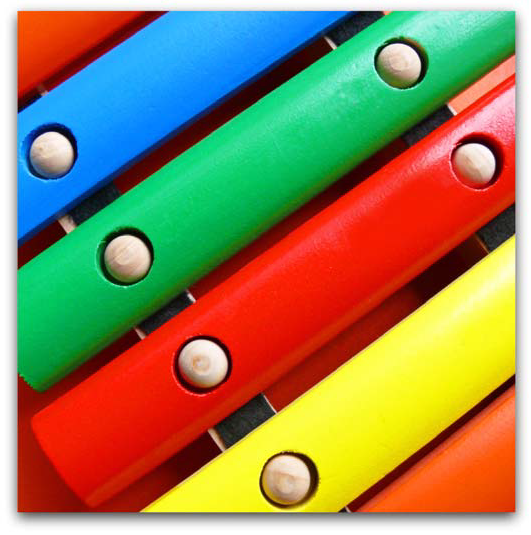 Kliy Ral f be_ Di kshn riiClear Alphabet DictionaryRead and Write English as it Sounds!bai Ma_ Per lnd by Matt PurlandClear Alphabet DictionaryRead and Write English as it Sounds!Public DomainThe author and sole copyright holder of this document has donated it to the public domain. Anybody can use this document, for commercial and non-commercial purposes.Cover image © Tara Heath / Fotolia (used under licence)ContentsContents IntroductionLearn the Clear AlphabetClear Alphabet ChartLearn the Clear Alphabet with Flashcards30	Rhyming Words – Vowel Sounds and Diphthongs41	Learn the Sounds of English with the Clear Alphabet – Sample Lesson Plan44	Clear Alphabet Test (Sample)Clear Alphabet Dictionary47	Classroom Activities for Learning the Clear Alphabet55	Translate from Clear Alphabet to Normal Spelling85	Translate from Normal Spelling to Clear Alphabet113	Normal Spelling & Clear Alphabet Spelling140	400 Elementary Words – Translate from Clear Alphabet to Normal Spelling146	400 Elementary Words – Translate from Normal Spelling to Clear Alphabet152	400 Elementary Words – Normal Spelling & Clear Alphabet SpellingSpecial TopicsPhonetic Words in Normal English Spelling100 Sets of Common HomophonesMinimal PairsSilent Letters164	Hidden SoundsWords and Phrases with Glottal StopsLonger PhrasesWords that Look Confusing in the Clear Alphabet170	Problem Sound Connections – when Clear Alphabet Looks Awkward!Examples of Worksheets for Class Use174	Practice Worksheets – InstructionsTranslate Countries from the Clear AlphabetTranslate Countries into the Clear AlphabetFind the Mixed-up Countries with the Clear AlphabetTranslate Leisure Activities from the Clear AlphabetTranslate Leisure Activities into the Clear AlphabetFind the Mixed-up Leisure Activities with the Clear AlphabetTranslate 40 Famous People from the Clear AlphabetContentsIntroductionWhat is this book?	Wo ti zthi Sbuuk?The Clear Alphabet Dictionary is a tool to enable students of English to learn new phonetic Clear Alphabet, so that they can use it confidently as a means to read, write, and understand the sounds of English – and as a result to pronounce words and sentences better. It is a tool that enables teachers to explain the relationship between spelling and sounds at word level, and connected speech at sentence and text level. If you are using You Are The Course Book method, the material in this book can be used at Stage 1 (Vocabulary) and Stage 5 (Pronunciation) of Modes 1 and 2. It could also be used with students who are studying Talk a Lot Foundation Course.In the first part you can learn the 48 sounds of English and their corresponding written IDs (identifiers). For example, the vowel sound in “cheese” and “meal” is always written as ee in the Clear Alphabet. The second part is more like a traditional dictionary, with a word list of over two thousand common words and phrases – including all of the discussion words from Talk a Lot Elementary Books 1-3 and Intermediate Book 1. Following this is a reduced word list of 400 Elementary-level words, which can be used with students who are new to the Clear Alphabet. The third part contain special topics relating to using the Clear Alphabet, including Silent Letters, Homophones, and Hidden Sounds. The fourth part has some examples of worksheets for use in class to learn the Clear Alphabet. The last two parts of book contain useful related material from Talk a Lot Foundation Course and Talk a Lot Elementary Handbook.What is the Clear Alphabet?	Wo ti zth Kliy Ral f bet?The Clear Alphabet is a modern phonetic English alphabet which uses the normal Roman alphabet, rather than symbols, to show the sounds of English. Each of the 48 sounds of English has one ID (identifier) in the Clear Alphabet, which is always written the same. (See Clear Alphabet Chart on p.17.) This allows us to write the sounds of English, rather than the normal spelling, which is often very different from the sounds. It also allows us to write full sentences and whole texts which show connected speech in action – the process where words merge together as we speak. It enables us to represent speech in written form clearly, showing syllables, stressed syllables, features of connected speech, and other elements of speech such as schwa sounds, glottal stops, silent letters, and hidden sounds, which are usually missing from written texts.Why bother learning the Clear Alphabet?	Wai Bo th Ler ning th Kliy Ral f bet? If students and teachers learn the Clear Alphabet they will be able to:Improve understanding and use of the differences between spelling and sounds in an English word, e.g.normal spelling:	Clear Alphabet spelling: ask	Arskcar	KarIntroductionheart	HartImprove understanding and use of of pronunciation, including the use of the schwa sound and glottal stopsnormal spelling:	Clear Alphabet spelling:appointment	uh Poyn_ mnt (schwa sound indicated by uh ; glottal stop indicated by _ )Improve understanding and use of connected speech – including identifying the stressed syllables in a sentence – leading to improved listening skills through the knowledge of how native speakers of English actually speakNormal spelling – not representative of speech:I don’t like living in a small flat.Clear Alphabet spelling – showing connected speech, stressed syllables (capitalised), schwa sounds, glottal stops, and normal punctuation.ai Deun_ Lai Kli ving i n Smorl Flat.How is it different from the IPA (International Phonetic Alphabet)?Hau wi zi_ Di frn_ frm thii yai pii Yei (in t Na shnl f Ne ti Kal f bet)?The main difference is that the Clear Alphabet uses the Roman alphabet – the normal a-z that everybody already knows, rather than obscure symbols. This means that the Clear Alphabet can be transmitted via a normal keyboard – by computer, tablet, or phone – without a special font. While it is difficult (although not impossible) to create and share text in the IPA via digital means, it is much easier to do so with the Clear Alphabet.From Talk a Lot Foundation Course1:[The Clear Alphabet is] a new alphabet for the English language, which is similar to the IPA in that it enables the reader to see all the phonemes (sounds) contained in each word. However, unlike the IPA, [the Clear Alphabet] uses the more familiar Roman alphabet – a, b, c, etc. – and allows the reader to see the stressed syllable in a word as well as the connections between syllables and words. Each of the 48 sounds of English has its own written ID (identifier).e.g. the “a” sound in “cake” is always written as ei – KeikIn normal spelling this sound can be written in different ways, but with [the Clear Alphabet] it always looks the same: ei1 Note: in Talk a Lot Foundation Course, the Clear Alphabet is referred to as the New English Alphabet (NEA)Introductione.g. make = Meik, day = Dei, change = Cheinj, etc.Is the Clear Alphabet better than the IPA?	i zth Kliy Ral f be_ Be t thn thii Yai pii yei? From Talk a Lot Foundation Course:The current IPA (International Phonetic Alphabet) was invented in the nineteenth century by French and British linguists. The IPA can be helpful in some situations, for example if a student takes the time to learn it they will be able to accurately pronounce any word in the dictionary. When teaching language – and especially pronunciation – we do need a way of representing sounds on a page, but the current IPA is no longer fit for purpose in the Digital Age, because it cannot be easily reproduced on a keyboard or mobile phone keypad. Just try sharing a document that uses IPA symbols and you will see what I mean. Everybody needs to buy a new font– which does not happen. So we need a new phonetic way of writing. Another problem with the IPA is that students have to learn a whole new alphabet of around fifty new characters. Students are often put off by the unfamiliar and exotic-looking symbols that they have to learn, which only adds an extra burden for students – especially those whose first language does not always use the Roman alphabet, e.g. those whose first language is Arabic, Russian, Chinese, etc. They already have to learn one new alphabet to learn English; then we try to add a second. It’s no wonder the IPA is put on the back burner.For example, let’s compare this earlier sentence in the Clear Alphabet with its equivalent in the IPA:Normal spelling:I don’t like living in a small flat. Clear Alphabet spelling:ai Deun_ Lai Kli ving i n Smorl Flat. IPA spelling:/~fDÇÉìå\Dä~fDâäfKîfÏKfKåDëãlWäDÑäôíLWhile Clear Alphabet spelling takes some learning and getting used to, it is far easier and more intuitive to learn than the IPA because the letters are already familiar, and has the added bonus of showing the stressed syllables – the all-important sound spine – as well as normal punctuation marks.Is the Clear Alphabet a replacement for the current Roman alphabet?i zth Kliy Ral f be t r Plei smn_ f th Ku rn_ Reu m Nal f bet?IntroductionIn Talk a Lot Foundation Course I have argued that, yes, it could be:We need a new written English alphabet. The old one (a, b, c, etc.) is not fit for purpose because it doesn’t contain enough letters (especially vowel letters) to adequately represent all of the 48 sounds of English. We cannot write phonetically – as we speak – with this alphabet. It allows us to write words, but we speak syllable by syllable, not word by word. It doesn’t show stressed syllables, but it is vital for us to know which syllables are stressed. It doesn’t show the “hidden” features of spoken English – schwas and glottal stops – but if we don’t use these features our pronunciation will be much worse, and communication will be reduced.The old written alphabet has 26 letters – but there are 48 sounds in English.The old written alphabet has 5 vowel letters – but there are 23 different vowel sounds in English.[The Clear Alphabet] provides the remedy to both problems, because it allows us to write phonetically, representing the sounds we make when we speak. It is a true alphabet. It also clearly shows individual syllables, stressed syllables, schwas, and glottal stops.How many words are there in the dictionary – and how were they chosen? Hau Me nii Wer dz th rin th Di kshn rii – yn Hau w thei Cheu zn?The dictionary contains just over 2,000 common words and phrases, so it is not intended to be an exhaustive dictionary along the lines of a major English dictionary. Also, there are no definitions – just words in the Clear Alphabet and in normal spelling. However, the dictionary certainly contains enough terms for anyone to be able to understand and learn how the Clear Alphabet works and how it can be used to represent sounds in a word or sentence. The terms were chosen from a wide range of sources, with the focus on high-frequency words:Talk a Lot Elementary Books 1-3	discussion words and sentence block verbsTalk a Lot Intermediate Book 1	discussion words, sentence block verbs, anda selection of common idioms & slang termsOxford English Dictionary Corpus	top 100 words in written English2The Dolch Basic Site Vocabulary	220 frequently used words3Top 20 Phrasal Verbs	my own list4Big Grammar Book	basic words from Essential English pages…Words You Must Know (series)	common word list: nouns, verbs, adjectives,function words2 http://en.wikipedia.org/wiki/Most_common_words_in_English [accessed on: 04.08.12]3 http://en.wikipedia.org/wiki/Dolch_word_list [accessed on: 04.08.12]4 https://purlandtraining.com/free-books/free-talk-a-lot-intermediate-book-1-by-matt-purland/IntroductionTalk a Lot Foundation Course	list of pronunciation terms from the GlossaryCheck It Again! (Book One)	list of grammar terms from the GlossaryList of 80 common functions	my own listGeneral notes on the dictionary:	Jen rl Neu_ zon th Di kshn riiTerms are presented in British English throughout the dictionary – both in terms of normal spelling and pronunciationGenerally, nouns have singular formsClosing remarks	Kleu zing r MarkzThis material has been trialled in classrooms – both offline and online. Thanks to everybody who took part in those lessons!I really hope that you find this book useful and that you are able to improve your English skills by learning and using the Clear Alphabet. If you have any questions or comments about this book, or anything connected with Talk a Lot, I would love to hear from you. Please feel free to contact me here: info@purlandtraining.comMatt PurlandOstróda, Poland, 25th August 2012Talk a Lot Clear Alphabet Dictionary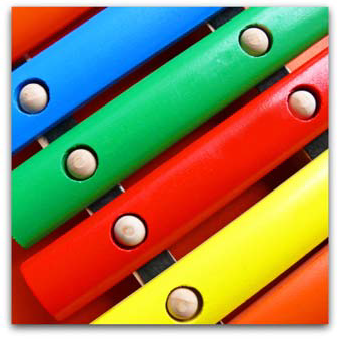 Lern th Kliy Ral f betLearn the Clear AlphabetClear Alphabet – 48 Phonemes (Individual Sounds)23 vowel sounds: 8 short5 long10 diphthongs | 25 consonant sounds: 15 voiced10 unvoicedEach phoneme always has the same written identifier (ID). Letters not used from the old alphabet: c, q, x When pronounced on their own, all consonant sounds (including unvoiced) are followed by a schwa sound,e.g. 7. buh. This is called an embedded schwa sound. Hear the sounds: https://tinyurl.com/ca-soundsKey – v = vowel sound: s = short l = long d = diphthong | c = consonant sound: v = voiced u = unvoicedLearn the Clear Alphabet with FlashcardsStudents can use the flashcards on pp.20-29 for learning and memorising the forty-eight sounds of English with the Clear Alphabet. The aim is to know the sounds by heart, so that they can look at any of the Clear Alphabet IDs (identifiers) on their own and say the sound straight away.InstructionsPrint the pages back to back onto thin card, in the following order:print pages 20 and 21 back to backprint pages 22 and 23 back to backprint pages 24 and 25 back to backprint pages 26 and 27 back to backprint pages 28 and 29 back to backCut out the cards and laminate them, if possible, for extra durability.For students: use the cards to learn the sounds by quickly testing yourself in spare minutes of the day, e.g. on the bus, at lunchtime, when you’re watching TV, etc.For teachers: use the cards to test your class for a short period of time every day, just to keep the identifiers and sounds in your students’ minds, or give a set of cards to each student and encourage them to practise in pairs or small groups. You could use some or all of the activities below.Key to Abbreviationsv / s	= short vowel sound v / l	= long vowel sound d	= diphthongc / v	= voiced consonant (i.e. your vocal cords vibrate when you make it; feel your throat as you make a sound to find out whether it’s voiced or not; if it vibrates, it is voiced!)c / u	= unvoiced consonant (your vocal cords don’t vibrate when you make this kind of sound)Note: it’s well worth getting students to learn the Clear Alphabet sounds with an extra layer of detail, so that they learn the concepts above. For example, that e isn’t only a vowel sound, but that it’s a short vowel sound; or that n isn’t only a consonant sound, but it’s a voiced consonant sound that makes your vocal cords vibrate – and also a friendly consonant sound.Suggested Classroom ActivitiesI made my own flashcards like these to learn and memorise which sound each symbol of the IPA represented, when I was training to be an English teacher more than twelve years ago, but there are lots of other ways in which you could use them beyond simply learning quietly at home:Put all of the cards on the table – simple side up – in front of your students. Say a sound, and the first to find the correct card is the winner. Or, say “voiced consonant” or “long vowel sound”, etc. (as above) and the first to find one is the winner.Learn the Clear Alphabet with FlashcardsShow a card with a sound on it and students have to say a word each that includes this sound.Students have to put several of the cards in order to make a simple word, e.g. “cat” =Or you could ask students to spell out their first name, or the make of their car, or their first pet’s name, etc., or one (or more) of any current vocabulary word or phrase, using the cards. You may need a few sets of cards to be able to do this.Try this fun game for two students working in a pair (it could also be adapted for two small groups battling each other). Each student has half the cards from the set. They hold them in their hands in a (shuffled) pack so that the other student can’t see which cards they’ve got. The first student produces the first card and their partner has ten seconds (or five, if your group is at a good level!) to say an English word that contains that sound. If they are correct they get the card, and put it in a separate pile from the pack in their hands. If they are wrong, or can’t think of a word, the original student gets to keep the card, again putting it in a separate pile. Play alternates between the two students and continues until the students don’t have any cards left in their hands. The winner will be the student with the most cards at the end of the game (or at the end of an agreed period of time, e.g. fifteen minutes). A variation to make the game harder would be to insist on two words (or more) for each sound, or to get the students to write the words using the Clear Alphabet, as well as saying them.Use the rhyming words listed on pp.30-40 to demonstrate how the same sounds in English can be achieved with very different spelling patterns. See also the information on Vowel Clusters (from p.203) and Consonant Clusters (from p.217) later in the dictionary.You could make the important point that English is not a phonetic language, and that the spelling of a word in English often bears little or no relation to the sounds that it contains.Or use the rhyming words to get students saying lots of words with the same vowel sound out loud. You could even get them to write sentences using as many words which have the same vowel sound in them as possible, for example:Sound:	eeSentence:	“Pete’s feet feel the need for speed each week.” or:Sound:	eiSentence:	“Jane’s Danish mate made it plain that her place in Spain was a waste of space.”Why not collect together the funniest or longest sentences and make a classroom display, or book.[This article was adapted from Talk a Lot Elementary Handbook.]Simple Flashcards (Page 1 of 5)Detailed Flashcards (Page 1 of 5)Simple Flashcards (Page 2 of 5)Detailed Flashcards (Page 2 of 5)Simple Flashcards (Page 3 of 5)Detailed Flashcards (Page 3 of 5)Simple Flashcards (Page 4 of 5)Detailed Flashcards (Page 4 of 5)Simple Flashcards (Page 5 of 5)Detailed Flashcards (Page 5 of 5)All of the words in each group are rhyming words – they all share the same vowel sound. Notice the different spelling patterns that we can use to make the same vowel sound. Can you think of any more words with the same vowel sounds and spelling patterns?i	ii	eevowel sound in ‘f i sh’fish dish wishbid hid lid didfill hill Jill still pill bill Bill chill will killpit it hit nit lit bit spit witspin chin win tin ginlimblist mistmissed kissed hissedvowel sound in ‘empt y’empty guilty honestyrugbylovely lilyjuicy Lucysmelly jolly chilly frilly Billy reallypretty Bettyhockey jockeymovie smoothievowel sound in ‘f ee t’feet meet sheetfeat heat neat seat treatPete metedeed need feed speedlead kneadheal steal dealpeel heel wheelspeak leakpeek cheekdream team steamseen beencleanAll of the words in each group are rhyming words – they all share the same vowel sound. Notice the different spelling patterns that we can use to make the same vowel sound. Can you think of any more words with the same vowel sounds and spelling patterns?All of the words in each group are rhyming words – they all share the same vowel sound. Notice the different spelling patterns that we can use to make the same vowel sound. Can you think of any more words with the same vowel sounds and spelling patterns?o	orvowel sound in ‘g o t’	vowel sound in ‘or’All of the words in each group are rhyming words – they all share the same vowel sound. Notice the different spelling patterns that we can use to make the same vowel sound. Can you think of any more words with the same vowel sounds and spelling patterns?All of the words in each group are rhyming words – they all share the same vowel sound. Notice the different spelling patterns that we can use to make the same vowel sound. Can you think of any more words with the same vowel sounds and spelling patterns?Rhyming Words – Vowel Sounds 6All of the words in each group are rhyming words – they all share the same vowel sound. Notice the different spelling patterns that we can use to make the same vowel sound. Can you think of any more words with the same vowel sounds and spelling patterns?All of the words in each group are rhyming words – they all share the same diphthong. Notice the different spelling patterns that we can use to make the same diphthong. Can you think of any more words with the same diphthongs and spelling patterns?ei	euvowel sound in ‘r ai n’	vowel sound in ‘ow n’All of the words in each group are rhyming words – they all share the same diphthong. Notice the different spelling patterns that we can use to make the same diphthong. Can you think of any more words with the same diphthongs and spelling patterns?ai	auvowel sound in ‘b y’	vowel sound in ‘c ow’All of the words in each group are rhyming words – they all share the same diphthong. Notice the different spelling patterns that we can use to make the same diphthong. Can you think of any more words with the same diphthongs and spelling patterns?oy	iyvowel sound in ‘t oy’	vowel sound in ‘ear’All of the words in each group are rhyming words – they all share the same diphthong. Notice the different spelling patterns that we can use to make the same diphthong. Can you think of any more words with the same diphthongs and spelling patterns?Learn the Clear AlphabetRhyming Words – Diphthongs 5All of the words in each group are rhyming words – they all share the same diphthong. Notice the different spelling patterns that we can use to make the same diphthong. Can you think of any more words with the same diphthongs and spelling patterns?aiy	auwvowel sound in ‘f ire’	vowel sound in ‘our’dire fire hire ire mire shire sire spire tire wireattired fired mired sired tired wiredaspire attire ceasefire conspire desire entire expire inspire perspire retire sapphire satire transpire umpireIrelandacquire enquire squirebriar liarpsychiatristprior higherbuyer dryer flyerlyre pyre tyrecrier drier trierpliers science choirbias diagnosis diaryenvironment ironviolence violin lionvirus quietdour flour hour our scour sourdevourours ourselvesbower cower dower flower Gower glower power shower towercauliflower vowelLearn the Sounds of English with the Clear Alphabet – Sample Lesson PlanActivity Type:	Introduction to the sounds of English with the Clear Alphabet Level:	Elementary – Pre-IntermediateSkills:	Speaking & Listening; PronunciationClass Size:	Whole group lesson, e.g. ten students in a group Time:	1 hourAim:	To introduce the sounds of English with the Clear Alphabet; to lay the foundations for further study with the Clear AlphabetMaterials:	x1 Clear Alphabet chart handout (p.17) per student, whiteboard and pens; students have their notebooks and pensNote: this lesson focuses on teaching the vowel sounds of English, with only a little focus on the consonant sounds. This is because most of the consonant sounds can be guessed at, because they are encountered in English already (e.g. g , t , d  , etc.). The vowel sounds are more difficult to learn from scratch, so we spend more time with them during this lesson, although we do also look at some of the stranger-looking consonant sounds (e.g. ng ,  tt  , zz , etc.) towards the end of the lesson.Procedure:Give out the handouts as students come into the class. This gives them time to look at them, comment (e.g. “On no!”), and get ready for the lesson.Tell students that you’re going to learn the sounds of English with the Clear Alphabet. Write on the board:Vowel soundsYour language:  	 English:  	Elicit how many vowel sounds there are in your students’ first language (or different students’ first languages for mixed nationality groups), and write it on the board. Make sure you know that answer before the lesson, e.g. in Polish there are 8 vowel sounds. Elicit from students how many vowel sounds there are in English (23). No doubt they will be surprised at the disparity between the two numbers. In English there are a lot of vowel sounds! Explain that lack of knowledge of English vowel sounds causes many mistakes in pronunciation.Explain why you are doing this activity today. When I did this, I read a short text in Polish (which my friend helped me to write, because I’m an elementary rather than fluent Polish speaker). The text helped the students to understand the aims of the lesson. It went something like this (in Polish):Learn the Sounds of English with the Clear Alphabet – Sample Lesson Plan“If you know the phonetic alphabet, you know how to pronounce words. This alphabet gives you power. Power!”(Here I emphasised the word “power” (“moc”) in Polish for comic effect, as well as to make my point: “Da wam moc! Moc!” – “Gives you power! Power!”)“You will be able to speak better in English. Polish is a phonetic language. In general, you write like you speak.”(Here I stopped to emphasise this important concept. I pointed out that, for example “The letter ‘a’ in Polish is always pronounced a , and the letter “o” in Polish is always pronounced o . Pronunciation in Polish is generally easier than in English.” The students agreed. I asked them in Polish: “Is English a phonetic language?” The students grimaced and shook their heads, laughing, because no, of course English is most definitely not a phonetic language!)“English is not a phonetic language. We write differently to how we speak.”(I illustrated this by writing the following words on the board: “my”, “high”, “pie” and eliciting the pronunciations. I wrote each word phonetically and explained that in the dictionary there are two spellings for each word. The normal spelling is usually no help at all for working out the sound of the word. By contrast, the phonetic spelling gives us the sound of the word. You could use more examples to show that although English words can have exactly the same sounds, the spellings can be completely different. Students sometimes ask why this is, but the lesson’s too short to go into the answer in much detail, although you could explain that English has developed from many different languages over hundreds of years, which has helped to push spellings and sounds apart.)different spellings:	same vowel sound: my	maihigh	Haipie	PaiOnce everybody understands why they’re doing the lesson, write on the board:8 short vowel sounds	|	5 long vowel sounds	|	10 diphthongsDrill each group of sounds in turn. I asked my students to listen, repeat, and write notes. I read each sound loudly and clearly four times, with students repeating each time, and writing down notes about each sound to help them remember it. They were able to use letters from Polish to represent each sound. Give a good, clear model of each sound, or use the .mp3 file from the Talk a Lot website as your classroom model: https://tinyurl.com/ca-soundsUse examples of words that contain each sound, e.g. the ones on the handout, or different words that your students will know.Learn the Sounds of English with the Clear Alphabet – Sample Lesson PlanHighlight sounds that are the same in your students’ first language and in English. For example, the sound o is the same in Polish and in English. In English, the pronunciation Sok means “sock”, that we wear on a foot, whilst in Polish Sok means “juice” that we drinkfrom a bottle. Let your students have fun and enjoy making the sounds, which may be new for many of them. My Polish students love saying the long vowel sounds, or the guttural grunt schwa uh (that comes from the belly), and the classroom is filled with laughter, as well as the vowel sounds of English!Explain that diphthongs are “double sounds” or two sounds together. For example: e + i = eiEncourage students to try saying the two sounds together, getting quicker and quicker until they arrive at the diphthong ei . Show students how the mouth has to move when pronouncing a diphthong – changing from the first position (for the first sound) to the second position (for the second sound). Spoken English is a work-out for the mouth and tongue!After modelling and drilling short vowel sounds, long vowel sounds, and diphthongs, go back to the beginning and ask your students to listen and repeat each sound (about four times). Here you may be able to spot some errors in speaking the sounds, that you can correct straightaway.At this point I always stop and congratulate the group: “Well done! You can do it. You see, you can make all of the vowel sounds in English. You don’t need to use all of these sounds in your language, but you do need to use them all in English.”Spend a few minutes looking at the consonant sounds. Explain that it is most important to be able to recognise the vowel sounds, because they are what cause the most confusion and the greatest number of errors in pronunciation. Elicit from students – by saying them out loud with them – that consonant sounds are either voiced (with voice) or unvoiced (without voice). Almost all of the consonant sound IDs look exactly how students would expect them to (unlike with the IPA), whilst a few are different and need closer attention:22 consonant sound IDs that students are likely to know and recognise already:b, ch, d, f, g, h, j, k, l, m, n, ng, p, r, s, sh, t, th, v, w, y, & z3 consonant sounds that look different from how we expect, and need extra study:tt, zz, hhTake general feedback from students and answer any questions they might have. There’s been a lot to take in! Explain that this lesson is only an introduction, that they’re not expected to learn all forty-eight sounds of English in one hour, and that you will continue to look at the sounds of English with the Clear Alphabet throughout the course – for example, using activities from this dictionary (see from p.47). Perhaps give out one set of flashcards to each student so that they can learn the sounds at home (see pp.20-29). You could also create your own tests to check students’ progress (see Sample Test on p.44).[This article was adapted from Talk a Lot Elementary Handbook.]Clear Alphabet Test (Sample)Write your first name using the Clear Alphabet:  	Write two words in English that contain the same vowel sound:i	 	a	 	Write two words in English that contain the same diphthong:ei	 	eir	 	Write two words in English that contain the same consonant sound:tt	 	ch	 	Translate the following sentences into English:n Ta sh Du zn_ Won_ e nii So s jz.ai Nee d Ku p l Vnyoo Sher_zWrite the following sentences using the Clear Alphabet:Can I have a drink, please?	 	My brother’s name is Phil.	 	He wants me to go to the theatre.	 	There isn’t any coffee.	 	Write these words in your first language, then (where possible) translate the results into the Clear Alphabet:bread	 	newspaper	 	friend	 	shoulder	 	Clear Alphabet Test (Sample) – AnswersAnswers:Answers will vary.Answers will vary, for example:i	fish, hilla	cat, flatAnswers will vary, for example:ei	train, paineir	care, thereAnswers will vary, for example:tt	thumb, thinkch	chair, itch5.Natasha doesn’t want any sausages.I need a couple of new shirts.6.Can I have a drink, please?	k nai Ha v Dring, Kpleez?My brother’s name is Phil.	mai Bru th Znei mi Sfil.He wants me to go to the theatre.	hi Won_ smi t Geu t th Ttiy t.There isn’t any coffee.	th Ri zn te nii Ko fii.Answers will vary.Kliy Ral f be_ Di kshn riiClear Alphabet DictionaryClassroom Activities for Learning the Clear AlphabetHere are some classroom activities for learning the Clear Alphabet. Simply choose a handful to build your pronunciation lesson. Of course, you could also use your own ideas and activities with the Clear Alphabet. The activities fall into the following categories:TranslationVowel SoundsSchwa SoundConsonant SoundsConnected SpeechSyllable FocusSound FocusWord FocusTranslationTranslate words and phrases (items) into English, e.g. one page, one column, or a fixed number. For lower-level learners: use the reduced list of 400 Elementary Words (from p.140), or the even shorter list of 100 Basic Words with the Clear Alphabet (p.185).Say a word or phrase – your partner writes it with the Clear Alphabet; they say one – you write it with the Clear Alphabet.Translate words into your first language, e.g. one column or one page.Vowel SoundsChoose an item and sound out loud each phoneme (sound) in each syllable; then sound out loud each syllable separately; then say the item. Pay particular attention to stressing the stressed vowel sound.Circle the stressed vowel sound in an item written in the Clear Alphabet.Identify the stressed vowel sounds in one set of items (e.g. one page) and put them into groups. Which sounds occur most/least frequently? How many are long or short? Focus on learning the most common vowel sounds.Which vowel letters are most often reduced when we speak? Tip: look at the weak stressed syllables in a group of words and identify where sounds have been reduced, e.g. “to” is often pronounced t in a sentence, meaning that the oo sound has been reduced, and “for” is often pronounced f in a sentence, meaning that the or sound has been reduced.Find x (5, 10, 20, or whatever) examples of assonance – words and phrases that have the same vowel sounds (stressed or not). This could be with a pair or group of words, e.g. “hair” and “wear” both share the same vowel sound: eir . Or it could be within the same word or phrase, e.g. the word “expensive” has two e sounds: e Kspen siv , while the phrase “fruit juice” has two oo sounds: Froo_ Joos .Find x items which have sounds from a particular vowel sound group: short, long, or diphthong.Find x items that have a stressed vowel sound which also appears in another syllable in the same item, e.g.roundabout	Raun d bautsteering wheel	Stiy ring wiylClassroom Activities for Learning the Clear AlphabetWi-Fi	Wai faiwork experience	wer k Kspiy riynsUsing a given set of items, make groups of words which have the same vowel clusters in the normal spelling, then match them with their Clear Alphabet counterparts. Emphasise the point that while vowel clusters in the Roman alphabet vary wildly – with sometimes many different spellings for the same sounds – each sound always looks the same in the Clear Alphabet:Clear Alphabet spelling:	erSome of the vowel clusters used to represent this sound in the Roman alphabet: her, stir, fur, learn, world, earl, purr, whirr, were, burgh, etc.The section Rhyming Words – Vowel Sounds and Diphthongs on pp.30-40 will be useful for this. See also from p.203 for more about vowel clusters.Challenge SS to find words which are comprised completely of one vowel sound, e.g. I, are, hour, etc. There are 9 of this kind of word in the dictionary:a	uhair	Eirare	arear	Iyeye	Aihour	AuwI	aior	orowe	EuSchwa SoundFind x items that have a schwa sound (either the visible uh , or an invisible embedded schwa sound) and practise pronouncing them – paying particular attention to the schwa sound.Look for x examples of an embedded schwa sound, which is a schwa sound that occurs naturally after saying a consonant sound, e.g. in the word “cinema” there are two embedded schwa sounds: Si n m . One occurs naturally when we pronounce the sound n and the other occurs naturally when we say m .List x words which have visible schwa sounds, e.g. uh Gree	agreeuh Plai	applyTip: these will generally be words that begin with “a-” which means that there isn’t a consonant sound for the schwa to be embedded in. See pp.229-230 for a list of Two-Syllable Words where the First Syllable is a Schwa.Look for x items with more than one syllable that do not have any schwa or short i sounds (known as the “2nd schwa sound”) – but a full vowel sound in every syllable, e.g.borrow	Bo reudownload	daun LeudClassroom Activities for Learning the Clear Alphabetfreesheet	Free sheetproduct	Pro duktNote how most words and phrases contain at least one schwa or short i sound, and often more than one.Find x items that have one or more short i sounds in the weak stressed syllables, e.g. m Ka nik	mechanicRai ting	writingConsonant SoundsChoose an item and sound out loud each phoneme (sound) in each syllable; then sound out loud each syllable separately; then say the item. Pay particular attention to stressing the stressed vowel sound.Find x items which have voiced/unvoiced consonant sounds.Find x examples of consonance – words and phrases that have the same consonant sounds. This could be with a pair or group of words, e.g. “you” and “yet” both start with the same consonant sound: y . Or it could be within the same word or phrase, e.g. the word “mushroom” begins and ends with a m sound: Mu shroom , while the word “surface” begins and ends with a s sound: Ser fs .Find x items which have a syllable which consists only of consonant sounds (with or without an embedded schwa sound), e.g.sequel	See kwlhusband	Hu zbndPractise pronouncing all the sounds in these syllables. (Remember that they are not stressed!)Identify x different consonant clusters and compare them with the Roman alphabet. Notice that they are often the same, e.g.bread	Bredchange	Cheinj...but not always, e.g.thick	Ttikcough	KofSee from p.217 for more about consonant clusters.Connected SpeechDiscuss how phonetic spelling changes when a word is added to a sentence, e.g. when a word ending with a consonant sound meets a word beginning with a vowel sound, the consonant sound usually moves forward: “small apple” = Smor La pl . See Talk a Lot Foundation Course for more on connected speech.Look for x examples of assimilation where a sound changes making it easier to pronounce with the next sound, e.g. b can become p :Classroom Activities for Learning the Clear Alphabetjob security	jo ps Kyuuw r tiiwebsite	We psaitSee Problem Sound Connections from p.170 for more examples.Look for x examples of elision, where the first sound in a cc sound connection is deleted, making the connection easier to pronounce, e.g.friendship	Fren shipsit down	Si_ DaunSee Words and Phrases with Glottal Stops on p.166 for more examples.Look for x examples of FCL (forward consonant linking), e.g.Pacific Ocean	p si fi Keu shnwhatever	wo Te v...and many phrasal verbs, e.g. “come in” = Ku MinLook for x examples of vv (vowel sound to vowel sound) linking, e.g. emergency exit	i mer jn sii Ye_ ksithumiliate	hyoo Mi lii yeitinterviewer	In t vyoo wLook for x examples of problem sound connections, where the Clear Alphabet looks awkward, e.g.vegetable	Ve cht blpopcorn	Po pkornSee Problem Sound Connections from p.170 for more examples.List x items which have one or more syllables ending with a friendly consonant sound: m , n , ng , or l .Find x items that have a glottal stop and practise making glottal stops. See Words and Phrases with Glottal Stops on p.166 for more examples.Syllable FocusMix up the order of syllables in a word or phrase and SS have to identify it. See p.200 for a sample activity using this idea.Remove one or more syllables from a word or phrase and SS have to identify the word, e.g. write the following on the board and SS have to guess the missing syllable and write it in both normal spelling and the Clear Alphabet, e.g.pre zn_ Tei  	The word is “presentation” and the missing syllable is: tion / shnFind x items that have one (or more) matching syllables, e.g.km Pleet	completekm Pyoo t	computerClassroom Activities for Learning the Clear AlphabetFind x words that have one (or more) syllables which are phonetic, i.e. written the same in the Clear Alphabet and in normal spelling, e.g.Win deu	windowKam ping	campingSound FocusChoose a set of items from the dictionary (e.g. one page or half a page) and examine which sounds occur more or less frequently. For example, zz is not a very common sound in English, apart from in words with “vision”.Choose a group of x words and phrases and compare how many letters each has versus how many phonemes (individual sounds) it has, e.g.Normal Spelling:	CA Spelling:	No. Letters:	No. Phonemes:Focus on learning IDs in Clear Alphabet which are not immediately obvious or intuitive ( ee , oo , etc.) and need to be specifically learned, e.g. tt , zz , iy , _ , and so on.Word FocusFocus on minimal pairs. A minimal pair is a pair of words which have exactly the same sounds, apart from one sound, e.g.There are plenty more examples on p.161, but also try to find your own examples.Activity: consonant sound sandwich! Choose two consonant sounds and see how many different vowel sounds you can put between them to make new words... e.g. b – g: bag, bog, big, then two sounds in between, e.g. brag, blag, etc.; then three, and so on.Look for x examples of silent letters, which are letters which appear in the spelling of a word, but are not pronounced, e.g. the letter “w” in “wrist” or the letter “u” in “guess”.See Silent Letters on p.162 for more examples.Look for x examples of hidden sounds – sounds that are pronounced in a word, but do not appear in the spelling, e.g. the ng sound in “pink” = Pingk .See Hidden Sounds from p.164 for more examples.Look for x sets of homophones, which are words that have all the same sounds, but different spellings and different meanings, e.g.aunt, aren’t	Arnteight, ate	EitSee 100 Sets of Common Homophones on p.160, but also try to find your own examples. You can find free printables about homophones to download at https://www.purlandtraining.com.Classroom Activities for Learning the Clear AlphabetLook for x examples of common suffixes – notice how they are not stressed, e.g.and so on. See pp.225-227 for more on the topic of suffixes.Find x words which look totally different from their normal spelling, e.g. s Li s t	solicitorFyuuwl	fuelFind x items in the dictionary (or think of your own examples) which have different stress depending on the type of word they are, e.g. when “record” is a noun, we stress the first syllable, but when it’s a verb (“record”) we stress the second syllable. For more examples, see List of Noun/Verb Homographs on p.228.Put a group of x items written in the Clear Alphabet into alphabetical or reverse alphabetical order, e.g.Alphabetical Order:	Reverse Alphabetical Order:Eu pn	YooKe mist	Sen s shipSen s ship	Ke mistYoo	Eu pnSS could then translate each item back into normal spelling.Make a list of features of the Clear Alphabet that are always or generally true, e.g. plural nouns tend to end with a z sound rather than s , and phrasal verbs are normally stressed on both syllables, and so on.Look at a group of x words and phrases written in the Clear Alphabet and discuss: which are easy to recognise and which are difficult? What are the possible reasons for this, e.g. some words are already phonetic in normal spelling and as such are spelled the same in the Clear Alphabet (“bus” = Bus) while other words contain phonetic spelling that may be unfamiliar for students, e.g. tt represents “th” in words like “thick”. (See p.159 for more Phonetic Words.) Or the use of connected speech in the Clear Alphabet – spelling syllable by syllable – might be confusing for students at first, e.g. the use of FCL in the phrase “make sense”: mei Ksens .Discuss words that come from the same root in both English and your first language, e.g. for Polish speakers: “million” (English) and “milion” (Polish); “mineral” (English) and “mineralny” (Polish). What difference is there in pronunciation? This can help to reveal interference from students’ first languages, e.g. in Polish the language is fairly phonetic and all written letters are usually pronounced, while in English unstressed vowel sounds are generally not pronounced.6 fun activities using “Translate from Normal Spelling” pages:TranslationTranslate items into the Clear Alphabet, e.g. one page or one column.Classroom Activities for Learning the Clear AlphabetTranslate items into your first language, e.g. one page or one column.Print one page: how many words/phrases do you know? / not know? Translate them into your first language and learn them.Word FocusDo any Discussion Word activities from Talk a Lot Elementary Books 1-3 or Intermediate Book 1 with a given group of words from the dictionary (or your own choice of words). Or you could base a complete You Are The Course Book Mode 1 process on your word list.Guess which Talk a Lot unit a word of phrase comes from, e.g. “learner driver” comes from “Unit 6: Cars” from Talk a Lot Elementary Book 2; or identify words that you think are not discussion words in any of the Talk a Lot books, e.g. “why” is not, because it’s a function word rather than a noun, and similarly “busy” is not a discussion word, because it’s an adjective.Look for homographs – two words which have the same spelling but different meanings, e.g. park (verb or noun), live (verb or adjective), rose (verb or noun), and import (verb or noun). For more examples of homographs see p.228.8 fun activities using “Normal Spelling & Clear Alphabet Spelling” pages:Word FocusThe whole list makes a useful vocabulary list for all students to learn, from beginner level upwards.Record an audio (or video) version of a group of items, with a clear reading of each word and phrase.Use the dictionary to make list(s) of high-frequency words (e.g. the ten most common words in English) or words that you use a lot; list words that you know but seldom or never use, and resolve to try to use them more often; list words that are new for you and learn them – both spelling and sounds.Choose a group of x words, or half a page, or two pages and write beside each word or phrase what kind of word it is, e.g. noun, verb, adjective, etc.brought	verbbrown	adjectivebrowse	verbbrowser	noun...and so on. Put the same kinds of words into groups (word classes), e.g. you could list xdifferent colours, or past participles.Sound FocusCompare the normal spelling with the phonetic spelling. Sound out each sound in the word.Look for words that rhyme, e.g. power, hour, flower, etc. For more on Rhyming Words see pp.30-40.Classroom Activities for Learning the Clear AlphabetStudy spelling and sounds further with any of the special topics in this book. See from p.159.TranslationMake a sentence using words picked randomly from the dictionary, e.g. boxing	carrot	popstar	allergyThe popstar always had an allergy to carrots after boxing....then translate it into the Clear Alphabet:th Po pstar Ror lwei Zha d Na l jii t Ka r_ sar ft Bo ksing....or use consecutive words in the dictionary which may or may not be related, e.g. referee	refund	refuse	refuteThe referee refuted the argument of the sales assistant who had refused him a refund....which translates into the Clear Alphabet as follows:th re f Ree r Fyoo t_ thii Yar gy mn t vth Seil z si stn_ too w tr Fyoo sti m Ree fund.8 more fun things that you can do with this dictionary:Study the longer phrases that had to be cut out of the main dictionary (p.167).Study the list of words and phrases that look confusing in the Clear Alphabet (p.168).Study problem sound connections in the Clear Alphabet (p.170).Learn high-frequency words in English with the Clear Alphabet (pp.140-157, and p.185).Practice translating and reading aloud different role plays and texts with the Clear Alphabet (pp.188-195).Compare the use of the Clear Alphabet and the IPA with a discussion words activity (pp.196- 198).Use the Clear Alphabet to do practice activities from Talk a Lot Foundation Course, e.g. Cut-Up IPA Sentence (pp.200-201).Use the flashcards (from pp.18-29) and specially written practice material (pp.174-183) – or, even better, create your own!Translate from Clear Alphabet to Normal SpellingSpelling and sounds are different in English. You have to learn both parts of each word!Translate from Clear Alphabet to Normal SpellingSpelling and sounds are different in English. You have to learn both parts of each word!Translate from Clear Alphabet to Normal SpellingSpelling and sounds are different in English. You have to learn both parts of each word!Translate from Clear Alphabet to Normal SpellingSpelling and sounds are different in English. You have to learn both parts of each word!Translate from Clear Alphabet to Normal SpellingSpelling and sounds are different in English. You have to learn both parts of each word!Translate from Clear Alphabet to Normal SpellingSpelling and sounds are different in English. You have to learn both parts of each word!Translate from Clear Alphabet to Normal SpellingSpelling and sounds are different in English. You have to learn both parts of each word!Translate from Clear Alphabet to Normal SpellingSpelling and sounds are different in English. You have to learn both parts of each word!Translate from Clear Alphabet to Normal SpellingSpelling and sounds are different in English. You have to learn both parts of each word!Translate from Clear Alphabet to Normal SpellingSpelling and sounds are different in English. You have to learn both parts of each word!Translate from Clear Alphabet to Normal SpellingSpelling and sounds are different in English. You have to learn both parts of each word!Translate from Clear Alphabet to Normal SpellingSpelling and sounds are different in English. You have to learn both parts of each word!Translate from Clear Alphabet to Normal SpellingSpelling and sounds are different in English. You have to learn both parts of each word!Translate from Clear Alphabet to Normal SpellingSpelling and sounds are different in English. You have to learn both parts of each word!Translate from Clear Alphabet to Normal SpellingSpelling and sounds are different in English. You have to learn both parts of each word!Translate from Clear Alphabet to Normal SpellingSpelling and sounds are different in English. You have to learn both parts of each word!Translate from Clear Alphabet to Normal SpellingSpelling and sounds are different in English. You have to learn both parts of each word!Translate from Clear Alphabet to Normal SpellingSpelling and sounds are different in English. You have to learn both parts of each word!Translate from Clear Alphabet to Normal SpellingSpelling and sounds are different in English. You have to learn both parts of each word!Translate from Clear Alphabet to Normal SpellingSpelling and sounds are different in English. You have to learn both parts of each word!Translate from Clear Alphabet to Normal SpellingSpelling and sounds are different in English. You have to learn both parts of each word!Translate from Clear Alphabet to Normal SpellingSpelling and sounds are different in English. You have to learn both parts of each word!Translate from Clear Alphabet to Normal SpellingSpelling and sounds are different in English. You have to learn both parts of each word!Translate from Clear Alphabet to Normal SpellingSpelling and sounds are different in English. You have to learn both parts of each word!Translate from Clear Alphabet to Normal SpellingSpelling and sounds are different in English. You have to learn both parts of each word!Translate from Clear Alphabet to Normal SpellingSpelling and sounds are different in English. You have to learn both parts of each word!Translate from Clear Alphabet to Normal SpellingSpelling and sounds are different in English. You have to learn both parts of each word!Translate from Clear Alphabet to Normal SpellingSpelling and sounds are different in English. You have to learn both parts of each word!Translate from Clear Alphabet to Normal SpellingSpelling and sounds are different in English. You have to learn both parts of each word!Translate from Clear Alphabet to Normal SpellingSpelling and sounds are different in English. You have to learn both parts of each word!Translate from Normal Spelling to Clear AlphabetSpelling and sounds are different in English. You have to learn both parts of each word!Translate from Normal Spelling to Clear AlphabetSpelling and sounds are different in English. You have to learn both parts of each word!Translate from Normal Spelling to Clear AlphabetSpelling and sounds are different in English. You have to learn both parts of each word!Translate from Normal Spelling to Clear AlphabetSpelling and sounds are different in English. You have to learn both parts of each word!Translate from Normal Spelling to Clear AlphabetSpelling and sounds are different in English. You have to learn both parts of each word!Translate from Normal Spelling to Clear AlphabetSpelling and sounds are different in English. You have to learn both parts of each word!Translate from Normal Spelling to Clear AlphabetSpelling and sounds are different in English. You have to learn both parts of each word!Translate from Normal Spelling to Clear AlphabetSpelling and sounds are different in English. You have to learn both parts of each word!Translate from Normal Spelling to Clear AlphabetSpelling and sounds are different in English. You have to learn both parts of each word!Translate from Normal Spelling to Clear AlphabetSpelling and sounds are different in English. You have to learn both parts of each word!Translate from Normal Spelling to Clear AlphabetSpelling and sounds are different in English. You have to learn both parts of each word!Translate from Normal Spelling to Clear AlphabetSpelling and sounds are different in English. You have to learn both parts of each word!Translate from Normal Spelling to Clear AlphabetSpelling and sounds are different in English. You have to learn both parts of each word!Translate from Normal Spelling to Clear AlphabetSpelling and sounds are different in English. You have to learn both parts of each word!Translate from Normal Spelling to Clear AlphabetSpelling and sounds are different in English. You have to learn both parts of each word!Translate from Normal Spelling to Clear AlphabetSpelling and sounds are different in English. You have to learn both parts of each word!Translate from Normal Spelling to Clear AlphabetSpelling and sounds are different in English. You have to learn both parts of each word!Translate from Normal Spelling to Clear AlphabetSpelling and sounds are different in English. You have to learn both parts of each word!Translate from Normal Spelling to Clear AlphabetSpelling and sounds are different in English. You have to learn both parts of each word!Translate from Normal Spelling to Clear AlphabetSpelling and sounds are different in English. You have to learn both parts of each word!Translate from Normal Spelling to Clear AlphabetSpelling and sounds are different in English. You have to learn both parts of each word!Translate from Normal Spelling to Clear AlphabetSpelling and sounds are different in English. You have to learn both parts of each word!Translate from Normal Spelling to Clear AlphabetSpelling and sounds are different in English. You have to learn both parts of each word!Translate from Normal Spelling to Clear AlphabetSpelling and sounds are different in English. You have to learn both parts of each word!Translate from Normal Spelling to Clear AlphabetSpelling and sounds are different in English. You have to learn both parts of each word!Translate from Normal Spelling to Clear AlphabetSpelling and sounds are different in English. You have to learn both parts of each word!Translate from Normal Spelling to Clear AlphabetSpelling and sounds are different in English. You have to learn both parts of each word!Translate from Normal Spelling to Clear AlphabetSpelling and sounds are different in English. You have to learn both parts of each word!Normal Spelling & Clear Alphabet Spelling (with stressed vowel sound in red)a	uhA & E	ei yn Deea bit	uh Bita few	uh Fyooago	uh Geuagree	uh Greeagree with	uh Gree withair	Eira little	uh Li tlairlineEir lainAberdeen	a b Deenable	Ei blabout	uh Bautabove	uh Buvairport	Eir portaisle	Aiylalcoholism	Al k ho lizmall	Orlabsolutely	a ps Loo_ liiaccelerator	a Kse l rei tallergy allowA l jii uh Lauaccept	uh Kseptaccident	A ks dntaccount	uh Kauntaccountant	uh Kaun tntache	Eikachievement	uh Chee vmntalphabet	Al f betalso	Orl seualthough	orl Theu Alton Towers	ol tn Tau wz always	Orl weizam	Amacne	A kniiambitionam Bi shnact	Akt	ambulance	Am by lnsaction	A kshnamonguh Mungactor	A ktamusement park	uh Myoo zmn_ parkactressA ktrsan	Anadd	Adaddiction	uh Di kshnadjective	A je ktivanaesthetic	a n Stte tikanarchist	A n kistand	Andadmin assistant	A dmi n si stnt adolescence	a d Le sns adopted family	uh do pt Tfa m liiangry animal animationAng grii A n mla n Mei shnadverb	A dverbadverbial clause	a dver biyl Klorzadvert	A dvertadvertising	A dv tai zingadvise	uh Dvaizaeroplane	Eir r pleinankle	Ang klanniversary	a n Ver s riianother	uh Nu thanswer	Arn sant	Antany	E niiaffair	uh FeiranyoneE nii wunafford	uh Fordafter	Ar ftafter all	ar ft Rorlagain	uh Genagainst	uh Genstage	Eijapartment	uh Par_ mnt apartment block	uh Par_ mn_ blok apologise	uh Po l jaizapostrophe	uh Po str fiiappeal	uh Piylappear	uh PiyNormal Spelling & Clear Alphabet Spelling (with stressed vowel sound in red)appearance	uh Piy rnsapple	A plapplication form	a pl Kei shn formapply	uh Plaiapply for	uh Plai fappointment	uh Poyn_ mntApril	Ei prlare	Ararea	Eir riyarm	Armaround	uh Raundarrange	uh Reinjarrest	uh Restarrival	uh Rai vlarrivals	uh Rai vlzarrive	uh Raivarson	Ar snarticle	Ar t klartist	Ar tistas	Azas long as	uh Zlong uhzas soon as	uh Soo nzas… as	uhz... uhzask	Arskask out	Ar Skautask permission	ar skp Mi shnassert	uh Sertassimilation	uh si m Lei shnassure	uh Shuuwat	Atate	Eitathletics	a Ttle tikzattachment	uh Ta chmntattack	uh Takaudience	Or diynsAugust	Or gstaunt	ArntAustralia	o Strei liyauthor	Or ttautobiography	or t bai Yo gr fiiautomatic	or t Ma tikautumn	Or tm auxiliary verb	or Gzi l rii verb award	uh Wordaway	uh Weibaby	Bei biiback	Bakback cover	ba_ Ku vbad	Badbadminton	Ba tmin tnbag	Bagbaker	Bei kbakery	Bei k riibalance	Ba lnsball	Borlballet	Ba leiban	Banbanana	b Nar nbank	Bangkbank account	Bang k kauntbarbie	Bar biiBarossa Valley	b ro s Va liibase	Beisbaseball	Bei sborlbasketball	Bar ski_ borlbat	Batbath	Barthbathroom	Bar throombattery	Ba t riibe	Beebe able to	bi Yei bl tbe born	bi Bornbe cancelled	bi Kan sldbe fed	bi Fedbe married	bi Ma ridbe mugged	bi Mugdbe stopped	bi Stoptbe written by	bi Ri tn baibeach	Beechbear	Beirbeat	Beetbeautiful	Byoo t flNormal Spelling & Clear Alphabet Spelling (with stressed vowel sound in red)Normal Spelling & Clear Alphabet Spelling (with stressed vowel sound in red)bridge	Brijbrief	Breefbrilliant	Bril yntbring	Bringbring back	Bring Bakbring down	Bring DaunBrisbane	Briz bnBristol	Bri stlBritish	Bri tishbroken arm	breu k Narmbroken bone	breu kn Beun broken home	breu kn Heum brother	Bru th brother-in-law	Bru th rin lor brought	Brortbrown	Braunbrowse	Brauzbrowser	Brau zbruise	Broozbrush	Brushbudget airline	bu ji_ Eir lainbuild	Bildbuilder	Bil dbuilding	Bil dingbuilding site	Bil ding saitbullying	Buu lii yingbump into	Bum Pin tbungalow	Bung g leu burglar alarm	Ber gl r larm bus	Busbus stop	Bu stopbush	Buushbusiness class	Bi zni sklarsbusiness trip	Bi zni stripbusy	Bi ziibut	Butbutcher	Buu chbutter	Bu tbutterfly	Bu t flaibuttons	Bu tnzbuy	Baiby	Baiby the way	bai th Weicafé	Ka feicall	Korlcalm	KarmCambridge	Keim brijcame	Keimcamping	Kam pingcan	KanCanberra	Kan brcancel	Kan slcancellation	kan s Lei shncancer	Kan scandidate	Kan d dtcanoe	k NooCaptain Cook	ka ptn Kuukcar	Karcar park	Kar parkcar showroom	kar Sheu room Cardiff	Kar dif Cardigan Bay	kar d gn Bei care	Keircarpet	Kar pitcarrot	Ka rtcarry	Ka riicase	Keiscash	Kashcashpoint	Ka shpoyntcasino	k See neucat	Katcatch	KachCate Blanchett	kei_ Blarn chtcaterpillar	Ka t pi lcathedral	k Ttee drlcause	Korzceiling	See lingcelebrate	Se l breitcensorship	Sen s shipcentre	Sen tcereal	Siy riylcertain	Ser tnNormal Spelling & Clear Alphabet Spelling (with stressed vowel sound in red)championship	Cham pyn shipchange	Cheinjchannel	Cha nlchapter	Cha ptcharacter	Ka r ktcharity	Cha r tiichat	Chatchat up	Cha Tupchatty	Cha tiichauffeur	Sheu fcheap	Cheepcheck	Chekcheck-in desk	Che kin deskcheckout	Che kautcheek	Cheekcheerful	Chiy flcheers	Chiyzcheese	Cheezchef	Shefchemist	Ke mistcheque	Chekchequebook	Che kbuukchest	Chestchick	Chikchicken	Chi knchild	Chaildchild poverty	chail Tpo v tiichildcare	Chail tkeirchildhood	Chail thuudchildren	Chil drn children’s book	Chil drn zbuuk chin	Chinchips	Chipzchocolate	Cho kltchoir	Kwaiychoose	Choozchorus	Kor rschurch	Cherchcider	Sai dcinema	Si n mcitizen	Si t zncity	Si tiiclaim	Kleimclarify	Kla r faiclass	Klarsclassic	Kla sikclassical	Kla s kl classified advert	kla s fai Ta tvert clause	Klorzclean	Kleenclear	Kliyclever	Kle vclick	Klikcliff	Klifclimate change	Klai m_ cheinjclimb	Klaimclimbing	Klai mingclinic	Kli nikclose	Kleuzclothes	Kleuthzclothes shop	Kleu thzshopcloud	KlaudClumber Park	klum b Parkclutch	Kluchcoast	Keustcoat	Keutcoffin	Ko fincoin	Koyncold	Keuldcollege	Ko lijcolon	Keu loncolour	Ku lcomb	Keumcome	Kumcome in	Ku Mincome on	Ku Moncome out	Ku Mautcome out of	Ku Mau tvcomedy	Ko m diicomfortable	Kum ft blcomma	Ko mcomment	Ko mentNormal Spelling & Clear Alphabet Spelling (with stressed vowel sound in red)commentator	Ko mn tei tcommon	Ko mncommuter	k Myoo tcompany	Kum p niicompare	km Peircompetition	kom p Ti shncomplain	km Pleincomplaint	km Pleintcomplete	km Pleetcomputer	km Pyoo t computer game	km Pyoo t geim condemn	kn Demconductor	kn Du ktconfirm	kn Fermcongratulate	kn Gra ch leitconjunction	kn Jung kchnconnect	k Nektconnection	k Ne kshnconsole	kn Seulconsonant	Kon s nnt constituency	kn Sti ch wn sii consultant	kn Sul tntcontact	Kon taktcontain	kn Tein content word	Kon ten_ werd contents	Kon tentz contraception	kon tr Se pshn contraction	kn Tra kshncontrast	kn Trarstconvergence	kn Ver jnsconvict	Kon viktconvince	kn Vinscook	Kuukcooker	Kuu kcookie	Kuu kiicooking	Kuu kingcopy	Ko piicorrect	k Rektcorridor	Ko r dorcorruption	k Ru pshncough	Kofcould	Kuudcouncil	Kaun slcount	Kauntcountry	Kun triicountryside	Kun tri saidcourse	Korscourse book	Kor sbuukcourt	Kortcousin	Ku zncover	Ku vcovering letter	Ku v ring le tcow	Kaucrash	Krashcredit card	Kre di_ kardcricket	Kri kitcrime	Kraimcriminal	Kri m nl criminal record	kri m nl Re kord crisps	Krispzcriticise	Kri t saizcrocodile	Kro k dailcrop	Kropcross	Kroscruise	Kroozcrutch	Kruchcry	Kraicue	Kyoocup	Kupcupboard	Ku bdcurrency	Ku rn siicurry	Ku riicurse	Kerscustody battle	Ku st dii ba tlcustomer	Ku st mcustoms	Ku stmzcut	Kutcyberspace	Sai b speiscycle	Sai klcycling	Sai klingcyclone	Sai kleundad	DadNormal Spelling & Clear Alphabet Spelling (with stressed vowel sound in red)damage	Da mijdance	Darnsdark	Darkdash	Dashdashboard	Da shborddata transfer	dei t Tran sferdating	Dei tingdaughter	Dor tday	Deideal with	Diyl Withdeath	Dettdebate	d Beitdebit card	De bi_ karddebt	DetDecember	d Sem bdecide	d Saiddecision	d Si zzndeep	Deepdefendant	d Fen dntdelicatessen	de l k Te sndelicious	d Li shsdemand	d Marnddemocracy	d Mo kr siidentist	Den tist department store	d Par_ mn_ stor departure	d Par ch departure lounge	d Par ch launj deposit	d Po zitDerby	Dar biiDerbyshire	Dar bi shdescribe	d Skraibdesert	De ztdestination	de st Nei shn detached house d Ta chthaus detective	d Te ktivdetention	d Ten shndeterminer	d Ter mi ndevelop	d Ve lpdiagnosis	daiy Gneu sisdictator	di Ktei tdictionary	Di kshn riidid	Diddidgeridoo	di j rii Doodie	Daidiffer	Di fdifferent	Di frntdifficult	Di f kltdigital radio	di j tl Rei di yeudining chair	Dai ning cheirdining room	Dai ning roomdining table	Dai ning tei bldinner	Di ndiphthong	Di pttongdirect	dai Rektdirector	dai Re ktdirty	Der tiidisagree	di s Greediscipline	Di s plindiscover	d Sku v discrimination	d skri m Nei shn discuss	d Skus disillusionment	di s Loo zzn mnt disown	di Seundivorce	d VorsDJ	Dee jeido	Doodoctor	Do ktdoes	Duzdog	Dogdolphin	Dol findonate	deu Neitdone	Dundon’t	Deuntdoor	Dordouble	Du bldouble bass	du bl Beisdown	Daundownload	daun Leuddrama	Drar mdraw	Drordream	Dreemdress	DresNormal Spelling & Clear Alphabet Spelling (with stressed vowel sound in red)drink	Dringkdrip	Dripdrive	Draivdriver	Drai vdriving licence	Drai ving lai snsdrizzle	Dri zldrought	Drautdrug trafficking	Dru ktra f kingdrum	Drumdry	Draidry spell	Drai spelduring	Juuw ring duty manager	joo tii Ma n j duty-free	joo tii FreeDVD	dee vee DeeDVD player	dee vee Dee pleiyeach	Eechear	Iyearly	Er liiearn	Ernearring	Iy ringearth	Erttease	Eezeast	Eesteasy	Ee ziieat	Eeteat out	Ee Tautebook	Ee buukeconomy	i Ko n mii economy class	i Ko n mii klars Edinburgh	E din breditor	E d teducation	e j Kei shnegg	Egeight	Eiteighteen	ei Teeneighty	Ei tiieither	Ai thelbow	El beuelection	uh Le kshnelectric guitar	uh le ktri_ gi Tarelectrician	i le Ktri shn electronic tag	i le ktro ni Ktag elephant	E l fnteleven	i Le vnelision	i Li zznemail	Ee meilembarrassed	uhm Ba rstemergency	i Mer jn sii emergency exit	i mer jn sii Ye_ ksit employment	uhm Ploy mntempty	Em ptiiemu	Ee myooencourage	uhn Ku rijend	Endengagement	uhn Gei jmntengine	En jinEngland	Ing glndEnglish	Ing glish English Channel	ing gli Shcha nl enjoy	uhn Joyenough	i Nufen-suite bathroom	on swee_ Bar ttroomenter	En tenthusiasm	uhn Ttoo zi yazmenvironment	uhn Vaiy r mntescalator	E sk lei testate agent	uh Stei tei jnteuthanasia	yoo tt Nei ziyevade	i Veideven	Ee vnever	E vevery	E vriieveryone	E vrii wunex-	Eks-examination	e kza m Nei shnexample	e Kzarm plexcept	e Kseptexciting	e Ksai tingexercise	E ks saizexit	E kzitexpenditure	e Kspen d chNormal Spelling & Clear Alphabet Spelling (with stressed vowel sound in red)expensive	e Kspen sivexplain	e Kspleineye	Aieye contact	Ai kon taktface	FeisFacebook	Fei sbuukfacilities	f Si l teezfact	Faktfactory worker	Fa ktrii wer kfail	Feilfaith	Feittfall	Forlfamily	Fa m liifantasy	Fan t siifar	Farfare	Feirfarm	Farmfarmer	Far mfascism	Fa shizmfast	Farstfat	Fatfather	Far thfather-in-law	Far th rin lorfavorites	Fei vr_zfavourite	Fei vrtfeature	Fee chFebruary	Fe br w riifeel	Fiylfeet	Feetferry	Fe riifertility treatment	f Ti l tii tree_ mntfever	Fee vfew	Fyoofiancé	fi Yon seifiancée	fi Yon seifiction	Fi kshnfield	Fiyldfifteen	fi Fteenfifty	Fi ftiifight	Faitfigure	Fi gfile sharing	Fail sheir ringfill	Filfilm	Filmfinal	Fai nlfind	Faindfind out	Fain Dautfine	Fainfinger	Fing gfingerprints	Fing g prin_zfinish	Fi nishfire	Faiyfireplace	Faiy pleisfirst	Ferstfirst conditional	fer skn Di shnlfirst kiss	fir Skisfish	Fishfish and chips	fi shn Chipzfishing	Fi shingfit	Fitfitness suite	Fi_ n sweetfive	Faivfix	Fiksflat	Flatflight	Flaitflight attendant	Flai t ten dntflooding	Flu dingfloor	Florflop	Flopflorist	Flo ristflour	Flauwflower	Flauwfly	Flaifog	Fogfog lamps	Fo glampsfold	Feuldfolk	Feukfollow	Fo leufood	Foodfood hygiene	foo Thai jeenfoot	Fuutfootball	Fuu_ borlNormal Spelling & Clear Alphabet Spelling (with stressed vowel sound in red)football stadium	Fuu_ borl stei diymfooty	Fuu tiifor	Forfor now	f Naufor sure	f Shuuwforce	Forsforest	Fo ristforest fire	fo ri Sfaiyforget	f Getform	Formforty	For tiiforum	For rmforward	For wd forward slash	For w tslash foster parent	Fo st peir rntfound	Faundfour	Forfourteen	for Teenfraction	Fra kshnfree	Freefree practice	free Pra ktisfree time	free Taimfreedom	Free dmfreesheet	Free sheetfreezer	Free zFriday	Frai deifridge	Frijfriend	Frendfriendship	Fren shipfrog	Frogfrom	Fromfront	Fruntfront cover	frun_ Ku vfrown	Fraunfrozen food	freu zn Foodfruit	Frootfruit juice	Froo_ joosfuel	Fyuuwlfuel bill	Fyuuwl bilfull	Fuulfull stop	fuul Stopfunction word	Fung kshn werdfuneral	Fyoo nrlfuneral expenses	Fyoo nrl uh kspen szfunny	Fu niifuture perfect fyoo ch Per fkt future simple fyoo ch Sim pl Gallipoli	g Li p liigambling	Gam blinggame	Geimgarage	Ga rijgarden	Gar dngardener	Gar d ngate	Geitgave	GeivGBH	jee bee Yeichgear stick	Giy stikgeneralise	Jen r laizgenre	Zzon rgeography	jii Yo gr fiiget	Getget angry	ge Tang griiget burned	ge_ Berndget divorced	ge_ d Vorstget dressed	ge_ Drestget in	Ge Tinget off	Ge Tofget on	Ge Tonget on with	Ge Ton withget out	Ge Tautget promoted	ge_ pr Meu tdget stung	ge_ Stungget up	Ge Tupget worse	ge_ Wersgiraffe	j Rarfgirl	Gerlgirlfriend	Gerl frendgive	Givgive away	Gi v Weigive back	Gi Vbakglasses	Glar szglottal stop	glo tl StopNormal Spelling & Clear Alphabet Spelling (with stressed vowel sound in red)glove	Gluvgo	GeuGod	Godgo into	Geu Win tgo on	Geu Wongo out	Geu Wautgo through	Geu Ttroogo up	Geu Wupgoal	Geulgoes	Geuzgoing	Geu winggoing to	Geu wing tgold	Geuldgold rush	Geul drushgoldfish	Geul tfishgolf	Golfgood	GuudGoogle	Goo glgorilla	g Ri lgossip	Go sipgot	Gotgovern	Gu vngovernment	Gu v mntgraduate	Gra joo weitgraduation	gra j Wei shngrammar	Gra mgrandchild	Gran chaildgranddad	Gran dad granddaughter	Gran dor t grandma	Gran margrandson	Gran sungrass	Grarsgreat	GreitGreat Britain	grei_ Bri tngroom	Groomground	Graundgroup	Groopgrow	Greugrowing pains	Greu wing peinzgrumpy	Grum piiguess	Gesguilt	Giltguitar	g Targun	Gunhacker	Ha khad	HadHadrian’s Wall	hei driyn Zworlhailstones	Heil steunzhair	Heirhairdresser	Heir dre shalf	Harfhall	Horlhand	Handhandbag	Han baghandbrake	Han breikhandcuffs	Han kufzhandsome	Han smhang	Hanghang out	Hang Authappen	Ha pnhappy	Ha piihard	Hardhardback	Har dbakhas	Hazhat	Hathate	HeitHathersage	Ha th seijhave	HavgreedyGree diihave pierced	ha Fpiystgreen	Greengreengrocer	Green greu sGreenwich	Gre nichgreet	Greetgrey	Greigroceries	Greu s rizhave to	Haf thazard	Ha zdHDTV	ei chdee tee Veehe	Heehead	Hedhead for	He TforNormal Spelling & Clear Alphabet Spelling (with stressed vowel sound in red)head teacher	he Tee chheadache	He deikheadlights	He dlai_zheadline	He dlainheal	Hiylhealth	Helthhealthy	Hel ttiihear	Hiyheard	Herdheart	Hartheart attack	Har t takheat	Heetheat wave	Hee tweivheavy	He viihelp	Helpher	Herhere	Hiyhero	Hiy reuhey	Heihi	Haihigh	Haihigh heels	hai Heelz Highway Code	hai wei Keud hiking	Hai kinghill	Hilhim	Himhip-hop	Hi phop hippopotamus	hi p Po t ms his	Hizhistory	Hi st riihit	Hithobby	Ho biihockey	Ho kiihold	Heuldholiday	Ho l deiholiday rep	Ho l dei rep holiday resort	Ho l dei r zort home	Heumhome movie	heu Moo viihome page	Heum peijhomework	Heum werkhomophone	Ho m feunhope	Heuphorror	Ho rhorse	Horshospital	Ho sp tlhospitality	ho sp Ta l tiihot	Hothotel	heu Telhour	Auwhouse	Haushousekeeper	Hau skii phow	Hauhow are you?	ha w Yoo?human body	hyoo mn Bo diihumiliate	hyoo Mi lii yeithundred	Hun drdhungry	Hung griihurricane	Hu ri keinhurry	Hu riihurt	Herthusband	Hu zbndhyphen	Hai fnI	Aiice	Aisice hockey	Ai so kiiidea	ai Diyidealism	ai Diy li zmideology	ai dii Yo l jiiif	Ifillness	Il nsillustration	i l Strei shnimagine	i Ma jnimmigration	i m Grei shnimportant	im Por tntimpossible	im Po s blimprove	im Proov improvement	im Proo vmnt in	Inin fact	in Faktin general	in Jen rlinbox	In boksNormal Spelling & Clear Alphabet Spelling (with stressed vowel sound in red)inch	Inchinclude	in Kloodincome	In km independence	in d Pen dns index	In deksindicate	In d keitindicator	In d kei tinfection	in Fe kshn infinitive verb	in Fi n ti verb inform	in Formingratitude	in Gra t choodinheritance	in He r tnsinject	in Jektinjection	in Je kshninjury	In j riiinsect	In sektinstrument	In str mntinsult	in Sultinterest	In trestinteresting	In tr stinginternet	In t netinterrupt	in t Ruptinterviewer	In t vyoo winto	In tintonation	in t Nei shnintroduce	in tr Joosintroduction	in tr Du kshnintrusion	in Troo zzninversion	in Ver zzninvest in	in Ve stininvestment	in Ve smntinvite	in Vaitiron	Aiynis	Izisland	Ai lndISP	ai ye Speeit	Itits	I_sjacket	Ja kitJanuary	Jan y riijazz	Jazjealous	Je lsjeans	Jeenzjeweller	Joo ljingle	Jing gljob	Jobjob security	jo ps Kyuuw r tii Jobcentre Plus	jo psen t Plus jobseeker	Jo psee kjogging	Jo ging John O’Groats	jo n Greu_z join	Joynjoke	Jeukjournalist	Jer n listjourney	Jer niijudge	JujJuly	j Laijump	Jumpjumper	Jum pJune	Joonjury	Juuw riijust	Justjustify	Ju st faikangaroo	kang g Rookeep	Keepkey skills	kee Skilzkeyboard	Kee bordkidney	Ki dniikill	Kilkind	Kaindkind of	Kain dvking	Kingkiss	Kiskitchen	Ki chnknee	Neeknew	Nyooknickers	Ni kzknit	Nitknow	Neukoala bear	k War l beir Kylie Minogue	kai lii m Neug labour	Lei bNormal Spelling & Clear Alphabet Spelling (with stressed vowel sound in red)Normal Spelling & Clear Alphabet Spelling (with stressed vowel sound in red)Normal Spelling & Clear Alphabet Spelling (with stressed vowel sound in red)murder	Mer dmuscle	Mu slmushroom	Mu shroommusic	Myoo zikmusical	Myoo z klmusician	myoo Zi shnmust	Mustmy	Maimyself	mai Selfnail	Neilname	Neimnarrow	Na reunasty	Nar stiinational park	na shnl Park natural disaster	na chrl d Zar st nature	Nei chnear	Niyneck	Neknecklace	Ne klsneed	Needneedle	Nee dlnegative	Ne g tiv negative equity	ne g ti Ve kw tii neglect	n Glektneither... nor	Nai th... Nornephew	Ne fyoonerves	Nervznetworking	Ne_ wer kingnever	Ne vnew	Nyoonewspaper	Nyoo spei pnext	Nekstnext to	Ne kstNHS	e nei Chesnice	Naisniece	Neesnight	Naitnightclub	Nai_ klubnightdress	Nai_ dresnine	Nainnineteen	nain Teenninety	Nain tiino	Neunobody	Neu b diinone	Nunnon-fiction	non Fi kshn Norfolk Broads	nor f Kbrordz normal	Nor mlnorth	NorttNorthern Ireland	nor th Naiy lndNorwich	No richnose	Neuznot	Notnot at all	no t Torlnote	Neutnothing	Nu ttingnotice	Neu tisnought	Nortnoun	Naunnovel	No vlNovember	neu Vem bnow	Naunumber	Num bnumeral	Nyoo m rlnurse	Nersnursery nurse	Ner sri nersnut	Nutobesity	eu Bee s tiiobject	O pjektobjective	o Pje ktivoboe	Eu beuocean	Eu shnOctober	o Kteu boctopus	O kt puusof	Ovof course	uh Fkorsoff	Ofoffer	O foffice	O fisoften	O fnoh	Euoh no!	eu Neu!Normal Spelling & Clear Alphabet Spelling (with stressed vowel sound in red)Normal Spelling & Clear Alphabet Spelling (with stressed vowel sound in red)petrol pump	Pe trl pumppharmacist	Far m sistpharmacy	Far m seephone	Feunphoneme	Feu neemphonetics	f Ne tikzphonics	Fo nikzphrase	Freizpiano	pi Ya neupick	Pikpick up	Pi Kuppicnic	Pi knikpicture	Pi kchpie	Paipiece	Peespig	Pigpilot	Pai ltpink	Pingkpint	Paintpizza	Pee_ tsplace	Pleisplain	Pleinplan	Planplane	Pleinplant	Plarntplaster	Plar stplay	Pleiplayer	Plei yplayground	Plei graundplaylist	Plei listplease	Pleezplot	Plotplumber	Plu mplural form	Pluuw rl formpodcast	Po tkarstpoetry	Peu w triipoint	Poyntpolice officer	p Lee so f s police station	p Lee stei shn policy	Po l siipolitician	po l Ti shnpolitics	Po l tikzpom	Pompoor	Porpop	Poppop star	Po pstarpopcorn	Po pkornport	Portporter	Por tpose	Peuzpositive	Po z tivpossible	Po s blpost	Peustpost office	Peu sto fispotato	p Tei teupound	Paundpoverty	Po v tiipower	Pauwpractise	Pra ktispraise	Preizpredict	pr Diktprediction	pr Di kshnprefer	pr Ferpregnancy	Pre gnn siipreparation	pre p Rei shnprepare	pr Peirpreposition	pre p Zi shnprescription	pr Skri pshn present perfect	pre zn_ Per fkt present simple	pre zn_ Sim pl presentation	pre zn Tei shnpresenter	pr Zen tpresident	Pre z dntpress	Prespretty	Pri tiiprice	Praisprime minister	prai Mi n stprint	Printpriority boarding	prai yo r tii Bor dingprison	Pri znprison sentence	Pri zn sen tnsproblem	Pro blmNormal Spelling & Clear Alphabet Spelling (with stressed vowel sound in red)produce product profile programme prohibit projectionist promise promote promotion pronoun pronunciation protestprove psychiatrist public public toilet puckpull punishment purple pursepush putput down put on pyjamas qualification quarter Queensland questionquestion mark queuequick quid quiet quotation R & B rabbit racquet radiator radiopr Joos Pro dukt Preu fail Preu gram pr Hi bitpr Je ksh nist Pro mispr Meutpr Meu shn Preu naunpr nun sii Yei shn pr TestProovsai Kaiy trist Pu blikpu bli Ktoy lt PukPuulPu ni shmnt Per plPers Puush PuutPuu_ Daun Puu Tonp Jar mzkwo li fi Kei shn Kwor tKween zlnd Kwe schnKwe schn mark KyooKwik Kwid Kwaiytkweu Tei shn ar rn BeeRa bit Ra kitRei dii yei t Rei dii yeurain	Reinrainbow	Rein beuraincoat	Rein keutrainforest	Rein fo ristraise	Reizraise money	rei Zmu niiran	Ranrash	Rashratings	Rei tingzreach	Reechread	Reedreader	Ree dreading	Ree dingready	Re diireal	Riylreality TV	rii Ya l tii tee vee rear view mirror	riy vyoo Mi r reassure	riy Shuuwreceipt	r Seetreceive	r Seevreceptionist	r Se psh nistrecharge	rii Charjreckon	Re knrecline	r Klain reconciliation	re kn si lii Yei shn record	Re kordrecycle	rii Sai klred	Redredundancy	r Dun dn siireferee	re f Reerefund	Ree fundrefuse	r Fyoozrefute	r Fyootregret	r Gretreject	r Jektrejection letter	r Je kshn le trelaxation	rii la Ksei shnremember	r Mem b remote control	r meu_ kn Treul remove	r Moovrenege	r NeigNormal Spelling & Clear Alphabet Spelling (with stressed vowel sound in red)renew	r Nyoorent	Rentrental	Ren tlreply	r Plairepresentative	re pr Zen t tivresearch	r Serchreservation	re z Vei shnreservoir	Re z vwaiyrest	Restrestaurant	Re stront retirement home	r Taiy mn_ heum return	r Ternreview	r Vyoorice	Raisrich	Richride	Raidright	Raitring	Ringrisk	Riskrival	Rai vlriver	Ri vr-linking	Ar ling kingroad	Reudroad rage	Reu dreijroad sign	Reu tsainrock	Rokroll	Reulromance	Reu mansroom	Roomroom service	Room ser visrough	Rufround	Raundroundabout	Raun d bautrubbish	Ru bishrugby	Ru gbiirule	Roolrun	Runrunway	Run weisad	Sadsafari park	s Far rii parksaid	Sedsailing	Sei lingsalary	Sa l riisale	Seilsales assistant	Seil z si stntsame	Seimsand	Sandsatire	Sa taiySaturday	Sa t deisauna	Sor nsausage	So sijsave	Seivsave up	Sei Vupsavings	Sei vingzsaw	Sorsaxophone	Sa ks feunsay	Seiscales	Skeilzscarf	Skarfscary	Skeir riischool	SkoolSchwa sound	Shwar saund science	Saiyns science fiction	saiyn Sfi kshn score	SkorScotland	Sko_ lndscreenplay	Skreen pleisea	Seesearch	Serchsearch engine	Ser chen jn season	See zn seasonal work	See z nl werk seat	Seetseatbelt	See_ beltsecond	Se kndsecurity	s Kyuuw r tii security guard	s Kyuuw r tii gard see	Seesee you	See yseem	Seemself	Selfself-esteem	sel f SteemNormal Spelling & Clear Alphabet Spelling (with stressed vowel sound in red)seventy	Se vn tiiseveral	Se vrlshake	Sheikshall	ShalShane Warne	shein Wornshape	Sheipshark	Sharkshe	Sheesheep	Sheepshelf	ShelfSherwood Forest	sher w Tfo ristshine	Shainship	Shipshirt	Shertshoe	Shooshop	Shopshoplift	Sho pliftshoplifting	Sho pli ftingshopping	Sho ping shopping centre	Sho ping sen t short	Shortshorts	Shor_zshould	Shuudshoulder	Sheul dshout	Shautshow	Sheushower	Shau wshut	Shutsibling rivalry	si bling Rai vl riisick	Sikside	Saidside mirror	Sai dmi rsideboard	Sai dbordsidekick	Sai tkiksign	Sainsilent letter	sai ln_ Le tsimple	Sim plsince	Sinssing	Singsinger	Sing uhsingle parent sing gl Peir rnt singular form Sing gy l form sink	Singksister	Si stsister-in-law	Si st rin lorsit	Sitsit down	Si_ Daunsix	Sikssixteen	si Ksteensixty	Si kstiisize	SaizSkegness	ske Gnesskeleton	Ske l tnskiing	Skee yingskin	Skinskirt	Skertsky	Skaisledge	Slejsleep	Sleepsleeping bag	Slee ping bagsleet	Sleetslim	Slimslip	Slipslipper	Sli pslow	Sleusmall	Smorlsmell	Smelsmile	SmailNormal Spelling & Clear Alphabet Spelling (with stressed vowel sound in red)smoke	Smeuksmooth	Smoothsnail	Sneilsnooker	Snoo ksnow	SneuSnowdonia	sneu Deu niysnowman	Sneu manso	Seuso far	seu Farso to speak	seu t Speeksoap opera	Seu po prsocial network	seu shl Ne_ werksock	Soksofa	Seu fsoft	Softsoldier	Seul jsolicitor	s Li s tsome	Sumsomething	Sum ttingson	Sunsong	Songsoon	Soonsort	Sortsort of	Sor tvsound	Saundsound spine	Saun spainsoundtrack	Saun traksoup	Soopsous chef	Soo shefsouth	Sauttspa	Sparspam	Spamspeak	Speekspeak out	Spee Kautspeaking	Spee kingspecial	Spe shl special effects	spe sh l Feks speech mark	Spee chmark spell	Spelspelling	Spe lingspend	Spendspider	Spai dspin	Spinspine	Spainsport	Sportsports car	Spor_ skarspring	Springsquash	Skwoshstadium	Stei diymstag night	Sta gnaitstairs	Steirzstand	Standstand out	Stan Dautstand up	Stan Dupstar	Starstarfish	Star fishstart	Startstate	Steitstate pension	stei_ Pen shnstation	Stei shnstay	Steisteal	Stiylsteering wheel	Stiy ring wiylstep	Stepstereo	Ste rii yeustethoscope	Ste tt skeupSTI	e stii Yaistick to	Sti Ktoostill	Stilstitches	Sti chzstock market	Sto kmar kitstomach	Stu mk stomach ache	Stu m keik Stonehenge	steun Henjstood	Stuudstop	Stopstorm	Stormstory	Stor riistrange	Streinjstrategy	Stra t jiistrawberry	Stror b riistream	StreemNormal Spelling & Clear Alphabet Spelling (with stressed vowel sound in red)streaming video	stree ming Vi dii yeustreet	Streetstress	Stresstress mark	Stre smark stress pattern	Stre spa tn stressed syllable	stre Si l bl stretcher	Stre chstrike	Straikstring	Stringstrong	Strongstrong form	Strong formstrong stress	strong Stresstudent	Schoo dntstudent loan	schoo dn_ Leunstudy	Stu diistupid	Schoo pidsubject	Su pjektsubtitles	Su ptai tlzsucceed	su Kseedsuccess	su Ksessuch	Suchsuffix	Su fikssuggest	s Jestsuicide	Soo w saidsuit	Sootsummer	Su msun	Sunsunbathing	Sun bei thingsunblock	Sun blokSunday	Sun dei Sunday driver	sun dei Drai v sunglasses	Sun glar szsunset	Sun setsuntan	Sun tansuper	Soo psupermarket	Soo p mar kitsupport	s Portsupporter	s Por tsure	Shuuwsurface	Ser fssurgeon	Ser jnsurgery	Ser j rii surround sound	s raun Tsaund suspect	Su spektswim	Swimswimming	Swi ming swimming pool	Swi ming pool swipe card	Swai pkardswitch off	Swi Chofswitch on	Swi ChonSydney	Si dniisyllable	Si l blsyringe	s Rinjta	Tartable	Tei bltable tennis	Tei bl te nistablets	Ta bltztabloid	Ta bloidtail	Teiltake	Teiktake away	Tei k Weitake off	Tei Koftake out	Tei Kauttalk	Torktaste	Teisttax	Takstax office	Ta kso fistaxi	Ta ksiiteach	Teechteacher	Tee chteam	Teemtear	Teirteenager	Tee nei jtelevision	te l Vi zzntell	Teltemperature	Tem pr chten	Tentennis	Te nistennis court	Te ni skorttense	Tenstent	Tentterminal	Ter m nlNormal Spelling & Clear Alphabet Spelling (with stressed vowel sound in red)terminal illness	ter m n Lil nsterrorism	Te r rizmtest	Testtext	Tekstthan	Thanthank	Ttangkthat	Thatthe	Th / Thiitheatre	Ttiy ttheft	Ttefttheir	Theirthem	Themthen	Thenthere	Theirthermometer	tt Mo m tthese	Theezthey	Theithief	Tteefthing	Ttingthink	Ttingkthird conditional	tter tkn Di shnlthirteen	tter Teenthirty	Tter tiithis	Thisthose	Theuzthough	Theuthought	Ttortthousand	Ttau zndthreaten	Ttre tnthree	Ttreethriller	Ttri lthroat	Ttreutthrough	Ttroothrow	TtreuThursday	Tter zdeiticket	Ti kittie	Taitiger	Tai gtights	Taitztill	Tiltime	Taimtired	Taiydtitle	Tai tlto	Tootoday	t Deitoe	Teutogether	t Ge thtoilet	Toy lttold	Teuldtomato	t Mar teutongue	Tungtoo	Tootook	Tuuktooth	Tootttoothbrush	Too ttbrushtoothpaste	Too ttpeisttop	Toptortoise	Tor tstouch	Tuchtouchscreen	Tu chskreentourist	Tor risttoward	t Wordtown	Tauntown hall	taun Horltracksuit	Tra ksoottractor	Tra kttraffic lights	Tra fi klai_ztrain	Treintrain driver	Trein drai vtrainer	Trei ntraining course	Trei ning Korstransfer	Tran sfertranslate	tran Zleittranslation	tran Zlei shntransport	Tran sport transportation	tran sp Tei shn travel agent	Tra v lei jnttreble	Tre bltree	Treetrial	Trailtrolley	Tro liitrousers	Trau zsNormal Spelling & Clear Alphabet Spelling (with stressed vowel sound in red)truancy	Troo wn siitrue	Trootrumpet	Trum pttrust	Trusttry	Traitry on	Trai Yont-shirt	Tee shirttsunami	tsoo Nar miiTuesday	Choo zdeiturbulence	Ter by lnsturn	Ternturn off	Ter Nofturn on	Ter NonTV licence	tee Vee lai snstwelve	Twelvtwenty	Twen tiitwist	TwistTwitter	Twi ttwo	Tootype	Taiptyre	Taiyugly	U gliiuh oh	Uh euUK	yoo KeiUluru	oo Loo rooumbrella	um Bre luncle	Ung klunder	Un dunderstand	un d Standunderwear	Un d weiruniform	Yoo n formunit	Yoo nitUnited Kingdom yoo nai t Tking dm United Nations yoo nai t Tnei shnz university	yoo n Ver s tiiunkind	un Kaindunless	un Lesuntil	un Tilup	Upupdate	u Pdeitupgrade	U pgreidupon	uh Ponupper case	u p KeisURL	yoo war Relus	Ususe	Yoozusername	Yoo z neimusual	Yoo zzwlvacancy	Vei kn siivalley	Va liivan	Vanvegetable	Ve cht blvegetarian	ve j Teir riynvein	Veinverb	Verbverse	Versvery	Ve riivest	Vestvictim	Vi ktimvideo camera	Vi dii yeu kam rviewer	Vyoo wvillage	Vi lijviolence	Vaiy lnsviolin	vaiy Linvirus	Vaiy rsvisa	Vee zvisit	Vi zitvisiting hours	Vi z ting auwzvocabulary	veu Ka by l riivoice	Voysvolleyball	Vo lii borl voluntary work	Vo ln trii werk vote	Veutvoter	Veu tvowel	Vauwlvowel cluster	Vauwl klu stvowel sound	Vauwl saundwait	Weitwaiter	Wei twaiting list	Wei ting list waiting room	Wei ting room wake up	Wei KupNormal Spelling & Clear Alphabet Spelling (with stressed vowel sound in red)Normal Spelling & Clear Alphabet Spelling (with stressed vowel sound in red)without	wi Thautwitness	Wi_ nswoman	Wuu mnwonder	Wun dwood	Wuudword	Werdword stress	Wer tstreswork	Werkwork experience	wer k Kspiy riynswork on	Wer Konworld	Werldworld wide web	werl dwai Dwebworm	Wermworried	Wu ridworry	Wu riiworse	Werswould	Wuudwow	Wauwrist	Ristwrite	Raitwrite down	Rai_ Daunwriting	Rai tingwrong	Rongx-ray	E ksreiyear	Yiyyellow	Ye leuyes	Yesyet	YetYork	Yorkyou	Yooyoung	Yungyour	Yoryours	YorzYouTube	Yoo choobzebra	Ze brzebra crossing	ze br Kro singzero	Ziy reuzero conditional	ziy reu kn Di shnlzip	Zip400 Elementary WordsTranslate from Clear Alphabet to Normal SpellingSpelling and sounds are different in English. You have to learn both parts of each word!400 Elementary WordsTranslate from Clear Alphabet to Normal SpellingSpelling and sounds are different in English. You have to learn both parts of each word!400 Elementary WordsTranslate from Clear Alphabet to Normal SpellingSpelling and sounds are different in English. You have to learn both parts of each word!400 Elementary WordsTranslate from Clear Alphabet to Normal SpellingSpelling and sounds are different in English. You have to learn both parts of each word!400 Elementary WordsTranslate from Clear Alphabet to Normal SpellingSpelling and sounds are different in English. You have to learn both parts of each word!400 Elementary WordsTranslate from Clear Alphabet to Normal SpellingSpelling and sounds are different in English. You have to learn both parts of each word!400 Elementary WordsTranslate from Normal Spelling to Clear AlphabetSpelling and sounds are different in English. You have to learn both parts of each word!400 Elementary WordsTranslate from Normal Spelling to Clear AlphabetSpelling and sounds are different in English. You have to learn both parts of each word!400 Elementary WordsTranslate from Normal Spelling to Clear AlphabetSpelling and sounds are different in English. You have to learn both parts of each word!400 Elementary WordsTranslate from Normal Spelling to Clear AlphabetSpelling and sounds are different in English. You have to learn both parts of each word!400 Elementary WordsTranslate from Normal Spelling to Clear AlphabetSpelling and sounds are different in English. You have to learn both parts of each word!400 Elementary WordsTranslate from Normal Spelling to Clear AlphabetSpelling and sounds are different in English. You have to learn both parts of each word!400 Elementary WordsNormal Spelling & Clear Alphabet Spelling (with stressed vowel sound in red)400 Elementary WordsNormal Spelling & Clear Alphabet Spelling (with stressed vowel sound in red)400 Elementary WordsNormal Spelling & Clear Alphabet Spelling (with stressed vowel sound in red)400 Elementary WordsNormal Spelling & Clear Alphabet Spelling (with stressed vowel sound in red)400 Elementary WordsNormal Spelling & Clear Alphabet Spelling (with stressed vowel sound in red)400 Elementary WordsNormal Spelling & Clear Alphabet Spelling (with stressed vowel sound in red)year	Yiyyellow	Ye leuyes	Yesyet	Yetyou	Yooyoung	Yungyour	Yorzebra	Ze brzero	Ziy reuzip	ZipSpe shl To pikzSpecial TopicsPhonetic Words in Normal English SpellingThis is a list of words from the dictionary which are spelled the same in both the normal Roman alphabet and the Clear Alphabet. These words are easy to pronounce because they look like they sound. They are generallyone-syllable words:100 Sets of Common HomophonesHomophones are words that have exactly the same sounds, but different spellings and meanings. In the Clear Alphabet there are no homophones, because spellings and sounds always match.Minimal PairsA minimal pair is a pair of words that have the same sounds apart from one sound. This is a list of minimal pairs from this dictionary. Notice that they are mostly one-syllable words. Can you think of any more minimal pairs?through  Ttroothrow	Ttreuto	Tooplace	Pleisplain	Pleinrabbit	Ra bitMy minimal pairs:toe	Teu	racquet  Ra kit	 	Silent LettersHere are some good examples of items in the dictionary which have silent letters. The Clear Alphabet ignores letters which are not pronounced. Silent letters often occur because the vowel letters in unstressed syllables are converted into schwa sounds when we pronounce them; or when double letters represent one consonant sound, e.g. “ff” for f , and so on. Note: reading this list out loud is a good way of testing students’ understanding of the use of the schwa sound in English pronunciation:Silent LettersHidden SoundsHere are some good examples of words and phrases in the dictionary which have hidden sounds – sounds which are heard when you say the word, but don’t appear in the normal spelling. There are no clues that they exist so students have to learn the hard way – by making mistakes. In the Clear Alphabet, hidden sounds are revealed, because all sounds are written – apart from embedded schwa sounds. Can you think of any more words in each category?Hidden SoundsWords and Phrases with Glottal StopsThis is a list of items in the dictionary which have glottal stops. Glottal stops are represented in the Clear Alphabet by the symbol: _A glottal stop often replaces the first sound in a cc sound connection – usually t or d :Items where t is replaced by a glottal stop:absolutely	a ps Loo_ liiachievements	uh Chee vmn_samusement park	uh Myoo zmn_ parkapartment	uh Par_ mntapartment block	uh Par_ mn_ blokappointment	uh Poyn_ mntbasketball	Bar ski_ borlbenefits	Be n fi_sbenefits trap	Be n fi_ strapbrackets	Bra ki_zbudget airline	bu ji_ Eir lainCate Blanchett	kei_ Blarn chtclimate change	Klai m_ cheinjcontent word	Kon ten_ werdcredit card	Kre di_ karddebit card	De bi_ karddepartment store	d Par_ mn_ storen-suite bathroom	on swee_ Bar ttroomfavorites	Fei vr_zfertility treatment	f Ti l tii tree_ mntfingerprints	Fing g prin_zfitness suite	Fi_ n sweetfootball	Fuu_ borlfootball stadium	Fuu_ borl stei diymfront cover	frun_ Ku vfruit juice	Froo_ joosget angry	ge_ Ang griiget burned	ge_ Berndget divorced	ge_ d Vorstget dressed	ge_ Drestget promoted	ge_ pr Meu tdget stung	ge_ Stungget worse	ge_ WersGreat Britain	grei_ Bri tnits	I_sJohn O’Groats	jo n Greu_smarket place	Mar ki_ pleisnetworking	Ne_ wer kingnightclub	Nai_ klubnightdress	Nai_ dresought to	Or_ toopartner	Par_ npassport control	Par spor_ kn treulpresent perfect	pre zn_ Per fktpresent simple	pre zn_ Sim plput down	Puu_ Daunremote control	r meu_ kn Treulretirement home	r Taiy mn_ heumScotland	Sko_ lndseatbelt	See_ beltsilent letter	sai ln_ Le tsit down	Si_ Daunsocial network	seu shl Ne_ werksports car	Spor_ skarstate pension	stei_ Pen shnwitness	Wi_ nswrite down	Rai_ DaunItems where d is replaced by a glottal stop:blood test	Blu_ testgraduate	Gra_ j weitlead to	Lee_ Toosound connection	Saun_ k ne kshnItems where b is replaced by a glottal stop:web page	We_ peijweb server	We_ pser vwebcam	We_ pkamwebsite	We_ psaitItems where a different sound is replaced by a glottal stop:back cover	ba_ Ku velectric guitar	uh le ktri_ gi Taremergency exit	i mer jn sii Ye_ ksitItem where the glottal stop does not replace a sound:pizza	Pee_ tsLonger PhrasesHere are some phrases that had to be cut from the main dictionary because they were too long!antisocial behaviour	an ti seu shl b Hei vybed and breakfast	be dn Bre kfstbreakdown recovery service	brei kdaun r Ku v rii ser vischeckout assistant	Che kau t si stntcommunication skills	k myoo n Kei shn skilzcommunity centre	k Myoo n tii sen tcommunity service	k myoo n tii Ser viscomplimentary newspaper	kom pl men trii Nyoo spei pconnected speech	k ne kt Tspeechconsonant cluster	Kon s nnt klu stconsonant sound	Kon s nnt saundcontinental breakfast	kon t nen tl Bre kfstcurriculum vitae [CV]	ku ri ky lm Vee tai [See Vee]duck-billed platypus	du kbil Tpla t puusembedded schwa sound	uhm be d Tshwar saundemployment history	uhm Ploy mn_ hi st riiexcess baggage	e kse Spa gijexclamation mark	e kskl Mei shn markexpress an emotion	e kspre s n Meu shnexpress an opinion	e kspre s n Pin ynexpress likes/dislikes	e kspre Slaikz/Di slaikzfinal consonant linking (FCL)	fai nl kon s nn_ Ling king (e fsii Yel)friendly consonant sound	fren dlii Kon s nn_ saundfurther education	fer th re j Kei shnfuture continuous	fyoo ch kn Tin y wsfuture perfect continuous	fyoo ch per fe_ kn Tin y wsgreat white shark	grei_ wai_ Sharkhigh expectations	hai ye kspe Ktei shnzhow are you doing?	ha w y Doo wing?interactive content	in t ra kti Fkon tentneighbourhood watch scheme	nei b huu Two chskeemnewspaper reporter	Nyoo spei p r por tpainter and decorator	pein t rn De k rei tpast perfect continuous	par sper fe_ kn Tin y wspersonal subject pronoun	per s nl Su bje kpreu naunpossessive determiner	p ze siv d Ter mi npresent continuous	pre zn_ kn Tin y wspresent perfect continuous	pre zn_ per fe_ kn Tin y wsrecruitment agency	r Kroo_ mn tei jn siisemi-detached house	se mii d ta Chthausstandard pronunciation	stan d tpr nun sii Yei shnstress-timed language	stre staim Tlang gwijsuspended sentence	su spen d Tsen tnsSydney Opera House	si dnii Yo pr hausthunder and lightning	ttun d rn Tlai_ ningcatering assistant	Kei t ring uh si stntsecond conditional	se kn tkn Di shnlself-improvement	sel fim Proo vmntwindscreen wipers	Win tskreen wai pzwashing machine	Wo shing m sheenWords that Look Confusing in the Clear AlphabetIt’s difficult to understand a word in the Clear Alphabet when it looks like a word written in normal spelling. Here are some examples of words in the Clear Alphabet that look like normal English words.This can happen when a syllable with a single phoneme is represented by one letter, e.g. O f = “offer”, but looks like the word “of”. It is especially true of items that have embedded schwa sounds – which are not shown in the Clear Alphabet. It also often occurs with diphthongs such as ai  and  ei  and long vowel sounds, e.g. eir and or .If you are working with the Clear Alphabet, you need to learn to think differently – in sounds and syllables rather than letters and words. Can you find any more examples like the ones below?Words that Look Confusing in the Clear AlphabetThe following Clear Alphabet spellings of words from the dictionary all look similar to or have elements of other words with normal spellings:Problem Sound Connections – when Clear Alphabet Looks Awkward!There are a few occasions when we need to stop and think twice about how to represent sounds using the Clear Alphabet. Here are a few examples of words and phrases like that in the dictionary. Problems can often occur thanks to difficult-to-pronounce cc sound connections, e.g. a hard (voiced) d sound meets an equally hard (voiced) k in the middle of “childcare” – and d  loses! We have to move it forward and change it to the softer (unvoiced) t : Chail tkeir . This also gives us examples of assimilation – a sound changes to make the sound connection easier – e.g. in the above case d changes to t .Can you find/think of any more items in each category?Issues with cc sound connections:hard (voiced) d changes to soft (unvoiced) tchildcare	Chail tkeirchildhood	Chail thuudclassified advert	kla s fai Ta tvertgoldfish	Geul tfishhardback	Har tbakhead for	He Tformidwife	Mi twaifpodcast	Po tkarstroad sign	Reu tsainSherwood Forest	sher w Tfo ristsidekick	Sai tkiksurround sound	s raun Tsaundthird conditional	thir tkn Di shnlUnited Kingdom	yoo nai t Tking dmUnited Nations	yoo nai t Tnei shnzwidescreen	Wai tskreenwind farm	Win tfarmwindscreen	Win tskreenword stress	Wer tstresv (voiced) changes to f (unvoiced) give back	Gi Fbakhave pierced	ha Fpiystof course	uh Fkorsg (voiced) changes to k (unvoiced) drug trafficking	Dru ktra f kingb (voiced) changes to p (unvoiced) object	O pjektsubtitles	Su ptai tlzweb server	We_ pser vwebcam	We_ pkamProblem Sound Connections – when Clear Alphabet Looks Awkward!website	We_ psaitj (voiced) changes to ch (unvoiced) vegetable	Ve cht blp moves forward (FCL)hip-hop	Hi phoppopcorn	Po pkornupdate	U pdeitupgrade	U pgreidIt can look awkward when several consonant sounds have to be “front-loaded” onto the beginning of a syllable:Examples with 2 sounds:English Channel	ing gli Shcha nlpublic toilet	pu bli Ktoy ltExamples with 3 sounds:clothes shop	Kleu thzshopdetached house	d Ta chthauswithdrawal	wi Thdrorl...but that’s how native speakers of English really speak!Foreign words in English:Some words in English include foreign sounds that are rarely used in English, e.g. a sound from Welsh that is not common in English is: hh .Llandudno	hhlan Du tneuEnglish native speakers tend to shy away from making the guttural hh sound, and use l instead:Llandudno	lan Du tneuWe can’t write some foreign words in the Clear Alphabet because the Clear Alphabet only includes the 48 sounds of English. Other languages have sounds which are not heard in Standard English pronuciation, e.g. the “rolling r” sound in Polish. There are even different sounds in American English which do not feature in British English, and therefore are not included in the Clear Alphabet.When a glottal stop comes at the end of a syllable which occurs before another consonant sound, e.g. partner	Par_ nProblem Sound Connections – when Clear Alphabet Looks Awkward!Just consonant sounds written together (with embedded schwa sound, which is invisible, just assumed). These syllables can look daunting!picture	Pi kchusual	Yoo zzwlOxford	O ksfdpregnancy	Pre gnn siin beside n can present a challenge at first glance!Some words just look strange in the Clear Alphabet, for a variety of reasons: singer	Sing uh	a schwa sound on its own looks odd!theatre	Ttiy tany word with tt , or any unfamilar ID, e.g. zz or iy – you just have to learn the Clear Alphabet identifiers (see p.17).Very rarely, a combination of Clear Alphabet IDs can be ambiguous:food hygiene	foo Thai jeenis th one single ID (one phoneme), representing th  in “them”, or is it two separate IDs (two phonemes): t and h ? In this case, it is the latter. It is hoped that students will be able to make the correct choice thanks to their understanding of the actual word or phrase being studied. (An added complication here is that the syllable in question also looks exactly like an English word, the nationality “Thai”. Like any human system, the Clear Alphabet is not perfect!)e Gzarm pl z Vwer kshee_ sf Klar SyoosExamples of Worksheets for Class UsePractice Worksheets – InstructionsHere are a few practice worksheets for learning the Clear Alphabet, with the topics “Countries”, “Leisure Activities”, and “Famous People”. They are graded in difficulty, so translating from the Clear Alphabet is the easiest activity, translating into the Clear Alphabet (using the Clear Alphabet chart) is a little harder, and the hardest is identifying words from mixed-up Clear Alphabet syllables.I didn’t want to write pages and pages of practice material because my aim is to encourage you to create your own activities using vocabulary that is most relevant to you – to develop self-sufficiency rather than dependence on professional writers. Students could practise translation activities of this kind with any set of vocabulary words.Tips:Some of the Clear Alphabet spellings are easier to recognise than others, because they are already fairly phonetic in the normal spelling, e.g.Wo ching Tee Vee	= watching TVYou could adjust this kind of activity to the students’ level, including more easier Clear Alphabet spellings for lower levels, and fewer for higher levelsGet SS to identify and sound out all of the different sounds (phonemes) in a syllable loudly and put stress on stressed syllablesGet SS to extend the word or phrase into a short single clause sentence, e.g.Plei ying Golf	becomes:	ai Lai Kplei ying Golf.Cut up syllables from several words and mix them up. SS have to identify the 4, 5, 6, etc. different words, which could all be on the same topicMake a gap-fill activity with items which have one or more syllables missing, e.g.E kw 		(dor – Ecuador)Match Clear Alphabet spellings to one-sentence clues, e.g.“A warm European country with a long Atlantic coastline which is good at football.” = Por ch gl...or use any of the activities in the List of Activities from p.47Here are some more examples of countries with the Clear Alphabet: Macedonia	ma s Deu niyNew Zealand	Nyoo Zee lndLithuania	li tt Wei niyBangladesh	bang gl DeshNorthern Ireland	nor th Naiy lndCameroon	ka m RoonGuatemala	gwo t Mar lAntarctica	an Tar kti kPractice Worksheets – Instructions...and here are some more examples of leisure activities with the Clear Alphabet:playing golf	Plei ying Golfreading a book	Ree ding uh Buukgoing on holiday	Geu wing on Ho l deisunbathing	Sun bei thinghorse riding	Hor srai dinggoing fishing	Geu wing Fi shinggoing to the pub	Geu wing t th Pubcollecting things	k Le kting Ttingzflower arranging	Flauw r Rein jingsinging in a choir	Sing ing i n Kwaiymaking clothes	Mei king Kleuthzlistening to music	Li sning t Myoo zikwindow shopping	Win deu Sho pingwriting poetry	Rai ting Peu w triiwater-skiing	Wor t Skee yinghang-gliding	Hang Glai dingpotholing	Po_ Heu lingcarpentry	Kar pn triikeeping pets	Kee ping Pe_zonline games	On lain Geimz learning a language	Ler ning uh Lang gwij extreme sports	e Kstreem Spor_z beauty treatments	Byoo tii Tree_ mn_z athletics	a Ttle tikzhill walking	Hil wor kingtrain spotting	Trein Spo tingTranslate Countries from the Clear AlphabetTranslate the names of the countries below from the Clear Alphabet:Translate Countries into the Clear AlphabetTranslate the names of the countries below into the Clear Alphabet:Find the Mixed-up Countries with the Clear AlphabetUnjumble the mixed-up Clear Alphabet syllables below to find the names of twenty countries:Translate Leisure Activities from the Clear AlphabetTranslate twenty leisure activities below from the Clear Alphabet:Translate Leisure Activities into the Clear AlphabetTranslate twenty leisure activities below into the Clear Alphabet:Find the Mixed-up Leisure Activities with the Clear AlphabetUnjumble the mixed-up Clear Alphabet syllables below to find twenty leisure activities:Translate 40 Famous People from the Clear AlphabetHere are the top 40 entries in Forbes Magazine’s 100 Most Powerful Celebrities List 2012 (stressed vowel sounds in red). Translate them into normal spelling and discuss why each person is famous:Translate 40 Famous People from the Clear AlphabetSource: http://www.forbes.com/celebrities/#p_1_s_a0_All%20categories_ (accessed 27.07.12)Re l vn_ m Tiy riyl frm Tor k Lo_ faun Dei shn KorsRelevant Material fromTalk a Lot Foundation Course100 Basic Words with the Clear Alphabet100 Basic Words – Translate from the Clear AlphabetThe 100 Most Common Words in Written EnglishThe Oxford University list of the top 100 high-frequency words in written English is based on an analysis of the Oxford English Corpus, which is a collection of texts in English that has a combined total of over one billion words. This analysis was done by Oxford Online, in association with the Oxford English Dictionary. Of these top 100 words, 60 are function words, including all but 2 of the top 30 words! “the” is the most common word in written English.From Wikipedia:“Note that the items listed may represent more than one actual word; they are lemmas. For instance the entry “be” contains within it the occurrences of “are”, “is”, “were”, and “was”. Note also that these top 100 lemmas listed below account for 50% of all the words in the Oxford English Corpus.” [emphasis mine]Source: http://en.wikipedia.org/wiki/Most_common_words_in_English, accessed on 04.04.2011Function words are highlighted and weak forms (where possible) are shown with the Clear Alphabet:1.2.3.4.5.6.7.8.9.10.11.12.13.14.the be to of and ain that have Iit for not onth bi tuhv uhn uhth_ uhv uh i_f36.37.38.39.40.41.42.43.44.45.46.47.48.49.all would there their what soup out ifabout who get which gowd th thau_ uhfuh bau_  than	thnthennowlookonlycomeits	uh_soverthinkalsobackafterusetwo15.16.17.18.19.20.21.22.23.24.25.26.27.28.29.30.31.32.33.34.35.with he as you do at this but his by from they we say her she or an will my onew iuhz yd uh_b_ iz b frm th wuh sh uh uhn uhl m  me	miwhenmake  can	knliketimenojust  him	imknowtakeperson  into	year  your	ygoodsome	smcould	kdthem	thmsee  other	how  our	arworkfirstwellwayevennewwantbecause	b kzany	uh niithesegivedaymostus	uhzRole Play with the Clear Alphabet 1Mei king PlanzA lis:	Hai, Tom! Hau zi_ Geu win?Tom:	Fain! uhn joo?A lis:	Eu, wai Vgo_ Leu ts Vheum wer kt Doo.Tom:	Ye, mee Too. uh y g n Fi ni shi_ Or lon Taim?A lis:	uh Deun_ Neu. uh Heu pseu!Tom:	s m v s Geu wing t th Si n mar Lei_ uh. j Won_ uh Joy ns? y Wel k mi fy Wo n.A lis:	Ar, So rii To, mai karn_ t Nai_. ai Pro mi smai Fren dai Tstu dii wi th. May bii y_ th wee Kend? Wo_ ch Thingk?Tom:	Shor! E nii Tai, Mei_! uhl Te ksch. See y!Role Play with the Clear Alphabet 1Mei king Planz – tran Zlei shn Making Plans – TranslationA lis:	Hai, Tom! Hau zi_ Geu win?Alice: Hi, Tom! How’s it going?Tom:	Fain! uhn joo?Tom:	Fine! And you?A lis:	Eu, wai Vgo_ Leu ts Vheum wer kt Doo.Alice: Oh, I’ve got loads of homework to do.Tom:	Ye, mee Too. uh y g n Fi ni shi_ Or lon Taim? Tom:	Yeah, me too. Are you going to finish it all on time? A lis:	Ai Deun_ Neu. ai Heu pseu!Alice: I don’t know. I hope so!Tom:	s m v s Geu wing t th Si n mar Lei_ uh. j Won_ uh Joy ns? y Wel k mi fy Wo n.Tom:	Some of us are going to the cinema later. Do you want to join us? You’re welcome, if you want to.A lis:	Ar, So rii To, mai karn_ t Nai_. ai Pro mi smai Fren dai Tstu dii wi th. May bii y_ th wee Kend? Wo_ ch Thingk?Alice: Ah, sorry Tom, I can’t tonight. I promised my friend I’d study with her. Maybe at the weekend? What do you think?Tom:	Shor! E nii Tai, Mei_! l Te ksch. See y!Tom:	Sure! Any time, mate! I’ll text you. See you!Practice Text with the Clear Alphabet 1Hau t Mei k Nai Sku p VteeFain d Mu gth_ y Lai Kdring king from.Puu t Tee Ba gi ni_.Boyl sm Wor t ri n Ke tl.Por th Boyl Dwor t rin t th Mu gn Ster ri_ f r bi_.Skwee zth Tee Bag, then Tei ki_ Au tn Da d Bi t Vmilk.Ster ri tor l Gen n Dge_ Re dii t wn Joy yor Dringk!Practice Text with the Clear Alphabet 1Hau t Mei k Nai Sku p Vtee – tran Zlei shn How to Make a Nice Cup of Tea – TranslationFain d Mu gth_ y Lai Kdring king from. Find a mug that you like drinking from. Puu t Tee Ba gi ni_.Put a teabag in it.Boyl sm Wor t ri n Ke tl. Boil some water in a kettle.Por th Boyl Dwor t rin t th Mu gn Ster ri_ f r bi_.Pour the boiled water into the mug and stir it for a bit. Skwee zth Tee Bag, then Tei ki_ Au tn Da d Bi t Vmilk. Squeeze the teabag, then take it out and add a bit of milk.Ster ri tor l Gen n Dge_ Re dii t wn Joy yor Dringk! Stir it all again, and get ready to enjoy your drink!Practice Text with the Clear Alphabet 2b Gi ning t Tee Chnum bzwen wi Tee Chnum bz, wi Yoo zz lii Star To fwi th Fer Sten, ai yee Wun, Too, Ttree, For, Fai, Vsi, Kse v, Nei_, Nai, nn Ten.Wun Schoo dn s Vgo_ th Ha ng vthm, wi Moo Von t th Ne Kse_, wi ch r Bi_ Ee ziy bi k Zmeu st vth Ma vth “Teen” Su fiks.th Meu Sdi fi kuhl_ Num b st Spe lin thi Sgroo p Yoo zz lii fi Fteen, wi Chschoo dn_ Zo fn Rai t “Zfai fteen”, an Dnain teen, wi Chschoo dn_ Seem t Thing ki Spel_ “Dnin teen”. Deu Nar skmi Wai!Eu Se v Nei_ Too For, Si Ksdu bl Ttree, Yei_ For Fai For.Practice Text with the Clear Alphabet 2b Gi ning t Tee Chnum bz – tran Zlei shn Beginning to Teach Numbers – Translationwen wi Tee Chnum bz, wi Yoo zz lii Star To fwi th Fer Sten, ai yee Wun, Too, Ttree, For, Fai, Vsi, Kse v, Nei_, Nai, nn Ten.When we teach numbers, we usually start off with the first ten, i.e. one, two, three, four, five, six, seven, eight, nine, and ten.Wun Schoo dn s Vgo_ th Ha ng vthm, wi Moo Von t th Ne Kse_, wi ch r Bi_ Ee ziy bi k Zmeu st vth Ma vth “Teen” Su fiks.Once students have got the hang of them, we move on to the next set, which are a bit easier, because most of them have the “-teen” suffix.th Meu Sdi fi kuhl_ Num b st Spe lin thi Sgroo p Yoo zz lii fi Fteen, wi Chschoo dn_ Zo fn Rai t “Zfai fteen”, an Dnain teen, wi Chschoo dn_ Seem t Thing ki Spel_ “Dnin teen”. Deu Nar skmi Wai!The most difficult numbers to spell in this group are usually fifteen, which students often write as “fiveteen”, and nineteen, which students seem to think is spelled “ninteen”. Don’t ask me why!Eu Se v Nei_ Too For, Si Ksdu bl Ttree, Yei_ For Fai For. 07824 633 8454oh seven eight two four, six double three, eight four five fourPractice Text with the Clear Alphabet 3uh kon tr Ver sh l Pin ynth r Sum Spor_ sth_ ai uhn Joy Wo ching – Lai k Thle ti ksn Tsai kling – uhn_ th r Ru th zth_ ai Ju Sfain_ tseu Te r bli Bor ring, f ri Gzarm pl Reu wing uhn_ Dfuu_ borl.uh Neu th_ Meu Spee p – l Spe shlii Gai – z g n di s Gree wi thmee, bu_ ai Karn_ See thi y Tra ksh nin Wei sting mai Val y bl Taim Gei zing uh_ uh Groo p Vmil y neir Ski king uh Ba g Vwin d raun d Mu dii Fiyl tf Nain tii Mi ni_s!Practice Text with the Clear Alphabet 3uh kon tr Ver sh l Pin yn – tran Zlei shn A Controversial Opinion – Translationth r Sum Spor_ sth_ ai uhn Joy Wo ching – Lai k Thle ti ksn Tsai kling – uhn_ th r Ru th zth_ ai Ju Sfain_ tseu Te r bli Bor ring, f ri Gzarm pl Reu wing uhn_ Dfuu_ borl.There are some sports that I enjoy watching – like athletics and cycling – and there are others I just find so terribly boring, for example rowing and football.uh Neu th_ Meu Spee p – l Spe shlii Gai – z g n di s Gree wi thmee, bu_ ai Karn_ See thi y Tra ksh nin Wei sting mai Val y bl Taim Gei zing uh_ uh Groo p Vmil y neir Ski king uh Ba g Vwin d raun d Mu dii Fiyl tf Nain tii Mi ni_s!I know that most people – especially guys – are going to disagree with me, but I can’t see the attraction in wasting my valuable time gazing at a group of millionaires kicking a bag of wind around a muddy field for ninety minutes!Discussion WordsDiscussion Words (with the Clear Alphabet)Discussion Words (with the IPA)Foundation CourseList of Common Weak Forms in Spoken EnglishIn spoken English we often use the weak forms of function words instead of the strong forms to make the sound spine stand out more clearly. This is true of Standard Pronunciation, dialects, and accentsThe weak form is often made by replacing the vowel sound in the strong form with a Schwa sound: uhMost function words that have weak forms are monosyllabic – they have only one syllableIf we use strong forms when we should use weak forms, we sound too formal and it is more difficult for people to understand us, because the sentence stress is incorrect. Communication is reducedIf a function word comes at the end of a sentence we usually use its strong form, rather than its weak form, e.g. “What are you looking for?” ( for ) or, “Who are you writing to?” ( too )If we want to show emphasis or contrast, we can vary the intonation by using strong forms where we would normally use weak forms, e.g. “What did you think of the book?” ( yoo )Cut-Up Clear Alphabet Sentence – ExampleCut-Up Clear Alphabet Sentence – BlankRe l vn_ m Tiy riyl frm Tor k Lo_ e l Men trii Han buuk Relevant Material fromTalk a Lot Elementary HandbookA vowel cluster is a group of two or more vowel letters together in a word that represent a single vowel sound. For example, in the word “road”, “oa” is a vowel cluster that represents the sound eu , whilst in the word “shoe”, “oe” is a vowel cluster that represents the sound oo . In the same way, “ar” in the word “car”, is a vowel cluster that uses a silent “r” to help make the vowel sound ar . The reason we have vowel clusters is simple: there are 23 different single vowel sounds (vowel phonemes) in spoken English, but only 5 single vowel letters in written English. We need vowel clusters to represent in spelling all of the different vowel sounds. For example, the letter “a” on its own can make the sound a whensandwiched between two consonant sounds, for example in the word “cat” – Kat – but there is no single letter which can make the very common vowel sound oo , as in “true” Troo . We have to use a vowel cluster – in this case “ue” – to represent this sound on paper.Vowel clusters can occur anywhere in a word – at the beginning (initial), as in “out”; in the middle (medial), as in “please”; and at the end (final), as in “true”. Focusing on vowel clusters and consonant clusters (see p.217) is useful if you want to look at some of the differences between spelling and sounds in English words. (See also Rhyming Words, from p.30.)Vowel clusters can be divided into eight categories:Vowel DigraphsVowel Trigraphs and QuadgraphsVowel Clusters that End with “-r”Other Vowel Clusters with “r”Vowel Clusters with “w”Vowel Clusters with “y”Vowel Clusters with “gh”Vowel Clusters with Other Consonant LettersWhat follows is a comprehensive list of vowel clusters, with the sounds that they represent, grouped by letter in alphabetical order. (Note: you may wish to add your own examples in the space provided.)Vowel DigraphsVowel digraphs are two vowel letters together in the spelling of a word that represent a single sound (one vowel phoneme). For example, in the word “meat”, “ea” is a vowel digraph that represents the sound ee , whilst in the word “meet”, “ee” is a vowel digraph that also stands for the same vowel sound: ee . This kind of thing can lead to a lot of confusion between spelling and sounds in English!Most of the vowel sounds of English (18 out of 23) are represented by these 18 different vowel digraphs. The sounds not represented are: a, i, er, eir, auw . The last three of these sounds are represented by vowel clusters that use “r” (see below).Vowel Trigraphs and QuadgraphsIt is possible, though fairly uncommon, to find more than two vowel letters together in an English word. A group of three letters that make a single sound is called a trigraph. For example:trigraph:	sounds like:	for example:	my example(s):A group of four letters that makes a single sound is called a quadgraph. For example:Vowel Clusters that End with “-r”The “r” in the spelling helps to make the single vowel sound. Note: the consonant sound ris not pronounced.1 in loan words from FrenchOther Vowel Clusters with “r”The “r” in the spelling helps to make the single vowel sound. Note: the consonant sound r is not pronounced.Vowel Clusters with “w”The “w” in the spelling helps to make the single vowel sound. Note: the consonant sounds wand r are not pronounced.Vowel Clusters with “y”The “y” in the spelling helps to make the single vowel sound. Note: the consonant sounds yand r are not pronounced.Vowel Clusters with “gh”The “gh” in the spelling helps to make the single vowel sound. Note: the consonant sounds gand h are not pronounced.Vowel Clusters with Other Consonant LettersSometimes you may find a vowel cluster representing a vowel sound that employs a consonant letter other than “r”, “w”, “y”, or “gh”. Below are a few examples. In each case the consonant in the spelling is not pronounced (it is a silent letter).Vowel clusters with “b”:Vowel clusters with “g”:Vowel clusters with “l”:Vowel clusters with “t”:A vowel cluster is a group of two or more vowel letters together in a word that represent a single vowel sound. They can be initial (at the beginning of a word), medial (in the middle of a word), and final (at the end of a word).Focusing on vowel clusters and consonant clusters (see p.217) is useful if you want to look at some of the differences between spelling and sounds in English words. Vowel clusters can be divided into eight categories:Vowel Digraphs (two vowel letters together make a single sound)Vowel Trigraphs and Quadgraphsv/cluster:	sounds like:      for example:	my example(s):eau	eu	beau, eau de toilette1	 	  iou	iy	industrious, harmonious, tedious   	                                     ueue	oo	queue	 	Vowel Clusters that End with “-r” (the consonant sound r is not pronounced)1 in loan words from FrenchOther Vowel Clusters with “r” (the consonant sound r is not pronounced)Vowel Clusters with “w” (the consonant sound w is not pronounced)Vowel Clusters with “y” (the consonant sound y is not pronounced)Vowel Clusters with “gh” (the consonant sounds g and h are not pronounced)Vowel Clusters with Other Consonant Letters (the consonant sounds are not pronounced)ae1 in loan words from FrenchioruyA consonant cluster is a group of two or more consonant letters together in a word. For example, in the word “brilliant”, “br” is a consonant cluster, as is “ll”, and also “nt”. Consonant clusters are also sometimes known as “consonant blends”. Focusing on consonant clusters and vowel clusters (see p.203) is useful if you want to look at some of the differences between spelling and sounds in English words.Consonant clusters can occur at the beginning (an initial consonant cluster), in the middle (a medial consonant cluster) or at the end of a syllable (a final consonant cluster). For example, in the world brilliant – Bril ynt – which has two syllables, there is a consonant cluster at the beginning of the first syllable (“br”), at the end of the first syllable (“ll”), and at the end of the second syllable (“nt”). They can also occur in the middle of a syllable, for example the consonant cluster “ch” in the middle of the word “ache”.We can include consonant digraphs within the term “consonant clusters”. A consonant digraph is where two consecutive consonant letters in the spelling of a word are used together to make a single sound. For example, in the word “know”, “kn” is a digraph which represents a single sound: n . There are also digraphs which make vowel sounds, for example, in the word “beach”, “ea” is a digraph which represents a single vowel sound: ee .There are 21 consonant letters in the English alphabet, and 25 consonant sounds in spoken English. Therefore we need some consonant digraphs to represent consonant sounds because there are more consonant sounds than consonant letters. For example, there is no single letter in English that represents the sound sh . We need to use a digraph – two consonant letters together – and we end up with “sh” to represent sh . Similarly, there is no single letter that represents the sound th . Therefore we need to use a digraph – two consonant letters together – and we end up with “th” to represent th . Confusion can occur because the digraph “th” also represents another, different consonant sound: tt .Part of the reason for the existence of digraphs – where two letters make one sound – is that English is an old language, and over hundreds of years the pronunciation of different words has changed. Some sounds that used to be pronounced in words are no longer pronounced, although the spelling has remained the same. Some used to be pronounced, but aren’t any more. For example, up until the mid-17th century “knife” was pronounced in Old English as a three-syllable word, with the k , the n , and the final vowel sound all heard, like this: k Ni f .As we have seen in our study of connected speech (see p.11.1 of Talk a Lot Elementary Handbook), consonants don’t like to rub up against each other, and elision (where we lose a consonant sound) or assimilation (where a consonant sound changes) often occur when two consonant sounds meet, to make the syllable or word easier to pronounce. So it is no surprise then that the longer the consonant cluster, the more difficult it will be to pronounce, and the more likely it will be that either elision or assimilation take place. For example, try saying: “twelfths” out loud. This word crowbars seven different consonant letters into one syllable, which in turn produces six distinct consonant sounds: T w e l f tt z ! Another example of a problematic word is “crisps”, which is pronounced: Krispz . Try to pronounce all of the five distinct consonant sounds (in two consonant clusters) in just one syllable. Tricky!Generally speaking most consonant clusters are only two or three letters long. The longest initial consonant cluster can be three letters long, e.g. “spr-” in the word “sprint”, whilst the longest final consonant cluster will be generally four letters long, e.g. “-rsts” in the word “firsts”. Perhaps the prize for the longest consonant cluster would have to go to the word “rhythm”, which is soley made up of consonant letters – six to be precise! However, “rhythm” cheats as a consonant cluster, because it actually has two vowel sounds – the “y” acts as the vowel sound i in the first syllable, which is stressed, and the second syllable contains an embedded schwa sound: Ri thm .Adverbs are a group of words that can have long consonant clusters at the end, e.g. exactly. Elision is likely to occur in such a cluster, for example “exactly” will often be pronounced without the t sound, like this: i Gza klii rather than i Gza ktlii . It would be too much unnecessary effort to try to pronounce the t , sandwiched as it is between two other consonant sounds. I say unnecessary because the most important sound in this word is the vowel sound on the stressed syllable, the a sound. This sound must be pronounced clearly, whilst the consonant sounds are less vital to communication.Consonant clusters can be divided into five categories:Consonant DigraphsConsonant Digraphs with Double LettersTrue Consonant ClustersConsonant Clusters Ending with zConsonant Clusters in Compound WordsConsonant DigraphsSome consonant clusters are digraphs, which are two letters together in the spelling of a word that combine to make a single sound. Note that most consonant digraphs end with the letter “h”. (When three letters come together to form a single sound, e.g. “-tch” in the word “fetch” – which represents the sound ch – it is known as a trigraph.)Here are some examples of initial consonant digraphs. (Note: you may wish to add your own examples in the space provided.)1 Loan words from French.Here are some examples of final consonant cluster digraphs:1 This is a loan word from Japanese. In the word “tsar” (from Russian) the “ts” digraph makes a tz  sound:  Tzar 2 The digraph “gh” also contributes towards different vowel sounds, e.g. au in “bough” and “plough”, and can be included in various vowel clusters (see p.215).Here are some final consonant digraphs which occur where the letter “r” is silent because it is helping to make a vowel sound:Just to confuse you, here’s a consonant cluster where “r” is pronounced. This is not a digraph, because both of the letters are pronounced, but rather a true consonant cluster:Consonant Digraphs with Double LettersThese consonant clusters are digraphs that comprise a pair of identical letters, which make a single sound when said together. Most consonant letters can be doubled, although doubles with “h”, “j”, “q”, “w”, “x”, and “y” are not natural in English. They usually occur in the middle of a word, although some, like “ff” in “cliff” come at the end. They never occur at the beginning of a word, unless the word has originated from a foreign language, for example “llama” from Spanish or “Lloyd” from Welsh. Here is a full list of consonant digraphs with double letters:True Consonant Clusters“True” consonant clusters are phonetic because they are pronounced in the same way as they are spelled. For example, “br” in “bread” is pronounced in the same way as the phonemes that it represents: br . In true consonant clusters we pronounce all of the sounds. Note that the consonant clusters below in bold type are all good examples of when the consonant sound r is pronounced in an English word. This is helpful to know, because so often in spoken English the letter “r” in a word is not pronounced, since it’s only there to help make a vowel sound, for example in the words: “car”, “more”, and “your”.Here are some examples of true initial consonant clusters:Here are some examples of true final consonant clusters:…and here are a couple that are neither initial nor final consonant clusters:1 Although “qu” is technically a consonant and a vowel together, the sounds that it produces – kw – are both consonant sounds.Consonant Clusters Ending with zThese are consonant clusters that end with the letter “s”, which represents the sound z at the end of a plural noun, for example:Consonant Clusters in Compound WordsIn compound words, strange consonant clusters can occur, which are not “true” consonant clusters. This is because two separate words have been joined together to make a new word, meaning that the final consonant cluster from the first word has to sit side by side with the initial consonant cluster from the second word. Here are some examples:As we have seen, it is common when consonant sounds meet for elision or assimilation to take place (see also Connected Speech, p.11.4 of Talk a Lot Elementary Handbook). So, for example, we wouldn’t pronounce the whole mouthful of consonant sounds in the middle of “groundbreaking”: Graund brei king , because it would be too difficult in rapid speech to pronounce the final consonant cluster “-nd” next to the initial consonant cluster, “br”. On the contrary, we would automatically employ elision and lose the d sound, changing the word into: “groun-breaking” – Graun brei king – which is far easier to pronounce.A consonant cluster is a group of two or more consonant letters together in a word. They can be initial (at the beginning of a word), medial (in the middle of a word), and final (at the end of a word). Focusing on consonant clusters and vowel clusters (see p.203) is useful if you want to look at some of the differences between spelling and sounds in English words. Consonant clusters can be divided into five categories:Consonant Digraphs (two consonant letters together make a single sound) – INITIAL:Consonant Digraphs with Double Letters – MEDIAL:True Consonant Clusters (that sound the same as they are spelled) – INITIAL:Consonant Clusters Ending with z (at the end of a plural noun) – FINAL:Consonant Clusters in Compound Words – (consonant clusters meet) – MEDIAL:Common Suffixes and What they IndicateA suffix comes at the end of a word.Suffixes are usually unstressed.Adding a suffix changes the word type, e.g. a noun changes into a verb.Below are some examples of how a root word can change type when a suffix is added:Root Word	Word Type	+ Suffix	Changes to	Word TypeOther common suffixesSuffixes and Word StressSuffixes are usually unstressed.Words with the following suffixes are usually* stressed on the syllable before the suffix (shown in bold):Exceptions to the ruleWords with the following suffixes are usually* stressed on the suffix (shown in bold):* Note: there will be some exceptions, as with any rule in English!Discussion Words with Suffixes in Elementary Book 2Of the 201 individual words with two or more syllables, 156 (78%) have suffixes, which we know are almost always unstressed. This can help us as we try to work out the word stress for each discussion word. On this page you can see all of the words with suffixes, grouped by suffix. The main groups are shown in boxes, with suffixes shown in bold.(Reference: Talk a Lot Elementary Book 2, pp.147-151)gorilla panda umbrella marriage affair animal classical criminal final funeralmammal musical pedal organ hurricaneanniversary rugby pregnancy redundancy crocodile referee elevendriver finger flower liver murder number passenger performer player rivershoulder singer snooker spider summer supporter teenager thermometer tiger weather winner winterdesert battery foresttsunami musicianengine boxing flooding sailingshoplifting skiing swimming wedding tennisterrorism rabbit detectivewitness piano radio stereo zero oboe arson prison season kangaroomenopause appeal saxophonemistress arrest jury mountaineighteen fifteen fourteen nineteen seventeen sixteen thirteenvictim education graduation predictionqualification separation tortoisestadiumreservoir divorceList of Noun/Verb HomographsHomographs are words which are spelled the same, but have different meanings. They often have different sounds too.The following two-syllable words can be used as either nouns (with the strong stress on the 1st syllable) or as verbs (with the strong stress on the 2nd syllable).For example, the noun “transport” Tran sport – stressed on the 1st syllable – means a method of getting somewhere, whilst the verb “transport” tran Sport – stressed on the 2nd syllable – means to take somebody or something somewhere.Note: the words are grouped by order of prefix. The main groups are shown in boxes, with prefixes shown in bold.ally accentdigest discharge discount dismount entrance escortimplant importobjectpresentsuspect tormentMy suggestionsimpactsegmentsubject	 	surveyThere are many common two-syllable words in English – particularly verbs – where the first syllable is a schwa – uh– as you can see from the table below. Because the schwa sound is always unstressed, we know for sure that these words all have the strong stress on the second syllable.Note that all of the words begin with the letter “a”, and notice the double consonant letters after many of the verbs,e.g. affect.Let’s learn the Clear Alphabet so that we can understand the differences between spelling and sounds in English and the wonders of connected speech!From the Introduction: “The Clear Alphabet Dictionary is a tool to enable students of English to learn the new phonetic Clear Alphabet, so that they can use it confidently as a means to read, write, and understand the sounds of English – and as a result to pronounce words and sentences better.”Talk a Lot Clear Alphabet Dictionary will be useful for students at all levels:About the Author:Matt Purland is a lecturer in English Language. He has a BA Honours degree in Drama from the University of Wales and a Postgraduate Certificate in Further Education from the University of Derby. He has written more than 2,000 photocopiable worksheets for learning English. This is his thirteenth book.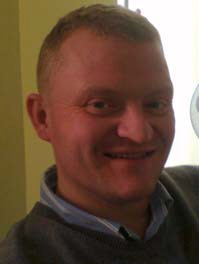 So far, Talk a Lot books have been downloaded more than 900,000 times! Here are some recent comments from teachers about the Clear Alphabet:‘I think it can be very useful if we want to sound more “native”.’ Marija, Serbia‘I realised I started to pay attention to the native pronunciation in my speech and in my listening to others since I’ve started using the Clear Alphabet. I’d like to deal with it further and it would be nice if I could also teach it to others.’ Kata, HungaryTalk a Lot  Clear Alphabet DictionaryThe International Phonetic Alphabet (IPA) is  Copyright the International Phonetic Association, and is used in this book with kind permission.Relevant Material from Talk a Lot Foundation Course185100 Basic Words with the Clear Alphabet186100 Basic Words – Translate from the Clear Alphabet187The 100 Most Common Words in Written English188Role Play with the Clear Alphabet 1 – Mei king Planz189Role Play with the Clear Alphabet 1 – Making Plans – Translation190Practice Text with the Clear Alphabet 1 – Hau t Mei k Nai Sku p Vtee191Practice Text with the Clear Alphabet 1 – How to Make a Nice Cup of Tea –192TranslationPractice Text with the Clear Alphabet 2 – b Gi ning t Tee Chnum bz193Practice Text with the Clear Alphabet 2 – Beginning to Teach Numbers – Translation194Practice Text with the Clear Alphabet 3 – uh kon tr Ver sh l Pin yn195Practice Text with the Clear Alphabet 3 – A Controversial Opinion – Translation196Transport – Discussion Words197Transport – Discussion Words (with the Clear Alphabet)198Transport – Discussion Words (with the IPA)199List of Common Weak Forms in Spoken English200Cut-Up Clear Alphabet Sentence – Example201Cut-Up Clear Alphabet Sentence – BlankRelevant Material from Talk a Lot Elementary Handbook203Spelling and Sounds – Vowel Clusters210Spelling and Sounds – Common Vowel Clusters (Student’s Handout)213List of Vowel Clusters – In Alphabetical Order217Spelling and Sounds – Consonant Clusters223Spelling and Sounds – Common Consonant Clusters (Student’s Handout)225Common Suffixes and What they Indicate226Suffixes and Word Stress227Discussion Words with Suffixes in Elementary Book 2228List of Noun/Verb Homographs229Working Out Word Stress – Two-Syllable Words where the First Syllable is a SchwaNo.Phonemic IDOld IPA SymbolOld SpellingNew SpellingType1.aLôLbatBatv / s2.aiL~fLtimeTaimd3.aiyL~f]LhireHaiyd4.arL^WLstarStarv / l5.auL~rLcowKaud6.auwL~r]LpowerPauwd7.bLÄLbagBagc / v8.chLípLcheeseCheezc / u9.dLÇLdiceDaisc / v10.eLÉLlegLegv / s11.eeLáWLthreeTtreev / l12.eiLÉfLplanePleind13.eirLÉ]LpearPeird14.erL‰WLshirtShertv / l15.euL]rLhomeHeumd16.fLÑLfrogFrogc / u17.gLÖLglassGlarsc / v18.hLÜLheadHedc / u19.hhLñLlochLohhc / u20.iLfLdishDishv / s21.iiLáLhappyHa piiv / s22.iyLf]LhereHiyd23.jLÇwLjamJamc / v24.kLâLkitKitc / u25.lLäLlakeLeikc / v26.mLãLmusicMyoo zikc / v27.nLåLnurseNersc / v28.ngLÏLringRingc / v29.oLflLsockSokv / s30.ooLìWLshootShootv / l31.orLlWLballBorlv / l32.oyLlfLtoyToyd33.pLéLpigPigc / u34.rLêLroadReudc / v35.sLëLsnowSneuc / u36.shLpLshopShopc / u37.tLíLtaxiTa ksiic / u38.thLaLbrotherBru thc / v39.ttLqLthousandTtau zndc / u40.uL¾LcupKupv / s41.uhL]Larriveuh Raivv / s42.uuLrLpullPuulv / s43.uuwLr]LpurePyuuwd44.vLîLvanVanc / v45.wLïLweekWeekc / v46.yLàLyoghurtYo gtc / v47.zLòLzipZipc / v48.zzLwLrevisionr Vi zznc / v_L\LfootballFuu_ borliTalk a LotaTalk a LotoTalk a LotuuTalk a LotuhTalk a LoteTalk a LotiiTalk a LoteeTalk a LotarTalk a LotorTalk a Lotabat	Bat	v / sidish	Dish	v / suupull	Puul	v / sosock	Sok	v / seleg	Leg	v / suharrive	uh Raiv	v / seethree	Ttree	v / liihappy	Ha pii	v / sorball	Borl	v / larstar	Star	v / looTalk a LoterTalk a LotuTalk a LoteiTalk a LotaiTalk a LotoyTalk a LoteirTalk a LotaiyTalk a LoteuTalk a LotauTalk a Lotershirt	Shert	v / looshoot	Shoot	v / leiplane	Plein	ducup	Kup	v / soytoy	Toy	daitime	Taim	daiyhire	Haiy	deirpear	Peir	daucow	Kau	deuhome	Heum	diyTalk a LotuuwTalk a LotauwTalk a LotbTalk a LotgTalk a LotvTalk a LottTalk a LotdTalk a LotttTalk a LotthTalk a Lotuuwpure	Pyuuw	diyhere	Hiy	dbbag	Bag	c / vauwpower	Pauw	dvvan	Van	c / vgglass	Glars	c / vddice	Dais	c / vttaxi	Ta ksii	c / uthbrother	Bru th	c / vttthousand	Ttau znd	c / upTalk a LotkTalk a LotsTalk a LotshTalk a LotchTalk a LothTalk a LotrTalk a LotwTalk a LotyTalk a LotmTalk a Lotkkit	Kit	c / uppig	Pig	c / ushshop	Shop	c / ussnow	Sneu	c / uhhead	Hed	c / uchcheese	Cheez	c / uwweek	Week	c / vrroad	Reud	c / vmmusic	Myoo zik	c / vyyoghurt	Yo gt	c / vnTalk a LotngTalk a LotlTalk a LotfTalk a LotzTalk a LotzzTalk a LotjTalk a LothhTalk a LotTalk a Lot_Talk a Lotngring	Ring	c / vnnurse	Ners	c / vffrog	Frog	c / ullake	Leik	c / vzzrevision	r Vi zzn	c / vzzip	Zip	c / vhhloch	Lohh	c / ujjam	Jam	c / v_football Fuu_ borl (glottal stop)aarararvowel sound in ‘h a t’vowel sound in ‘c ar’hattapcarmarkcatlapfarMarkfat spat chat gnat splat batbrat matcap nap sap rap gap yapchannelbar tar char par mar star guitarQatardark shark barberharbourMattbanneraretart cartcanspanner mannerhurrahsmart artspanmantankshahpartdartbanprankspamartnan tan ran fanvanspank sank thank bankshankbracha-cha tapahart heartchancelandyankasktaskdance prancehand standbandthanksbackbask caskmasklance advancestanceand bandstandslack hackbranchfatherhandstandunderstandsackshackhardlatherratherbrand sandtack knackcardlard bardArthurpalgalcharredbathbarredmapjarredchaptrapbarkflaplarkclapparkharkgotboxortalkhotfoxforwalkknotnotcoxnorchalkshotoffpourhawklotrotscofffouryoursquawkplot sloton conpoorfork porktrotclotRondoorYorkhotpot cotjot pot sot totsalt haltYvonne John gone fromsockpore sore more bore yore wore corefore goreboard hoardswordfought nought oughtWalt maltknockrock clockwhoretore lorewartformboltcoltshockdocklawdormdoltvaultwokjaw pawstrawwarmwarnfaultrob Bobdrawrawlawnmoultsobsawprawnstopcob jobwarsawnpawntopchoplobfoboartornhop prophobhoarforlornmopcopoddhorseNorsefoppopwadcoarsesopforceuuoooovowel sound in ‘p u t’vowel sound in ‘r oo m’putsootroomloom doomJune dunefootbookwombmoon soonhook look cook crookshookto tootwocool fool pool schoolbrooktookhuegroup souprookcuewoolyoubullstewfullfewpullbrewnewpushcrewbushqueuewhooshroutegoodhoodbootlootcouldshouldnewtwouldcuteyou’dusefuseshoeslosebruiseuhererervowel sound in ‘a go’vowel sound in ‘h er’agoanybodyherturnadore aboutnobodyperburnaround annoy apartawareLondonwomanstir firfurstern fernwormenvelopefamilypurrtermfamousmotorwaywhirrpermroyalendless faithlessheardfirmloyalharmlessherdshirtskirtbanananerdcomputerbirdhurtheater understirredpertuserteacher powerpurredfirst thirsttowerbrotherwordworstmotherfathercurdturdworsesister daughterperchcurseumbrellalurchverseachurchworldthebirchgirluntil unlesspresidentsearchmurderfurl hurl curlresident confidentgirderlearnearl pearlsomebodyearntwirleuuuvowel sound in ‘t e n’vowel sound in ‘u p’tenmetupsunhenletcupfunwrenbetsupbundenmen pennetjet petpupmudshunstun gunwhengemset vetthudbud studnunpun runhemdebtcudfellhelpbloodton wontellbellyelpfloodsonsmellmeltruboneswell shelldwelldwelt Celthub clubpubdonegullspell welltensepencesnub scrubcubmull dulllullgelwhencetubcullspendledbuthoneymend tendlendbed wedredhut shutcutmoneysunnywend bendendTedheadnut rutfunny bunnyrunnytrendleadbutt puttsumwreck speckdeckedge hedgewedgemuttluckhum gumchumneck peckledgeduck muckrumtecheggbegchuckbuck pucknumb dumbchequegetpegkeg legsuck tuckraintrain Spainplaiceplagueowngrown thrownhomedome tomelaingain mainvaguenailshown knowncombchainpain plainsailhail pailbonecone loneroamedwon’tplanebailfailhonethronedon’tJanejailclonegrowcane sane Danereign feignwail whalebaitphone stoneloan groanmoanblow know row show stowmainlydate skatecologneohplainlywastegatelate fatesewnowewoepastehastematephonedclonedholetastechaste basteweight eight freightstonedmoanedwhole pole molelacedshameloanedsoleraced facedlame cametameownedhopesoulsoakbasemopecasechase lacetakebake cakecopedrovepoke wokefacepace raceJakesake makewoveroamexplodeloadmaceplacewakelakefoamloamloafshakeoafbyspy styhidechildcowhow nowclowntown brownshymywildwowbowcrowncrytiledrowpoundtrybuypiledstyledbrow allowfoundsound woundguykiteboughploughhoundmoundhipispite whiteowlroundpiebitehowlcowlaroundabounddie liebyteyowl scowlastoundtiequitejowlfowlgownedIheightloudeye bye Skyebike hikepike likeflight might night sight tight right brightproud cloudcrowdbowed cowedstyle stilewine shinemine linehouse mouse dousewhileoutmile Nilesignshout louttile piletime limegout aboutpouttied liedrhymetouttroutrideblind finddoubttoyfoiledearsteeredcoyspoiledyearcheeredboy soyRoyoiled boiledhear appeardearpioneeredclearedannoy ploy joyTroy cloyclear near tear gearfearneared feared reared seareddestroy employdisappear reartiereddecoy deploysearcheercheering peeringsteeringIllinoistoyedbeer leersheerleering pioneeringjeeringannoyed employedpeer deerveeringdeployed overjoyed enjoyedvoidsteer engineer pioneer volunteerjeersearing fearing nearing clearingavoidveershieldLloydpierwield fieldtierFreudchandelier cavalierkneeledboil soilherekneeltoilcoilspheremereNeilfoil spoil oilsoiledwe’re Zaireheal seal meal wealtoiledpiercecoiledpeeredeiruuwuuwuuwvowel sound in ‘air’vowel sound in ‘t our’air chaircommissionairetourcuriohair fair lair stairpairaired chaired despaired pairedtouristtourism pluralyou’reaffair despair flair éclair unfairwhere theretheir they’repared stared fared bared shared prepared declared compared dared flared caredrural muralneuralusual unusualneuroticpure surewearlairdcureassuretear bearsquarelure alluremarepurelyparesurelystarerarefuriousfarecuriousshareluxuriouspreparedeclarecureddareluredflareassuredcarebaretouringcomparebewarealluringawareassuringClareluringcuringClairemillionaireluxuriantarriveuh Raiv64:uh r ai vwhatWot43:w o tlargeLarjriceRaislaughLarfrightRaitingdining tableDai ning tei bltiondiscriminationdi skri m Nei shnmentdisillusionmentdi s Loo zzn mnterteacherTee chordoctorDo ktyhappyHa piiuh	 	ar ft Rorl	 	ei yn Dee	 	uh Gen	 	uh Bit	 	uh Genst	 	uh Fyoo	 	Eij	 	uh Li tl	 	uh Geu	 	a b Deen	 	uh Gree	 	Ei bl	 	uh Gree with	 	uh Baut	 	Eir	 	uh Buv	 	Eir lain	 	a ps Loo_ lii	 	Eir port	 	a Kse l rei t	 	Aiyl	 	uh Ksept	 	Al k ho lizm	 	A ks dnt	 	Orl	 	uh Kaunt	 	A l jii	 	uh Kaun tnt	 	uh Lau	 	Eik	 	Al f bet	 	uh Chee vmnt	 	Orl seu	 	A knii	 	orl Theu	 	Akt	 	ol tn Tau wz	 	A kshn	 	Orl weiz	 	A kt	 	Am	 	A ktrs	 	am Bi shn	 	Ad	 	Am by lns	 	uh Di kshn	 	uh Mung	 	A je ktiv	 	uh Myoo zmn_ park	 	A dmi n si stnt	 	An	 	a d Le sns	 	a n Stte tik	 	uh do pt Tfa m lii	 	A n kist	 	A dverb	 	And	 	a dver biyl Klorz	 	Ang grii	 	A dvert	 	A n ml	 	A dv tai zing	 	a n Mei shn	 	uh Dvaiz	 	Ang kl	 	Eir r plein	 	a n Ver s rii	 	uh Feir	 	uh Nu th	 	uh Ford	 	Arn s	 	Ar ft	 	Ant	 	E nii	 	At	 	E nii wun	 	Eit	 	uh Par_ mnt	 	a Ttle tikz	 	uh Par_ mn_ blok	 	uh Ta chmnt	 	uh Po l jaiz	 	uh Tak	 	uh Po str fii	 	Or diyns	 	uh Piyl	 	Or gst	 	uh Piy	 	Arnt	 	uh Piy rns	 	o Strei liy	 	A pl	 	Or tt	 	a pl Kei shn form	 	or t bai Yo gr fii	 	uh Plai	 	or t Ma tik	 	uh Plai f	 	Or tm	 	uh Poyn_ mnt	 	or Gzi l rii verb	 	Ei prl	 	uh Word	 	Ar	 	uh Wei	 	Eir riy	 	Bei bii	 	Arm	 	Bak	 	uh Raund	 	ba_ Ku v	 	uh Reinj	 	Bad	 	uh Rest	 	Ba tmin tn	 	uh Rai vl	 	Bag	 	uh Rai vlz	 	Bei k	 	uh Raiv	 	Bei k rii	 	Ar sn	 	Ba lns	 	Ar t kl	 	Borl	 	Ar tist	 	Ba lei	 	Az	 	Ban	 	uh Zlong uhz	 	b Nar n	 	uh Soo nz	 	Bangk	 	uhz... uhz	 	Bang k kaunt	 	Arsk	 	Bar bii	 	Ar Skaut	 	b ro s Va lii	 	ar skp Mi shn	 	Beis	 	uh Sert	 	Bei sborl	 	uh si m Lei shn	 	Bar ski_ borl	 	uh Shuuw	 	Bat	 	Barth	 	Be n fi_ strap	 	Bar throom	 	b Reit	 	Ba t rii	 	b Said	 	Bee	 	Best	 	bi Yei bl t	 	be Stfrend	 	bi Born	 	be Stman	 	bi Kan sld	 	Be t	 	bi Fed	 	b Tween	 	bi Ma rid	 	Baiys	 	bi Mugd	 	Big	 	bi Stopt	 	Baik	 	bi Ri tn bai	 	Bil	 	Beech	 	Bil yn	 	Beir	 	bai Yo gr fii	 	Beet	 	Berd	 	Byoo t fl	 	Bertt	 	Byoo tii	 	Ber ttdei	 	b Koz	 	Blak	 	Bed	 	Bla kmeil	 	Be droom	 	Ble sing	 	Bee	 	Blo kbu st	 	Beef	 	Bleuk	 	Been	 	Blud	 	Biy	 	Blu_ test	 	b For	 	Blauz	 	Beg	 	Bloo	 	b Gan	 	Blooz	 	b Gin	 	Bor ding pars	 	b Haind	 	Beut	 	Bel farst	 	Bo dii	 	b Leev	 	Bo dii lang gwij	 	b Leu	 	Beun	 	Belt	 	Buuk	 	Bench	 	Buu kshop	 	Ben Deu v	 	Boo m rang	 	b Neett	 	Boot	 	Be n fi_s	 	Bor dm	 	Bor ring	 	Bru th rin lor	 	Bo reu	 	Brort	 	Beutt	 	Braun	 	Baun s	 	Brauz	 	Born mth	 	Brau z	 	Beu ling klub	 	Brooz	 	Boks	 	Brush	 	Bo kso fis	 	bu ji_ Eir lain	 	bo Kset	 	Bild	 	Bo ksing	 	Bil d	 	Boy	 	Bil ding	 	Boy frend	 	Bil ding sait	 	Brar	 	Buu lii ying	 	Bra ki_z	 	Bum Pin t	 	Brein	 	Bung g leu	 	Breik	 	Ber gl r larm	 	Brei klait	 	Bus	 	Bred	 	Bu stop	 	Breik	 	Buush	 	Brei Kdaun	 	Bi zni sklars	 	Brei Kin	 	Bi zni strip	 	bri Klein	 	Bi zii	 	Braid	 	But	 	Brai tzmeid	 	Buu ch	 	Brij	 	Bu t	 	Breef	 	Bu t flai	 	Bril ynt	 	Bu tnz	 	Bring	 	Bai	 	Bring Bak	 	Bai	 	Bring Daun	 	bai th Wei	 	Briz bn	 	Ka fei	 	Bri stl	 	Korl	 	Bri tish	 	Karm	 	breu k Narm	 	Keim brij	 	breu kn Beun	 	Keim	 	breu kn Heum	 	Kam ping	 	Bru th	 	Kan	 	Kan br	 	Cha r tii	 	Kan sl	 	Chat	 	kan s Lei shn	 	Cha Tup	 	Kan s	 	Cha tii	 	Kan d dt	 	Sheu f	 	k Noo	 	Cheep	 	ka ptn Kuuk	 	Chek	 	Kar	 	Che kin desk	 	Kar park	 	Che kaut	 	kar Sheu room	 	Cheek	 	Kar dif	 	Chiy fl	 	kar d gn Bei	 	Chiyz	 	Keir	 	Cheez	 	Kar pit	 	Shef	 	Ka rt	 	Ke mist	 	Ka rii	 	Chek	 	Keis	 	Che kbuuk	 	Kash	 	Chest	 	Ka shpoynt	 	Chik	 	k See neu	 	Chi kn	 	Kat	 	Chaild	 	Kach	 	chail Tpo v tii	 	kei_ Blarn cht	 	Chail tkeir	 	Ka t pi l	 	Chail thuud	 	k Ttee drl	 	Chil drn	 	Korz	 	Chil drn zbuuk	 	See ling	 	Chin	 	Se l breit	 	Chipz	 	Sen s ship	 	Cho klt	 	Sen t	 	Kwaiy	 	Siy riyl	 	Chooz	 	Ser tn	 	Kor rs	 	Cham pyn ship	 	Cherch	 	Cheinj	 	Sai d	 	Cha nl	 	Si n m	 	Cha pt	 	Si t zn	 	Ka r kt	 	Si tii	 	Kleim	 	Kum ft bl	 	Kla r fai	 	Ko m	 	Klars	 	Ko ment	 	Kla sik	 	Ko mn tei t	 	Kla s kl	 	Ko mn	 	kla s fai Ta tvert	 	k Myoo t	 	Klorz	 	Kum p nii	 	Kleen	 	km Peir	 	Kliy	 	kom p Ti shn	 	Kle v	 	km Plein	 	Klik	 	km Pleint	 	Klif	 	km Pleet	 	Klai m_ cheinj	 	km Pyoo t	 	Klaim	 	km Pyoo t geim	 	Klai ming	 	kn Dem	 	Kli nik	 	kn Du kt	 	Kleuz	 	kn Ferm	 	Kleuthz	 	kn Gra ch leit	 	Kleu thzshop	 	kn Jung kchn	 	Klaud	 	k Nekt	 	klum b Park	 	k Ne kshn	 	Kluch	 	kn Seul	 	Keust	 	Kon s nnt	 	Keut	 	kn Sti ch wn sii	 	Ko fin	 	kn Sul tnt	 	Koyn	 	Kon takt	 	Keuld	 	kn Tein	 	Ko lij	 	Kon ten_ werd	 	Keu lon	 	Kon tentz	 	Ku l	 	kon tr Se pshn	 	Keum	 	kn Tra kshn	 	Kum	 	kn Trarst	 	Ku Min	 	kn Ver jns	 	Ku Mon	 	Kon vikt	 	Ku Maut	 	kn Vins	 	Ku Mau tv	 	Kuuk	 	Ko m dii	 	Kuu k	 	Kuu kii	 	Ku rii	 	Kuu king	 	Kers	 	Ko pii	 	Ku st dii ba tl	 	k Rekt	 	Ku st m	 	Ko r dor	 	Ku stmz	 	k Ru pshn	 	Kut	 	Kof	 	Sai b speis	 	Kuud	 	Sai kl	 	Kaun sl	 	Sai kling	 	Kaunt	 	Sai kleun	 	Kun trii	 	Dad	 	Kun tri said	 	Da mij	 	Kors	 	Darns	 	Kor sbuuk	 	Dark	 	Kort	 	Dash	 	Ku zn	 	Da shbord	 	Ku v	 	dei t Tran sfer	 	Ku v ring le t	 	Dei ting	 	Kau	 	Dor t	 	Krash	 	Dei	 	Kre di_ kard	 	Diyl With	 	Kri kit	 	Dett	 	Kraim	 	d Beit	 	Kri m nl	 	De bi_ kard	 	kri m nl Re kord	 	Det	 	Krispz	 	d Sem b	 	Kri t saiz	 	d Said	 	Kro k dail	 	d Si zzn	 	Krop	 	Deep	 	Kros	 	d Fen dnt	 	Krooz	 	de l k Te sn	 	Kruch	 	d Li shs	 	Krai	 	d Marnd	 	Kyoo	 	d Mo kr sii	 	Kup	 	Den tist	 	Ku bd	 	d Par_ mn_ stor	 	Ku rn sii	 	d Par ch	 	d Par ch launj	 	d Vors	 	d Po zit	 	Dee jei	 	Dar bii	 	Doo	 	Dar bi sh	 	Do kt	 	d Skraib	 	Duz	 	De zt	 	Dog	 	de st Nei shn	 	Dol fin	 	d Ta chthaus	 	deu Neit	 	d Te ktiv	 	Dun	 	d Ten shn	 	Deunt	 	d Ter mi n	 	Dor	 	d Ve lp	 	Du bl	 	daiy Gneu sis	 	du bl Beis	 	di Ktei t	 	Daun	 	Di kshn rii	 	daun Leud	 	Did	 	Drar m	 	di j rii Doo	 	Dror	 	Dai	 	Dreem	 	Di f	 	Dres	 	Di frnt	 	Dringk	 	Di f klt	 	Drip	 	di j tl Rei di yeu	 	Draiv	 	Dai ning cheir	 	Drai v	 	Dai ning room	 	Drai ving lai sns	 	Dai ning tei bl	 	Dri zl	 	Di n	 	Draut	 	Di pttong	 	Dru ktra f king	 	dai Rekt	 	Drum	 	dai Re kt	 	Drai	 	Der tii	 	Drai spel	 	di s Gree	 	Juuw ring	 	Di s plin	 	joo tii Ma n j	 	d Sku v	 	joo tii Free	 	d skri m Nei shn	 	dee vee Dee	 	d Skus	 	dee vee Dee pleiy	 	di s Loo zzn mnt	 	Eech	 	di Seun	 	Iy	 	Er lii	 	uhn Gei jmnt	 	Ern	 	En jin	 	Iy ring	 	Ing glnd	 	Ertt	 	Ing glish	 	Eez	 	ing gli Shcha nl	 	Eest	 	uhn Joy	 	Ee zii	 	i Nuf	 	Eet	 	on swee_ Bar ttroom	Ee Taut	 	En t	Ee buuk	 	uhn Ttoo zi yazm	i Ko n mii	 	uhn Vaiy r mnt	i Ko n mii klars	 	E sk lei t	E din br	 	uh Stei tei jnt	E d t	 	yoo tt Nei ziy	e j Kei shn	 	i Veid	Eg	 	Ee vn	Eit	 	E v	ei Teen	 	E vrii	Ei tii	 	E vrii wun	Ai th	 	Eks-	El beu	 	e kza m Nei shn	uh Le kshn	 	e Kzarm pl	uh le ktri_ gi Tar	 	e Ksept	i le Ktri shn	 	e Ksai ting	i le ktro ni Ktag	 	E ks saiz	E l fnt	 	E kzit	i Le vn	 	e Kspen d ch	i Li zzn	 	e Kspen siv	Ee meil	 	e Ksplein	uhm Ba rst	 	Ai	 	i Mer jn sii	 	Ai kon takt	 	i mer jn sii Ye_ ksit	 	Feis	 	uhm Ploy mnt	 	Fei sbuuk	 	Em ptii	 	f Si l teez	 	Ee myoo	 	Fakt	 	uhn Ku rij	 	Fa ktrii wer k	 	End	 	Feil	 	Feitt	 	Fain	 	Forl	 	Fing g	 	Fa m lii	 	Fing g prin_z	 	Fan t sii	 	Fi nish	 	Far	 	Faiy	 	Feir	 	Faiy pleis	 	Farm	 	Ferst	 	Far m	 	fer skn Di shnl	 	Fa shizm	 	fir Skis	 	Farst	 	Fish	 	Fat	 	fi shn Chipz	 	Far th	 	Fi shing	 	Far th rin lor	 	Fit	 	Fei vr_z	 	Fi_ n sweet	 	Fei vrt	 	Faiv	 	Fee ch	 	Fiks	 	Fe br w rii	 	Flat	 	Fiyl	 	Flait	 	Feet	 	Flai t ten dnt	 	Fe rii	 	Flu ding	 	f Ti l tii tree_ mnt	 	Flor	 	Fee v	 	Flop	 	Fyoo	 	Flo rist	 	fi Yon sei	 	Flauw	 	fi Yon sei	 	Flauw	 	Fi kshn	 	Flai	 	Fiyld	 	Fog	 	fi Fteen	 	Fo glamps	 	Fi ftii	 	Feuld	 	Fait	 	Feuk	 	Fi g	 	Fo leu	 	Fail sheir ring	 	Food	 	Fil	 	foo Thai jeen	 	Film	 	Fuut	 	Fai nl	 	Fuu_ borl	 	Faind	 	Fuu_ borl stei diym	 	Fain Daut	 	Fuu tii	 	For	 	Fuul	 	f Nau	 	fuul Stop	 	f Shuuw	 	Fung kshn werd	 	Fors	 	Fyoo nrl	 	Fo rist	 	Fyoo nrl uh kspen sz	fo ri Sfaiy	 	Fu nii	f Get	 	fyoo ch Per fkt	Form	 	fyoo ch Sim pl	For tii	 	g Li p lii	For rm	 	Gam bling	For wd	 	Geim	For w tslash	 	Ga rij	Fo st peir rnt	 	Gar dn	Faund	 	Gar d n	For	 	Geit	for Teen	 	Geiv	Fra kshn	 	jee bee Yeich	Free	 	Giy stik	free Pra ktis	 	Jen r laiz	free Taim	 	Zzon r	Free dm	 	jii Yo gr fii	Free sheet	 	Get	Free z	 	ge Tang grii	Frai dei	 	ge_ Bernd	Frij	 	ge_ d Vorst	Frend	 	ge_ Drest	Fren ship	 	Ge Tin	Frog	 	Ge Tof	From	 	Ge Ton	Frunt	 	Ge Ton with	 	frun_ Ku v	 	Ge Taut	 	Fraun	 	ge_ pr Meu td	 	freu zn Food	 	ge_ Stung	 	Froot	 	Ge Tup	 	Froo_ joos	 	ge_ Wers	 	Fyuuwl	 	j Rarf	 	Fyuuwl bil	 	Gerl	 	Gerl frend	 	Grars	 	Giv	 	Greit	 	Gi v Wei	 	grei_ Bri tn	 	Gi Vbak	 	Gree dii	 	Glar sz	 	Green	 	glo tl Stop	 	Green greu s	 	Gluv	 	Gre nich	 	Geu	 	Greet	 	God	 	Grei	 	Geu Win t	 	Greu s riz	 	Geu Won	 	Groom	 	Geu Waut	 	Graund	 	Geu Ttroo	 	Groop	 	Geu Wup	 	Greu	 	Geul	 	Greu wing peinz	 	Geuz	 	Grum pii	 	Geu wing	 	Ges	 	Geu wing t	 	Gilt	 	Geuld	 	g Tar	 	Geul drush	 	Gun	 	Geul tfish	 	Ha k	 	Golf	 	Had	 	Guud	 	hei driyn Zworl	 	Goo gl	 	Heil steunz	 	g Ri l	 	Heir	 	Go sip	 	Heir dre s	 	Got	 	Harf	 	Gu vn	 	Horl	 	Gu v mnt	 	Hand	 	Gra joo weit	 	Han bag	 	gra j Wei shn	 	Han breik	 	Gra m	 	Han kufz	 	Gran chaild	 	Han sm	 	Gran dad	 	Hang	 	Gran dor t	 	Hang Aut	 	Gran mar	 	Ha pn	 	Gran sun	 	Ha pii	 	Hard	 	Hai king	 	Har dbak	 	Hil	 	Haz	 	Him	 	Hat	 	Hi phop	 	Heit	 	hi p Po t ms	 	Ha th seij	 	Hiz	 	Hav	 	Hi st rii	 	ha Fpiyst	 	Hit	 	Haf t	 	Ho bii	 	Ha zd	 	Ho kii	 	ei chdee tee Vee	 	Heuld	 	Hee	 	Ho l dei	 	Hed	 	Ho l dei rep	 	He Tfor	 	Ho l dei r zort	 	he Tee ch	 	Heum	 	He deik	 	heu Moo vii	 	He dlai_z	 	Heum peij	 	He dlain	 	Heum werk	 	Hiyl	 	Ho m feun	 	Helth	 	Heup	 	Hel ttii	 	Ho r	 	Hiy	 	Hors	 	Herd	 	Ho sp tl	 	Hart	 	ho sp Ta l tii	 	Har t tak	 	Hot	 	Heet	 	heu Tel	 	Hee tweiv	 	Auw	 	He vii	 	Haus	 	Help	 	Hau skii p	 	Her	 	Hau	 	Hiy	 	ha w Yoo?	 	Hiy reu	 	hyoo mn Bo dii	 	Hei	 	hyoo Mi lii yeit	 	Hai	 	Hun drd	 	Hai	 	Hung grii	 	hai Heelz	 	Hu r kein	 	hai wei Keud	 	Hu rii	 	Hert	 	In sekt	 	Hu zbnd	 	In str mnt	 	Hai fn	 	in Sult	 	Ai	 	In trest	 	Ais	 	In tr sting	 	Ai so kii	 	In t net	 	ai Diy	 	in t Rupt	 	ai Diy li zm	 	In t vyoo w	 	ai dii Yo l jii	 	In t	 	If	 	in t Nei shn	 	Il ns	 	in tr Joos	 	i l Strei shn	 	in tr Du kshn	 	i Ma jn	 	in Troo zzn	 	i m Grei shn	 	in Ver zzn	 	im Por tnt	 	in Ve stin	 	im Po s bl	 	in Ve smnt	 	im Proov	 	in Vait	 	im Proo vmnt	 	Aiyn	 	In	 	Iz	 	in Fakt	 	Ai lnd	 	in Jen rl	 	ai ye Spee	 	In boks	 	It	 	Inch	 	I_s	 	in Klood	 	Ja kit	 	In km	 	Jan y rii	 	in d Pen dns	 	Jaz	 	In deks	 	Je ls	 	In d keit	 	Jeenz	 	In d kei t	 	Joo l	 	in Fe kshn	 	Jing gl	 	in Fi n ti verb	 	Job	 	in Form	 	jo ps Kyuuw r tii	 	in Gra t chood	 	jo psen t Plus	 	in He r tns	 	Jo psee k	 	in Jekt	 	Jo ging	 	in Je kshn	 	jo n Greu_z	 	In j rii	 	Joyn	 	Jeuk	 	Lang gwij	 	Jer n list	 	Larj	 	Jer nii	 	Larst	 	Juj	 	Leit	 	j Lai	 	Larf	 	Jump	 	Lei	 	Jum p	 	Lei zii	 	Joon	 	Leed	 	Juuw rii	 	Lee_ Too	 	Just	 	Lern	 	Ju st fai	 	ler n Drai v	 	kang g Roo	 	Ler ning	 	Keep	 	Leev	 	kee Skilz	 	Le kch r	 	Kee bord	 	Left	 	Ki dnii	 	Leg	 	Kil	 	le j Slei shn	 	Kaind	 	Le zz sen t	 	Kain dv	 	le m Neid	 	King	 	Lend	 	Kis	 	Les	 	Ki chn	 	Le sn	 	Nee	 	Let	 	Nyoo	 	Le t	 	Ni kz	 	Le vl	 	Nit	 	Lai brii	 	Neu	 	Lai sn spleit	 	k War l beir	 	Lai	 	kai lii m Neug	 	Lai Daun	 	Lei b	 	Laif	 	Lei b par tii	 	Lai f vent	 	Leik	 	Lai fsen tns	 	Lei kdi strikt	 	Lift	 	Lam	 	Lait	 	Land	 	Laik	 	lan Zend	 	Lain	 	Lan ding	 	Lingk	 	Ling king	 	mein Verb	 	Laiyn	 	m Jo r tii	 	Lip	 	Meik	 	List	 	mei Ksens	 	Li sn Too	 	mei Kshuuw	 	Li sn	 	Mei Kup	 	Li sning	 	Ma ml	 	Li tr_ ch	 	Man	 	Li tl	 	Ma n j	 	Liv	 	Man che st	 	Li v	 	Me nii	 	Li ving room	 	Map	 	Li zd	 	March	 	hhlan Du tneu	 	Mark	 	Leun	 	Mar kit	 	leu kl Shop	 	Mar ki_ pleis	 	lo Knes	 	Ma rij	 	Lun dn	 	Mach	 	Leun li ns	 	Meit	 	Long	 	m Ter n tii	 	long horl Flait	 	Ma t	 	Luuk	 	Mei	 	Luu Kat	 	Mei	 	Looz	 	Meir	 	Lot	 	Mee	 	Laud	 	Miyl	 	Luv	 	Meen	 	Leu	 	Me zz	 	leu w Keis	 	Meet	 	El pleit	 	m Ka nik	 	Lu gij	 	Mee diy	 	Lunch	 	Me d kl schoo dnt	 	Lung	 	Mee diym	 	m Sheen	 	Meet	 	Meid	 	Me g kn tra kshn	 	Meid	 	Mel ting pot	 	Mein	 	Men	 	Me n porz	 	Meu t wei	 	Mi dwaif	 	Maun tn	 	Mait	 	Maus	 	Mail	 	Mautt	 	Milk	 	Moov	 	Mil yn	 	Moo Vup	 	mil y Neir	 	em Pee	 	Maind	 	Much	 	Min rl wor t	 	Mum	 	Min rlz	 	Mer d	 	Mai ning	 	Mu sl	 	Mi nit	 	Mu shroom	 	Mis	 	Myoo zik	 	Mist	 	Myoo z kl	 	Mi strs	 	myoo Zi shn	 	Meu bail	 	Must	 	Mok	 	Mai	 	Meu dl form	 	mai Self	 	Meu dl verbz	 	Neil	 	Mo dl	 	Neim	 	Mo n kii	 	Na reu	 	Mun dei	 	Nar stii	 	Mu nii	 	na shnl Park	 	Mung kii	 	na chrl d Zar st	 	Moo dii	 	Nei ch	 	Moon	 	Niy	 	m Rarl	 	Nek	 	Mor	 	Ne kls	 	Mor ning	 	Need	 	Mor gij	 	Nee dl	 	Mor ch rii	 	Ne g tiv	 	Mosk	 	ne g ti Ve kw tii	 	Meust	 	n Glekt	 	Mu th	 	Nai th... Nor	 	Mu th rin lor	 	Ne fyoo	 	Meu t rei sing	 	Nervz	 	Meu t baik	 	Ne_ wer king	 	Ne v	 	Ner sri ners	 	Nyoo	 	Nut	 	Nyoo spei p	 	eu Bee s tii	 	Nekst	 	O pjekt	 	Ne kst	 	o Pje ktiv	 	e nei Ches	 	Eu beu	 	Nais	 	Eu shn	 	Nees	 	o Kteu bNait	 	O kt puus	 	Nai_ klub	 	Ov	 	Nai_ dres	 	uh Fkors	 	Nain	 	Of	 	nain Teen	 	O f	 	Nain tii	 	O fis	 	Neu	 	O fn	 	Neu b dii	 	Eu	 	Nun	 	eu Neu!	 	non Fi kshn	 	eu Kei	 	nor f Kbrordz	 	Euld	 	Nor ml	 	eul Deij	 	Nortt	 	uh Lim pikz	 	nor th Naiy lnd	 	On	 	No rich	 	Wuns	 	Neuz	 	wun s Gen	 	Not	 	Wun	 	no t Torl	 	Un yn	 	Neut	 	Eun lii	 	Nu tting	 	Uups	 	Neu tis	 	Eu pn	 	Nort	 	Eu p ning taimz	 	Naun	 	o p Rei shn	 	No vl	 	o p Zi shn	 	neu Vem b	 	o Pti shn	 	Nau	 	Or	 	Num b	 	O rinj	 	Nyoo m rl	 	Or k str	 	Ners	 	Or d	 	Or gn	 	Par sport	 	Or g naiz	 	Par spor_ kn treul	 	Or knii	 	Par swerd	 	U th	 	par skn Tin y ws	 	Or_ t	 	par Sper fikt	 	Auw	 	par Sim pl	 	Aut	 	Pa st	 	Au_ bak	 	Pei shnt	 	Au_ pei shnt	 	Pa tn	 	Eu v	 	Porz	 	Eu v drarft	 	Pei vmnt	 	Eu	 	Pei	 	Eun	 	Pei f	 	O ksfd	 	Pei mnt	 	p si fi Keu shn	 	Pees	 	Pa s fizm	 	Pe dl	 	Pak	 	Piy pre sh	 	Peij	 	Pen draiv	 	Pei jnum b	 	Pens	 	Pein	 	Pee pl	 	Pein fl	 	p For m	 	Pan d	 	p Hapz	 	Pa nik	 	per s Viy rns	 	Pantz	 	Per sn	 	pa p Rar tsii	 	p Sweid	 	Pei p	 	Pe trl pump	 	Pei p bak	 	Far m sist	 	Pa r grarf	 	Far m see	 	Par dn	 	Feun	 	Peir rnt	 	Feu neem	 	Park	 	f Ne tikz	 	Par king ti kit	 	Fo nikz	 	Par l mnt	 	Freiz	 	Part	 	pi Ya neu	 	Par_ n	 	Pik	 	Pars	 	Pi Kup	 	Pa sn j	 	Pi knik	 	Pi kch	 	Peuz	 	Pai	 	Po z tiv	 	Pees	 	Po s bl	 	Pig	 	Peust	 	Pai lt	 	Peu sto fis	 	Pingk	 	p Tei teu	 	Paint	 	Paund	 	Pee_ ts	 	Po v tii	 	Pleis	 	Pauw	 	Plein	 	Pra ktis	 	Plan	 	Preiz	 	Plein	 	pr Dikt	 	Plarnt	 	pr Di kshn	 	Plar st	 	pr Fer	 	Plei	 	Pre gnn sii	 	Plei y	 	pre p Rei shn	 	Plei graund	 	pr Peir	 	Plei list	 	pre p Zi shn	 	Pleez	 	pr Skri pshn	 	Plot	 	pre zn_ Per fkt	 	Plu m	 	pre zn_ Sim pl	 	Pluuw rl form	 	pre zn Tei shn	 	Po tkarst	 	pr Zen t	 	Peu w trii	 	Pre z dnt	 	Poynt	 	Pres	 	p Lee so f s	 	Pri tii	 	p Lee stei shn	 	Prais	 	Po l sii	 	prai Mi n st	 	po l Ti shn	 	Print	 	Po l tikz	 	prai yo r tii Bor ding	 	Pom	 	Pri zn	 	Por	 	Pri zn sen tns	 	Pop	 	Pro blm	 	Po pstar	 	pr Joos	 	Po pkorn	 	Pro dukt	 	Port	 	Preu fail	 	Por t	 	Preu gram	 	pr Hi bitReinpr Je ksh nistRein beuPro misRein keutpr MeutRein fo ristpr Meu shnReizPreu naunrei Zmu niipr nun sii Yei shnRanpr TestRashProovRei tingzsai Kaiy tristReechPu blikReedpu bli Ktoy ltRee dPukRee dingPuulRe diiPu ni shmntRiylPer plrii Ya l tii tee veePersriy vyoo Mi rPuushriy ShuuwPuutr SeetPuu_ Daunr SeevPuu Tonr Se psh nistp Jar mzrii Charjkwo li fi Kei shnRe knKwor tr KlainKween zlndre kn si lii Yei shnKwe schnRe kordKwe schn markrii Sai klKyooRedKwikr Dun dn siiKwidre f ReeKwaiytRee fundkweu Tei shnr Fyoozar rn Beer FyootRa bitr GretRa kitr JektRei dii yei tr Je kshn le tRei dii yeurii la Ksei shnr Mem b	 	Ru bish	 	r meu_ kn Treul	 	Ru gbii	 	r Moov	 	Rool	 	r Neig	 	Run	 	r Nyoo	 	Run wei	 	Rent	 	Sad	 	Ren tl	 	s Far rii park	 	r Plai	 	Sed	 	re pr Zen t tiv	 	Sei ling	 	r Serch	 	Sa l rii	 	re z Vei shn	 	Seil	 	Re z vwaiy	 	Seil z si stnt	 	Rest	 	Seim	 	Re stront	 	Sand	 	r Taiy mn_ heum	 	Sa taiy	 	r Tern	 	Sa t dei	 	r Vyoo	 	Sor n	 	Rais	 	So sij	 	Rich	 	Seiv	 	Raid	 	Sei Vup	 	Rait	 	Sei vingz	 	Ring	 	Sor	 	Risk	 	Sa ks feun	 	Rai vl	 	Sei	 	Ri v	 	Skeilz	 	Ar ling king	 	Skarf	 	Reud	 	Skeir rii	 	Reu dreij	 	Skool	 	Reu tsain	 	Shwar saund	 	Rok	 	Saiyns	 	Reul	 	saiyn Sfi kshn	 	Reu mans	 	Skor	 	Room	 	Sko_ lnd	 	Room ser vis	 	Skreen plei	 	Ruf	 	See	 	Raund	 	Serch	 	Raun d baut	 	Ser chen jn	 	See zn	 	Shain	 	See z nl werk	 	Ship	 	Seet	 	Shert	 	See_ belt	 	Shoo	 	Se knd	 	Shop	 	s Kyuuw r tii	 	Sho plift	 	s Kyuuw r tii gard	 	Sho pli fting	 	See	 	Sho ping	 	See y	 	Sho ping sen t	 	Seem	 	Short	 	Self	 	Shor_z	 	sel f Steem	 	Shuud	 	Sel	 	Sheul d	 	se mii Keu lon	 	Shaut	 	Send	 	Sheu	 	Sen tns	 	Shau w	 	Sen tn stres	 	Shut	 	se p Rei shn	 	si bling Rai vl rii	 	se Ptem b	 	Sik	 	See kwl	 	Said	 	Siy riys	 	Sai dmi r	 	Serv	 	Sai dbord	 	Ser vi stei shn	 	Sai tkik	 	Set	 	Sain	 	Se vn	 	sai ln_ Le t	 	se vn Teen	 	Sim pl	 	Se vn tii	 	Sins	 	Se vrl	 	Sing	 	Sheik	 	Sing uh	 	Shal	 	sing gl Peir rnt	 	shein Worn	 	Sing gy l form	 	Sheip	 	Singk	 	Shark	 	Si st	 	Shee	 	Si st rin lor	 	Sheep	 	Sit	 	Shelf	 	Si_ Daun	 	sher w Tfo rist	 	Siks	 	si Ksteen	 	Sum	 	Si kstii	 	Sum tting	 	Saiz	 	Sun	 	ske Gnes	 	Song	 	Ske l tn	 	Soon	 	Skee ying	 	Sort	 	Skin	 	Sor tv	 	Skert	 	Saund	 	Skai	 	Saun spain	 	Slej	 	Saun trak	 	Sleep	 	Soop	 	Slee ping bag	 	Soo shef	 	Sleet	 	Sautt	 	Slim	 	Spar	 	Slip	 	Spam	 	Sli p	 	Speek	 	Sleu	 	Spee Kaut	 	Smorl	 	Spee king	 	Smel	 	Spe shl	 	Smail	 	spe sh l Feks	 	Smeuk	 	Spee chmark	 	Smooth	 	Spel	 	Sneil	 	Spe ling	 	Snoo k	 	Spend	 	Sneu	 	Spai d	 	sneu Deu niy	 	Spin	 	Sneu man	 	Spain	 	Seu	 	Sport	 	seu Far	 	Spor_ skar	 	seu t Speek	 	Spring	 	Seu po pr	 	Skwosh	 	seu shl Ne_ werk	 	Stei diym	 	Sok	 	Sta gnait	 	Seu f	 	Steirz	 	Soft	 	Stand	 	Seul j	 	Stan Daut	 	s Li s t	 	Stan Dup	 	Star	 	Strong	 	Star fish	 	Strong form	 	Start	 	strong Stres	 	Steit	 	Schoo dnt	 	stei_ Pen shn	 	schoo dn_ Leun	 	Stei shn	 	Stu dii	 	Stei	 	Schoo pid	 	Stiyl	 	Su pjekt	 	Stiy ring wiyl	 	Su ptai tlz	 	Step	 	su Kseed	 	Ste rii yeu	 	su Kses	 	Ste tt skeup	 	Such	 	e stii Yai	 	Su fiks	 	Sti Ktoo	 	s Jest	 	Stil	 	Soo w said	 	Sti chz	 	Soot	 	Sto kmar kit	 	Su m	 	Stu mk	 	Sun	 	Stu m keik	 	Sun bei thing	 	steun Henj	 	Sun blok	 	Stuud	 	Sun dei	 	Stop	 	sun dei Drai v	 	Storm	 	Sun glar sz	 	Stor rii	 	Sun set	 	Streinj	 	Sun tan	 	Stra t jii	 	Soo p	 	Stror b rii	 	Soo p mar kit	 	Streem	 	s Port	 	stree ming Vi dii yeu	 	s Por t	 	Street	 	Shuuw	Stres	 	Ser fs	Stre smark	 	Ser jn	Stre spa tn	 	Ser j rii	stre Si l bl	 	s raun Tsaund	Stre ch	 	Su spekt	Straik	 	Swim	String	 	Swi ming	Swi ming pool	 	Te r rizm	 	Swai pkard	 	Test	 	Swi Chof	 	Tekst	 	Swi Chon	 	Than	 	Si dnii	 	Ttangk	 	Si l bl	 	That	 	s Rinj	 	Th / Thii	 	Tar	 	Ttiy t	 	Tei bl	 	Tteft	 	Tei bl te nis	 	Their	 	Ta bltz	 	Them	 	Ta bloid	 	Then	 	Teil	 	Their	 	Teik	 	tt Mo m t	 	Tei k Wei	 	Theez	 	Tei Kof	 	Thei	 	Tei Kaut	 	Tteef	 	Tork	 	Tting	 	Teist	 	Ttingk	 	Taks	 	tter tkn Di shnl	 	Ta kso fis	 	tter Teen	 	Ta ksii	 	Tter tii	 	Teech	 	This	 	Tee ch	 	Theuz	 	Teem	 	Theu	 	Teir	 	Ttort	 	Tee nei j	 	Ttau znd	 	te l Vi zzn	 	Ttre tn	 	Tel	 	Ttree	 	Tem pr ch	 	Ttri l	 	Ten	 	Ttreut	 	Te nis	 	Ttroo	 	Te ni skort	 	Ttreu	 	Tens	 	Tter zdei	 	Tent	 	Ti kit	 	Ter m nl	 	Tai	 	ter m n Lil ns	 	Tai g	 	Taitz	 	tran sp Tei shn	 	Til	 	Tra v lei jnt	 	Taim	 	Tre bl	 	Taiyd	 	Tree	 	Tai tl	 	Trail	 	Too	 	Tro lii	 	t Dei	 	Trau zs	 	Teu	 	Troo wn sii	 	t Ge th	 	Troo	 	Toy lt	 	Trum pt	 	Teuld	 	Trust	 	t Mar teu	 	Trai	 	Tung	 	Trai Yon	 	Too	 	Tee shirt	 	Tuuk	 	tsoo Nar mii	 	Toott	 	Choo zdei	 	Too ttbrush	 	Ter by lns	 	Too ttpeist	 	Tern	 	Top	 	Ter Nof	 	Tor ts	 	Ter Non	 	Tuch	 	tee Vee lai sns	 	Tu chskreen	 	Twelv	 	Tor rist	 	Twen tii	 	t Word	 	Twist	 	Taun	 	Twi t	 	taun Horl	 	Too	 	Tra ksoot	 	Taip	 	Tra kt	 	Taiy	 	Tra fi klai_z	 	U glii	 	Trein	 	Uh eu	 	Trein drai v	 	yoo Kei	 	Trei n	 	oo Loo roo	 	Trei ning Kors	 	um Bre l	 	Tran sfer	 	Ung kl	 	tran Zleit	 	Un d	 	tran Zlei shn	 	un d Stand	 	Tran sport	 	Un d weir	 	Yoo n form	 	Vi z ting auwz	 	Yoo nit	 	veu Ka by l rii	 	yoo nai t Tking dm	 	Voys	 	yoo nai t Tnei shnz	 	Vo lii borl	 	yoo n Ver s tii	 	Vo ln trii werk	 	un Kaind	 	Veut	 	un Les	 	Veu t	 	un Til	 	Vauwl	 	Up	 	Vauwl klu st	 	u Pdeit	 	Vauwl saund	 	U pgreid	 	Weit	 	uh Pon	 	Wei t	 	u p Keis	 	Wei ting list	 	yoo war Rel	 	Wei ting room	 	Us	 	Wei Kup	 	Yooz	 	Wei ku pkorl	 	Yoo z neim	 	Weilz	 	Yoo zzwl	 	Work	 	Vei kn sii	 	Wor k baut	 	Va lii	 	Worl	 	Van	 	Wo lt	 	Ve cht bl	 	Wont	 	ve j Teir riyn	 	Wor	 	Vein	 	Word	 	Verb	 	Wor dreub	 	Vers	 	Worm	 	Ve rii	 	Worn	 	Vest	 	Woz	 	Vi ktim	 	Wosh	 	Vi dii yeu kam r	 	Weist	 	Vyoo w	 	Woch	 	Vi lij	 	wo ching tee Vee	 	Vaiy lns	 	Wor t	 	vaiy Lin	 	Weiv	 	Vaiy rs	 	Wei	 	Vee z	 	wei Yin	 	Vi zit	 	wei Yaut	 	Wee	 	Heul	 	Week	 	Hooz	 	Wee kform	 	Wai	 	Weir	 	Waid	 	We th	 	Wai tskreen	 	We th for karst	 	Wi deu	 	We_ peij	 	Waif	 	We_ pser v	 	Wai fai	 	We_ pkam	 	Wai fai d vais	 	We_ psait	 	Wil	 	We ding	 	Wim bl dn	 	Wen zdei	 	Win	 	Week	 	Wind	 	wee Kend	 	Win tfarm	 	Wei	 	Win tskreen	 	Weit	 	Wain	 	Wel km	 	Wi n	 	Wel	 	Win t	 	Went	 	win t Taiyz	 	Wer	 	Wish	 	West	 	wi Shwel	 	Wet	 	With	 	Weil	 	wi Thdrorl	 	Wot	 	wi Thaut	 	wo Te v	 	Wi_ ns	 	Wiyl	 	Wuu mn	 	Wiyl cheir	 	Wun d	 	Wen	 	Wuud	 	we Ne v	 	Werd	 	Weir	 	Wer tstres	 	weir Re v	 	Werk	 	We th	 	wer k Kspiy riyns	 	Wich	 	Wer Kon	 	wi Che v	 	Werld	 	Wail	 	werl dwai Dweb	 	Wait	 	Werm	 	Hoo	 	Wu rid	 	Wu riiWersWuudWauRistRaitRai_ DaunRai tingRongE ksreiYiyYe leuYesYetYorkYooYungYorYorzYoo choobZe brze br Kro singZiy reuziy reu kn Di shnlZipa	 	against	 	A & E	 	age	 	a bit	 	ago	 	a few	 	agree	 	a little	 	agree with	 	Aberdeen	 	air	 	able	 	airline	 	about	 	airport	 	above	 	aisle	 	absolutely	 	alcoholism	 	accelerator	 	all	 	accept	 	allergy	 	accident	 	allow	 	account	 	alphabet	 	accountant	 	also	 	ache	 	although	 	achievement	 	Alton Towers	 	acne	 	always	 	act	 	am	 	action	 	ambition	 	actor	 	ambulance	 	actress	 	among	 	add	 	amusement park	addiction	 	an	 	adjective	 	anaesthetic	admin assistant	 	anarchist	adolescence	 	and	adopted family	 	angry	adverb	 	animal	adverbial clause	 	animation	advert	 	ankle	advertising	 	anniversary	advise	 	another	aeroplane	 	answer	affair	 	ant	afford	 	any	after	 	anyone	after all	 	apartment	again	 	apartment block	apologise	 	August	 	apostrophe	 	aunt	 	appeal	 	Australia	 	appear	 	author	 	appearance	 	autobiography	 	apple	 	automatic	 	application form	 	autumn	 	apply	 	auxiliary verb	 	apply for	 	award	 	appointment	 	away	 	April	 	baby	 	are	 	back	 	area	 	back cover	 	arm	 	bad	 	around	 	badminton	 	arrange	 	bag	 	arrest	 	baker	 	arrival	 	bakery	 	arrivals	 	balance	 	arrive	 	ball	 	arson	 	ballet	 	article	 	ban	 	artist	 	banana	 	as	 	bank	 	as long as	 	bank account	 	as soon as	 	barbie	 	as… as	 	Barossa Valley	 	ask	 	base	 	ask out	 	baseball	ask permission	 	basketball	assert	 	bat	assimilation	 	bath	assure	 	bathroom	at	 	battery	ate	 	be	athletics	 	be able to	attachment	 	be born	attack	 	be cancelled	audience	 	be fed	be married	 	bike	 	be mugged	 	bill	 	be stopped	 	billion	 	be written by	 	biography	 	beach	 	bird	 	bear	 	birth	 	beat	 	birthday	 	beautiful	 	black	 	beauty	 	blackmail	 	because	 	blessing	 	bed	 	blockbuster	 	bedroom	 	bloke	 	bee	 	blood	 	beef	 	blood test	 	been	 	blouse	 	beer	 	blue	 	before	 	blues	 	beg	 	boarding pass	 	began	 	boat	 	begin	 	body	 	behind	 	body language	 	Belfast	 	bone	 	believe	 	book	 	below	 	bookshop	 	belt	 	boomerang	 	bench	 	boot	 	bend over	 	boredom	 	beneath	 	boring	 	benefits	 	borrow	benefits trap	 	both	berate	 	bouncer	beside	 	Bournemouth	best	 	bowling club	best friend	 	box	best man	 	box office	better	 	box set	between	 	boxing	bias	 	boy	big	 	boyfriend	bra	 	bungalow	 	brackets	 	burglar alarm	 	brain	 	bus	 	brake	 	bus stop	 	brake light	 	bush	 	bread	 	business class	 	break	 	business trip	 	break down	 	busy	 	break in	 	but	 	Brick Lane	 	butcher	 	bride	 	butter	 	bridesmaid	 	butterfly	 	bridge	 	buttons	 	brief	 	buy	 	brilliant	 	by	 	bring	 	by the way	 	bring back	 	café	 	bring down	 	call	 	Brisbane	 	calm	 	Bristol	 	Cambridge	 	British	 	came	 	broken arm	 	camping	 	broken bone	 	can	 	broken home	 	Canberra	 	brother	 	cancel	 	brother-in-law	 	cancellation	 	brought	 	cancer	 	brown	 	candidate	 	browse	 	canoe	browser	 	Captain Cook	bruise	 	car	brush	 	car park	budget airline	 	car showroom	build	 	Cardiff	builder	 	Cardigan Bay	building	 	care	building site	 	carpet	bullying	 	carrot	bump into	 	carry	case	 	chick	 	cash	 	chicken	 	cashpoint	 	child	 	casino	 	child poverty	 	cat	 	childcare	 	catch	 	childhood	 	Cate Blanchett	 	children	 	caterpillar	 	children’s book	 	cathedral	 	chin	 	cause	 	chips	 	ceiling	 	chocolate	 	celebrate	 	choir	 	censorship	 	choose	 	centre	 	chorus	 	cereal	 	church	 	certain	 	cider	 	championship	 	cinema	 	change	 	citizen	 	channel	 	city	 	chapter	 	claim	 	character	 	clarify	 	charity	 	class	 	chat	 	classic	 	chat up	 	classical	 	chatty	 	classified advert	 	chauffeur	 	clause	 	cheap	 	clean	 	check	 	clear	 	check-in desk	 	clever	checkout	 	click	cheek	 	cliff	cheerful	 	climate change	cheers	 	climb	cheese	 	climbing	chef	 	clinic	chemist	 	close	cheque	 	clothes	chequebook	 	clothes shop	chest	 	cloud	Clumber Park	 	consonant	 	clutch	 	constituency	 	coast	 	consultant	 	coat	 	contact	 	coffin	 	contain	 	coin	 	content word	 	cold	 	contents	 	college	 	contraception	 	colon	 	contraction	 	colour	 	contrast	 	comb	 	convergence	 	come	 	convict	 	come in	 	convince	 	come on	 	cook	 	come out	 	cooker	 	come out of	 	cookie	 	comedy	 	cooking	 	comfortable	 	copy	 	comma	 	correct	 	comment	 	corridor	 	commentator	 	corruption	 	common	 	cough	 	commuter	 	could	 	company	 	council	 	compare	 	count	 	competition	 	country	 	complain	 	countryside	 	complaint	 	course	 	complete	 	course book	computer	 	court	computer game	 	cousin	condemn	 	cover	conductor	 	covering letter	confirm	 	cow	congratulate	 	crash	conjunction	 	credit card	connect	 	cricket	connection	 	crime	console	 	criminal	criminal record	 	decide	 	crisps	 	decision	 	criticise	 	deep	 	crocodile	 	defendant	 	crop	 	delicatessen	 	cross	 	delicious	 	cruise	 	demand	 	crutch	 	democracy	 	cry	 	dentist	 	cue	 	department store	cup	 	departure	cupboard	 	departure lounge	currency	 	deposit	curry	 	Derby	 	curse	 	Derbyshire	custody battle	 	describe	customer	 	desert	customs	 	destination	cut	 	detached house	 	cyberspace	 	detective	cycle	 	detention	cycling	 	determiner	cyclone	 	develop	dad	 	diagnosis	 	damage	 	dictator	dance	 	dictionary	dark	 	did	 	dash	 	didgeridoo	dashboard	 	die	data transfer	 	differ	dating	 	different	daughter	 	difficult	day	 	digital radio	deal with	 	dining chair	death	 	dining room	debate	 	dining table	debit card	 	dinner	debt	 	diphthong	December	 	direct	director	 	during	 	dirty	 	duty manager	 	disagree	 	duty-free	 	discipline	 	DVD	 	discover	 	DVD player	 	discrimination	 	each	 	discuss	 	ear	 	disillusionment	 	early	 	disown	 	earn	 	divorce	 	earring	 	DJ	 	earth	 	do	 	ease	 	doctor	 	east	 	does	 	easy	 	dog	 	eat	 	dolphin	 	eat out	 	donate	 	ebook	 	done	 	economy	 	don’t	 	economy class	 	door	 	Edinburgh	 	double	 	editor	 	double bass	 	education	 	down	 	egg	 	download	 	eight	 	drama	 	eighteen	 	draw	 	eighty	 	dream	 	either	 	dress	 	elbow	 	drink	 	election	drip	 	electric guitar	drive	 	electrician	driver	 	electronic tag	driving licence	 	elephant	drizzle	 	eleven	drought	 	elision	drug trafficking	 	email	drum	 	embarrassed	dry	 	emergency	dry spell	 	emergency exit	employment	 	fact	 	empty	 	factory worker	 	emu	 	fail	 	encourage	 	faith	 	end	 	fall	 	engagement	 	family	 	engine	 	fantasy	 	England	 	far	 	English	 	fare	 	English Channel	 	farm	 	enjoy	 	farmer	 	enough	 	fascism	 	en-suite bathroom	 	fast	 	enter	 	fat	 	enthusiasm	 	father	 	environment	 	father-in-law	 	escalator	 	favorites	 	estate agent	 	favourite	 	euthanasia	 	feature	 	evade	 	February	 	even	 	feel	 	ever	 	feet	 	every	 	ferry	 	everyone	 	fertility treatment	 	ex-	 	fever	 	examination	 	few	 	example	 	fiancé	 	except	 	fiancée	exciting	 	fiction	exercise	 	field	exit	 	fifteen	expenditure	 	fifty	expensive	 	fight	explain	 	figure	eye	 	file sharing	eye contact	 	fill	face	 	film	Facebook	 	final	facilities	 	find	find out	 	for now	 	fine	 	for sure	 	finger	 	force	 	fingerprints	 	forest	 	finish	 	forest fire	 	fire	 	forget	 	fireplace	 	form	 	first	 	forty	 	first conditional	 	forum	 	first kiss	 	forward	 	fish	 	forward slash	 	fish and chips	 	foster parent	 	fishing	 	found	 	fit	 	four	 	fitness suite	 	fourteen	 	five	 	fraction	 	fix	 	free	 	flat	 	free practice	 	flight	 	free time	 	flight attendant	 	freedom	 	flooding	 	freesheet	 	floor	 	freezer	 	flop	 	Friday	 	florist	 	fridge	 	flour	 	friend	 	flower	 	friendship	 	fly	 	frog	 	fog	 	from	 	fog lamps	 	front	fold	 	front cover	folk	 	frown	follow	 	frozen food	food	 	fruit	food hygiene	 	fruit juice	foot	 	fuel	football	 	fuel bill	football stadium	 	full	footy	 	full stop	for	 	function word	funeral	 	glottal stop	 	funeral expenses	 	glove	 	funny	 	go	 	future perfect	 	God	 	future simple	 	go into	 	Gallipoli	 	go on	 	gambling	 	go out	 	game	 	go through	 	garage	 	go up	 	garden	 	goal	 	gardener	 	goes	 	gate	 	going	 	gave	 	going to	 	GBH	 	gold	 	gear stick	 	gold rush	 	generalise	 	goldfish	 	genre	 	golf	 	geography	 	good	 	get	 	Google	 	get angry	 	gorilla	 	get burned	 	gossip	 	get divorced	 	got	 	get dressed	 	govern	 	get in	 	government	 	get off	 	graduate	 	get on	 	graduation	 	get on with	 	grammar	 	get out	 	grandchild	 	get promoted	 	granddad	get stung	 	granddaughter	get up	 	grandma	get worse	 	grandson	giraffe	 	grass	girl	 	great	girlfriend	 	Great Britain	give	 	greedy	give away	 	green	give back	 	greengrocer	glasses	 	Greenwich	greet	 	hazard	 	grey	 	HDTV	 	groceries	 	he	 	groom	 	head	 	ground	 	head for	 	group	 	head teacher	 	grow	 	headache	 	growing pains	 	headlights	 	grumpy	 	headline	 	guess	 	heal	 	guilt	 	health	 	guitar	 	healthy	 	gun	 	hear	 	hacker	 	heard	 	had	 	heart	 	Hadrian’s Wall	 	heart attack	 	hailstones	 	heat	 	hair	 	heat wave	 	hairdresser	 	heavy	 	half	 	help	 	hall	 	her	 	hand	 	here	 	handbag	 	hero	 	handbrake	 	hey	 	handcuffs	 	hi	 	handsome	 	high	 	hang	 	high heels	 	hang out	 	Highway Code	 	happen	 	hiking	happy	 	hill	hard	 	him	hardback	 	hip-hop	has	 	hippopotamus	hat	 	his	hate	 	history	Hathersage	 	hit	have	 	hobby	have pierced	 	hockey	have to	 	hold	holiday	 	immigration	 	holiday rep	 	important	 	holiday resort	 	impossible	 	home	 	improve	 	home movie	 	improvement	 	home page	 	in	 	homework	 	in fact	 	homophone	 	in general	 	hope	 	inbox	 	horror	 	inch	 	horse	 	include	 	hospital	 	income	 	hospitality	 	independence	 	hot	 	index	 	hotel	 	indicate	 	hour	 	indicator	 	house	 	infection	 	housekeeper	 	infinitive verb	 	how	 	inform	 	how are you?	 	ingratitude	 	human body	 	inheritance	 	humiliate	 	inject	 	hundred	 	injection	 	hungry	 	injury	 	hurricane	 	insect	 	hurry	 	instrument	 	hurt	 	insult	 	husband	 	interest	 	hyphen	 	interesting	I	 	internet	ice	 	interrupt	ice hockey	 	interviewer	idea	 	into	idealism	 	intonation	ideology	 	introduce	if	 	introduction	illness	 	intrusion	illustration	 	inversion	imagine	 	invest in	investment	 	kind	 	invite	 	kind of	 	iron	 	king	 	is	 	kiss	 	island	 	kitchen	 	ISP	 	knee	 	it	 	knew	 	its	 	knickers	 	jacket	 	knit	 	January	 	know	 	jazz	 	koala bear	 	jealous	 	Kylie Minogue	 	jeans	 	labour	 	jeweller	 	Labour Party	 	jingle	 	lake	 	job	 	Lake District	 	job security	 	lamb	 	Jobcentre Plus	 	land	 	jobseeker	 	Land’s End	 	jogging	 	landing	 	John O’Groats	 	language	 	join	 	large	 	joke	 	last	 	journalist	 	late	 	journey	 	laugh	 	judge	 	lay	 	July	 	lazy	 	jump	 	lead	 	jumper	 	lead to	June	 	learn	jury	 	learner driver	just	 	learning	justify	 	leave	kangaroo	 	lecturer	keep	 	left	key skills	 	leg	keyboard	 	legislation	kidney	 	leisure centre	kill	 	lemonade	lend	 	look	 	less	 	look at	 	lesson	 	lose	 	let	 	lot	 	letter	 	loud	 	level	 	love	 	library	 	low	 	licence plate	 	lower case	 	lie	 	L-plate	 	lie down	 	luggage	 	life	 	lunch	 	life event	 	lung	 	life sentence	 	machine	 	lift	 	made	 	light	 	maid	 	like	 	main	 	line	 	main verb	 	link	 	majority	 	linking	 	make	 	lion	 	make sense	 	lip	 	make sure	 	list	 	make up	 	listen to	 	mammal	 	listener	 	man	 	listening	 	manager	 	literature	 	Manchester	 	little	 	many	 	live	 	map	 	liver	 	March	living room	 	mark	lizard	 	market	Llandudno	 	market place	loan	 	marriage	local shop	 	match	Loch Ness	 	mate	London	 	maternity	loneliness	 	matter	long	 	may	long-haul flight	 	May	mayor	 	moon	 	me	 	morale	 	meal	 	more	 	mean	 	morning	 	measure	 	mortgage	 	meat	 	mortuary	 	mechanic	 	mosque	 	media	 	most	 	medical student	 	mother	 	medium	 	mother-in-law	 	meet	 	motor racing	 	mega contraction	 	motorbike	 	melting pot	 	motorway	 	men	 	mountain	 	menopause	 	mouse	 	midwife	 	mouth	 	might	 	move	 	mile	 	move up	 	milk	 	MP	 	million	 	much	 	millionaire	 	mum	 	mind	 	murder	 	mineral water	 	muscle	 	minerals	 	mushroom	 	mining	 	music	 	minute	 	musical	 	miss	 	musician	 	mist	 	must	 	mistress	 	my	mobile	 	myself	mock	 	nail	modal form	 	name	modal verbs	 	narrow	model	 	nasty	monarchy	 	national park	Monday	 	natural disaster	money	 	nature	monkey	 	near	moody	 	neck	necklace	 	nought	 	need	 	noun	 	needle	 	novel	 	negative	 	November	 	negative equity	 	now	 	neglect	 	number	 	neither... nor	 	numeral	 	nephew	 	nurse	 	nerves	 	nursery nurse	 	networking	 	nut	 	never	 	obesity	 	new	 	object	 	newspaper	 	objective	 	next	 	oboe	 	next to	 	ocean	 	NHS	 	October	 	nice	 	octopus	 	niece	 	of	 	night	 	of course	 	nightclub	 	off	 	nightdress	 	offer	 	nine	 	office	 	nineteen	 	often	 	ninety	 	oh	 	no	 	oh no!	 	nobody	 	OK	 	none	 	old	 	non-fiction	 	old age	 	Norfolk Broads	 	Olympics	normal	 	on	north	 	once	Northern Ireland	 	once again	Norwich	 	one	nose	 	onion	not	 	only	not at all	 	oops	note	 	open	nothing	 	opening times	notice	 	operation	opposition	 	part	 	optician	 	partner	 	or	 	pass	 	orange	 	passenger	 	orchestra	 	passport	 	order	 	passport control	 	organ	 	password	 	organise	 	past continuous	 	Orkney	 	past perfect	 	other	 	past simple	 	ought to	 	pasta	 	our	 	patient	 	out	 	pattern	 	Outback	 	pause	 	outpatient	 	pavement	 	over	 	pay	 	overdraft	 	pay for	 	owe	 	payment	 	own	 	peace	 	Oxford	 	pedal	 	Pacific Ocean	 	peer pressure	 	pacifism	 	pen drive	 	pack	 	pence	 	page	 	people	 	page number	 	performer	 	pain	 	perhaps	 	painful	 	perseverance	 	panda	 	person	 	panic	 	persuade	pants	 	petrol pump	paparazzi	 	pharmacist	paper	 	pharmacy	paperback	 	phone	paragraph	 	phoneme	pardon	 	phonetics	parent	 	phonics	park	 	phrase	parking ticket	 	piano	Parliament	 	pick	pick up	 	pose	 	picnic	 	positive	 	picture	 	possible	 	pie	 	post	 	piece	 	post office	 	pig	 	potato	 	pilot	 	pound	 	pink	 	poverty	 	pint	 	power	 	pizza	 	practise	 	place	 	praise	 	plain	 	predict	 	plan	 	prediction	 	plane	 	prefer	 	plant	 	pregnancy	 	plaster	 	preparation	 	play	 	prepare	 	player	 	preposition	 	playground	 	prescription	 	playlist	 	present perfect	 	please	 	present simple	 	plot	 	presentation	 	plumber	 	presenter	 	plural form	 	president	 	podcast	 	press	 	poetry	 	pretty	 	point	 	price	 	police officer	 	prime minister	 	police station	 	print	policy	 	priority boarding	politician	 	prison	politics	 	prison sentence	pom	 	problem	poor	 	produce	pop	 	product	pop star	 	profile	popcorn	 	programme	port	 	prohibit	porter	 	projectionist	promise	 	raise	 	promote	 	raise money	 	promotion	 	ran	 	pronoun	 	rash	 	pronunciation	 	ratings	 	protest	 	reach	 	prove	 	read	 	psychiatrist	 	reader	 	public	 	reading	 	public toilet	 	ready	 	puck	 	real	 	pull	 	reality TV	 	punishment	 	rear view mirror	 	purple	 	reassure	 	purse	 	receipt	 	push	 	receive	 	put	 	receptionist	 	put down	 	recharge	 	put on	 	reckon	 	pyjamas	 	recline	 	qualification	 	reconciliation	 	quarter	 	record	 	Queensland	 	recycle	 	question	 	red	 	question mark	 	redundancy	 	queue	 	referee	 	quick	 	refund	 	quid	 	refuse	 	quiet	 	refute	quotation	 	regret	R & B	 	reject	rabbit	 	rejection letter	racquet	 	relaxation	radiator	 	remember	radio	 	remote control	rain	 	remove	rainbow	 	renege	raincoat	 	renew	rainforest	 	rent	rental	 	sailing	 	reply	 	salary	 	representative	 	sale	 	research	 	sales assistant	 	reservation	 	same	 	reservoir	 	sand	 	rest	 	satire	 	restaurant	 	Saturday	 	retirement home	 	sauna	 	return	 	sausage	 	review	 	save	 	rice	 	save up	 	rich	 	savings	 	ride	 	saw	 	right	 	saxophone	 	ring	 	say	 	risk	 	scales	 	rival	 	scarf	 	river	 	scary	 	r-linking	 	school	 	road	 	Schwa sound	 	road rage	 	science	 	road sign	 	science fiction	 	rock	 	score	 	roll	 	Scotland	 	romance	 	screenplay	 	room	 	sea	 	room service	 	search	 	rough	 	search engine	round	 	season	roundabout	 	seasonal work	rubbish	 	seat	rugby	 	seatbelt	rule	 	second	run	 	security	runway	 	security guard	sad	 	see	safari park	 	see you	said	 	seem	self	 	shoulder	self-esteem	 	shout	 	sell	 	show	 	semi-colon	 	shower	 	send	 	shut	 	sentence	 	sibling rivalry	 	sentence stress	 	sick	 	separation	 	side	 	September	 	side mirror	 	sequel	 	sideboard	 	serious	 	sidekick	 	serve	 	sign	 	service station	 	silent letter	 	set	 	simple	 	seven	 	since	 	seventeen	 	sing	 	seventy	 	singer	 	several	 	single parent	 	shake	 	singular form	 	shall	 	sink	 	Shane Warne	 	sister	 	shape	 	sister-in-law	 	shark	 	sit	 	she	 	sit down	 	sheep	 	six	 	shelf	 	sixteen	 	Sherwood Forest	 	sixty	 	shine	 	size	 	ship	 	Skegness	 	shirt	 	skeleton	 	shoe	 	skiing	 	shop	 	skin	 	shoplift	 	skirt	 	shoplifting	 	sky	 	shopping	 	sledge	 	shopping centre	 	sleep	 	short	 	sleeping bag	 	shorts	 	sleet	 	should	 	slim	 	slip	 	speak out	 	slipper	 	speaking	 	slow	 	special	 	small	 	special effects	 	smell	 	speech mark	 	smile	 	spell	 	smoke	 	spelling	 	smooth	 	spend	 	snail	 	spider	 	snooker	 	spin	 	snow	 	spine	 	Snowdonia	 	sport	 	snowman	 	sports car	 	so	 	spring	 	so far	 	squash	 	so to speak	 	stadium	 	soap opera	 	stag night	 	social network	 	stairs	 	sock	 	stand	 	sofa	 	stand out	 	soft	 	stand up	 	soldier	 	star	 	solicitor	 	starfish	 	some	 	start	 	something	 	state	 	son	 	state pension	 	song	 	station	 	soon	 	stay	 	sort	 	steal	sort of	 	steering wheel	sound	 	step	sound spine	 	stereo	soundtrack	 	stethoscope	soup	 	STI	sous chef	 	stick to	south	 	still	spa	 	stitches	spam	 	stock market	speak	 	stomach	stomach ache	 	Sunday	 	Stonehenge	 	Sunday driver	 	stood	 	sunglasses	 	stop	 	sunset	 	storm	 	suntan	 	story	 	super	 	strange	 	supermarket	 	strategy	 	support	 	strawberry	 	supporter	 	stream	 	sure	 	streaming video	 	surface	 	street	 	surgeon	 	stress	 	surgery	 	stress mark	 	surround sound	 	stress pattern	 	suspect	 	stressed syllable	 	swim	 	stretcher	 	swimming	 	strike	 	swimming pool	 	string	 	swipe card	 	strong	 	switch off	 	strong form	 	switch on	 	strong stress	 	Sydney	 	student	 	syllable	 	student loan	 	syringe	 	study	 	ta	 	stupid	 	table	 	subject	 	table tennis	 	subtitles	 	tablets	 	succeed	 	tabloid	 	success	 	tail	 	such	 	take	 	suffix	 	take away	 	suggest	 	take off	 	suicide	 	take out	 	suit	 	talk	 	summer	 	taste	 	sun	 	tax	 	sunbathing	 	tax office	 	sunblock	 	taxi	 	teach	 	though	 	teacher	 	thought	 	team	 	thousand	 	tear	 	threaten	 	teenager	 	three	 	television	 	thriller	 	tell	 	throat	 	temperature	 	through	 	ten	 	throw	 	tennis	 	Thursday	 	tennis court	 	ticket	 	tense	 	tie	 	tent	 	tiger	 	terminal	 	tights	 	terminal illness	 	till	 	terrorism	 	time	 	test	 	tired	 	text	 	title	 	than	 	to	 	thank	 	today	 	that	 	toe	 	the	 	together	 	theatre	 	toilet	 	theft	 	told	 	their	 	tomato	 	them	 	tongue	 	then	 	too	 	there	 	took	 	thermometer	 	tooth	these	 	toothbrush	they	 	toothpaste	thief	 	top	thing	 	tortoise	think	 	touch	third conditional	 	touchscreen	thirteen	 	tourist	thirty	 	toward	this	 	town	those	 	town hall	tracksuit	 	ugly	 	tractor	 	uh oh	 	traffic lights	 	UK	 	train	 	Uluru	 	train driver	 	umbrella	 	trainer	 	uncle	 	training course	 	under	 	transfer	 	understand	 	translate	 	underwear	 	translation	 	uniform	 	transport	 	unit	 	transportation	 	United Kingdom	 	travel agent	 	United Nations	 	treble	 	university	 	tree	 	unkind	 	trial	 	unless	 	trolley	 	until	 	trousers	 	up	 	truancy	 	update	 	true	 	upgrade	 	trumpet	 	upon	 	trust	 	upper case	 	try	 	URL	 	try on	 	us	 	t-shirt	 	use	 	tsunami	 	username	 	Tuesday	 	usual	 	turbulence	 	vacancy	 	turn	 	valley	turn off	 	van	turn on	 	vegetable	TV licence	 	vegetarian	twelve	 	vein	twenty	 	verb	twist	 	verse	Twitter	 	very	two	 	vest	type	 	victim	tyre	 	video camera	viewer	 	water	 	village	 	wave	 	violence	 	way	 	violin	 	way in	 	virus	 	way out	 	visa	 	we	 	visit	 	weak	 	visiting hours	 	weak form	 	vocabulary	 	wear	 	voice	 	weather	 	volleyball	 	weather forecast	voluntary work	 	web page	vote	 	web server	voter	 	webcam	 	vowel	 	website	vowel cluster	 	wedding	vowel sound	 	Wednesday	wait	 	week	waiter	 	weekend	 	waiting list	 	weigh	waiting room	 	weight	wake up	 	welcome	wake up call	 	well	Wales	 	went	 	walk	 	were	walkabout	 	west	wall	 	wet	 	wallet	 	whale	want	 	what	war	 	whatever	ward	 	wheel	wardrobe	 	wheelchair	warm	 	when	warn	 	whenever	was	 	where	wash	 	wherever	waste	 	whether	watch	 	which	watching TV	 	whichever	while	 	worried	 	white	 	worry	 	who	 	worse	 	whole	 	would	 	whose	 	wow	 	why	 	wrist	 	wide	 	write	 	widescreen	 	write down	 	widow	 	writing	 	wife	 	wrong	 	Wi-Fi	 	x-ray	 	Wi-Fi device	 	year	 	will	 	yellow	 	Wimbledon	 	yes	 	win	 	yet	 	wind	 	York	 	wind farm	 	you	 	windscreen	 	young	 	wine	 	your	 	winner	 	yours	 	winter	 	YouTube	 	winter tyres	 	zebra	 	wish	 	zebra crossing	 	wish well	 	zero	 	with	 	zero conditional	 	withdrawal	 	zip	 	without	 	witness	 	woman	 	wonder	 	wood	 	word	 	word stress	 	work	 	work experience	 	work on	 	world	 	world wide web	 	worm	 	beautyByoo tiiblockbusterBlo kbu stbecauseb KozblokeBleukbedBedbloodBludbedroomBe droomblood testBlu_ testbeeBeeblouseBlauzbeefBeefblueBloobeenBeenbluesBloozbeerBiyboarding passBor ding parsbeforeb ForboatBeutbegBegbodyBo diibeganb Ganbody languageBo dii lang gwijbeginb GinboneBeunbehindb HaindbookBuukBelfastBel farstbookshopBuu kshopbelieveb LeevboomerangBoo m rangbelowb LeubootBootbeltBeltboredomBor dmbenchBenchboringBor ringbend overBen Deu vborrowBo reubeneathb NeettbothBeuttbenefitsBe n fi_sbouncerBaun sbenefits trapBe n fi_ strapBournemouthBorn mthberateb Reitbowling clubBeu ling klubbesideb SaidboxBoksbestBestbox officeBo kso fisbest friendbe Stfrendbox setbo Ksetbest manbe StmanboxingBo ksingbetterBe tboyBoybetweenb TweenboyfriendBoy frendbiasBaiysbraBrarbigBigbracketsBra ki_zbikeBaikbrainBreinbillBilbrakeBreikbillionBil ynbrake lightBrei klaitbiographybai Yo gr fiibreadBredbirdBerdbreakBreikbirthBerttbreak downBrei KdaunbirthdayBer ttdeibreak inBrei KinblackBlakBrick Lanebri KleinblackmailBla kmeilbrideBraidblessingBle singbridesmaidBrai tzmeidLabour PartyLei b par tiilikeLaiklakeLeiklineLainLake DistrictLei kdi striktlinkLingklambLamlinkingLing kinglandLandlionLaiynLand’s Endlan ZendlipLiplandingLan dinglistListlanguageLang gwijlisten toLi sn ToolargeLarjlistenerLi snlastLarstlisteningLi sninglateLeitliteratureLi tr_ chlaughLarflittleLi tllayLeiliveLivlazyLei ziiliverLi vleadLeedliving roomLi ving roomlead toLee_ ToolizardLi zdlearnLernLlandudnohhlan Du tneulearner driverler n Drai vloanLeunlearningLer ninglocal shopleu kl ShopleaveLeevLoch Nesslo KneslecturerLe kch rLondonLun dnleftLeftlonelinessLeun li nslegLeglongLonglegislationle j Slei shnlong-haul flightlong horl Flaitleisure centreLe zz sen tlookLuuklemonadele m Neidlook atLuu KatlendLendloseLoozlessLeslotLotlessonLe snloudLaudletLetloveLuvletterLe tlowLeulevelLe vllower caseleu w KeislibraryLai briiL-plateEl pleitlicence plateLai sn spleitluggageLu gijlieLailunchLunchlie downLai DaunlungLunglifeLaifmachinem Sheenlife eventLai f ventmadeMeidlife sentenceLai fsen tnsmaidMeidliftLiftmainMeinlightLaitmain verbmein Verbmajoritym Jo r tiimillionMil ynmakeMeikmillionairemil y Neirmake sensemei KsensmindMaindmake suremei Kshuuwmineral waterMin rl wor tmake upMei KupmineralsMin rlzmammalMa mlminingMai ningmanManminuteMi nitmanagerMa n jmissMisManchesterMan che stmistMistmanyMe niimistressMi strsmapMapmobileMeu bailMarchMarchmockMokmarkMarkmodal formMeu dl formmarketMar kitmodal verbsMeu dl verbzmarket placeMar ki_ pleismodelMo dlmarriageMa rijmonarchyMo n kiimatchMachMondayMun deimateMeitmoneyMu niimaternitym Ter n tiimonkeyMung kiimatterMa tmoodyMoo diimayMeimoonMoonMayMeimoralem RarlmayorMeirmoreMormeMeemorningMor ningmealMiylmortgageMor gijmeanMeenmortuaryMor ch riimeasureMe zzmosqueMoskmeatMeetmostMeustmechanicm Ka nikmotherMu thmediaMee diymother-in-lawMu th rin lormedical studentMe d kl schoo dntmotor racingMeu t rei singmediumMee diymmotorbikeMeu t baikmeetMeetmotorwayMeu t weimega contractionMe g kn tra kshnmountainMaun tnmelting potMel ting potmouseMausmenMenmouthMauttmenopauseMe n porzmoveMoovmidwifeMi dwaifmove upMoo VupmightMaitMPem PeemileMailmuchMuchmilkMilkmumMumOKeu KeipandaPan doldEuldpanicPa nikold ageeul DeijpantsPantzOlympicsuh Lim pikzpaparazzipa p Rar tsiionOnpaperPei ponceWunspaperbackPei p bakonce againwun s GenparagraphPa r grarfoneWunpardonPar dnonionUn ynparentPeir rntonlyEun liiparkParkoopsUupsparking ticketPar king ti kitopenEu pnParliamentPar l mntopening timesEu p ning taimzpartPartoperationo p Rei shnpartnerPar_ noppositiono p Zi shnpassParsopticiano Pti shnpassengerPa sn jorOrpassportPar sportorangeO rinjpassport controlPar spor_ kn treulorchestraOr k strpasswordPar swerdorderOr dpast continuouspar skn Tin y wsorganOr gnpast perfectpar Sper fktorganiseOr g naizpast simplepar Sim plOrkneyOr kniipastaPa stotherU thpatientPei shntought toOr_ tpatternPa tnourAuwpausePorzoutAutpavementPei vmntOutbackAu_ bakpayPeioutpatientAu_ pei shntpay forPei foverEu vpaymentPei mntoverdraftEu v drarftpeacePeesoweEupedalPe dlownEunpeer pressurePiy pre shOxfordO ksfdpen drivePen draivPacific Oceanp si fi Keu shnpencePenspacifismPa s fizmpeoplePee plpackPakperformerp For mpagePeijperhapsp Hapzpage numberPei jnum bperseveranceper s Viy rnspainPeinpersonPer snpainfulPein flpersuadep SweidsellSelsemi-colonse mii Keu lonsendSendsentenceSen tnssentence stressSen tn stresseparationse p Rei shnSeptemberse Ptem bsequelSee kwlseriousSiy riysserveServservice stationSer vi stei shnsetSetsevenSe vnseventeense vn Teenwake up callWei ku pkorlwereWerWalesWeilzwestWestwalkWorkwetWetwalkaboutWor k bautwhaleWeilwallWorlwhatWotwalletWo ltwhateverwo Te vwantWontwheelWiylwarWorwheelchairWiyl cheirwardWordwhenWenwardrobeWor dreubwheneverwe Ne vwarmWormwhereWeirwarnWornwhereverweir Re vwasWozwhetherWe thwashWoshwhichWichwasteWeistwhicheverwi Che vwatchWochwhileWailwatching TVwo ching tee VeewhiteWaitwaterWor twhoHoowaveWeivwholeHeulwayWeiwhoseHoozway inwei YinwhyWaiway outwei YautwideWaidweWeewidescreenWai tskreenweakWeekwidowWi deuweak formWee kformwifeWaifwearWeirWi-FiWai faiweatherWe thWi-Fi deviceWai fai d vaisweather forecastWe th for karstwillWilweb pageWe_ peijWimbledonWim bl dnweb serverWe_ pser vwinWinwebcamWe_ pkamwindWindwebsiteWe_ psaitwind farmWin tfarmweddingWe dingwindscreenWin tskreenWednesdayWen zdeiwineWainweekWeekwinnerWi nweekendwee KendwinterWin tweighWeiwinter tyreswin t TaiyzweightWeitwishWishwelcomeWel kmwish wellwi ShwelwellWelwithWithwentWentwithdrawalwi ThdrorluhAt	 	uh Baut	 	Eit	 	uh Buv	 	Bei bii	 	A kshn	 	Bak	 	A kt	 	Bad	 	Ad	 	Bag	 	uh Ford	 	Bei k rii	 	Ar ft	 	Borl	 	uh Gen	 	b Nar n	 	Eij	 	Bangk	 	uh Geu	 	Bar throom	 	uh Gree	 	Bee	 	Eir	 	Beech	 	Eir port	 	Beir	 	Orl	 	Byoo t fl	 	Orl seu	 	Be droom	 	Am	 	Beef	 	Am by lns	 	Been	 	uh Mung	 	b For	 	An	 	b Gin	 	And	 	Belt	 	A n ml	 	Best	 	Ang kl	 	Be t	 	Arn s	 	Big	 	E nii	 	Baik	 	E nii wun	 	Berd	 	uh Par_ mnt	 	Ber ttdei	 	A pl	 	Blak	 	Ei prl	 	Blud	 	Ar	 	Blauz	 	Arm	 	Bloo	 	uh Raund	 	Beut	 	Ar tist	 	Bo dii	 	Az	 	Buuk	 	Arsk	 	Bor ring	 	BeuttKeut	 	Boks	 	Kum ft bl	 	Boy	 	km Pleet	 	Boy frend	 	km Pyoo t	 	Breik	 	Kuuk	 	Bred	 	Kri m nl	 	Breik	 	Sai kling	 	Brij	 	Dor t	 	Bril ynt	 	Dei	 	Bring	 	Den tist	 	Bri tish	 	Di frnt	 	Bru th	 	Do kt	 	Bild	 	Draiv	 	Bil ding	 	Ee zii	 	Bus	 	Eet	 	Bu stop	 	ei Teen	 	Bu t	 	E l fnt	 	Bai	 	Ee meil	 	Korl	 	Ing glish	 	Kam ping	 	E vrii	 	Kan sl	 	Feis	 	Kar	 	Far m	 	Kar pit	 	Fei vrt	 	Ka rt	 	Flait	 	Kash	 	Flauw	 	Ka shpoynt	 	Food	 	Kach	 	Fuu_ borl	 	Cheinj	 	Frij	 	Cheez	 	Frend	 	Chaild	 	Froo_ joos	 	Cherch	 	Fu nii	 	Si n m	 	Geim	 	Klars	 	Ga rij	 	Kleen	 	Gar dn	 	Klaim	 	Glar sz	 	Geu WautJoon	 	Geuz	 	Kee bord	 	Geu wing t	 	Kis	 	Geul tfish	 	Leik	 	Golf	 	Lam	 	Guud	 	Lang gwij	 	g Ri l	 	Lern	 	Got	 	le m Neid	 	Gran mar	 	Lai brii	 	Grars	 	Li tl	 	Greu	 	Lun dn	 	Ges	 	Laud	 	g Tar	 	Luv	 	Had	 	Meid	 	Heir	 	Meik	 	Harf	 	Me nii	 	Han sm	 	Mar kit	 	Haz	 	Mee	 	Hed	 	Meet	 	He vii	 	Men	 	Hi st rii	 	Mait	 	Ho bii	 	Milk	 	Ho l dei	 	Mil yn	 	Heum werk	 	Mi nit	 	heu Tel	 	Meu bail	 	Hun drd	 	Mu nii	 	ai Diy	 	Mung kii	 	im Por tnt	 	Mor ning	 	In str mnt	 	Meust	 	In tr sting	 	Mu th	 	In t net	 	Meu t baik	 	in tr Du kshn	 	Meu t wei	 	Iz	 	Maun tn	 	It	 	Mautt	 	Jeenz	 	Myoo zik	 	MustPar_ n	 	Mai	 	Par sport	 	Neim	 	Pa st	 	Nei ch	 	Pees	 	Niy	 	Pee pl	 	Ne v	 	Per sn	 	Nyoo	 	Feun	 	Nekst	 	pi Ya neu	 	Nais	 	Pees	 	Nait	 	Pingk	 	nain Teen	 	Pee_ ts	 	Neu b dii	 	Plan	 	Neuz	 	Plein	 	Not	 	Pleez	 	Nu tting	 	Plu m	 	No vl	 	Peu sto fis	 	neu Vem b	 	p Tei teu	 	Num b	 	Paund	 	Ners	 	Pauw	 	Ov	 	Pri tii	 	Of	 	Pro blm	 	O fn	 	Per pl	 	eu Kei	 	Puu Ton	 	On	 	Kyoo	 	Wun	 	Kwik	 	Eu pn	 	Kwaiyt	 	Or	 	Rei dii yeu	 	O rinj	 	Rein	 	U th	 	Ran	 	Auw	 	Reed	 	Aut	 	Riyl	 	Eu v	 	Rais	 	Pein	 	Rich	 	Pei p	 	Rait	 	Peir rnt	 	Ri v	 	RaundSpeek	 	Ru bish	 	Sport	 	Sad	 	Stan Dup	 	Sed	 	Start	 	Seim	 	Stil	 	So sij	 	Strong	 	Seiv	 	Schoo dnt	 	Sei	 	Schoo pid	 	Skool	 	Su m	 	See	 	Sun dei	 	See	 	Soo p	 	Se vn	 	Swi ming	 	se vn Teen	 	Tei bl	 	Shee	 	Teik	 	Sheep	 	Tork	 	Ship	 	Tee ch	 	Shop	 	Teem	 	Sheul d	 	te l Vi zzn	 	Sik	 	Te nis	 	Sain	 	Ttangk	 	Sim pl	 	Ttiy t	 	Sing uh	 	Then	 	Si st	 	Their	 	Si_ Daun	 	Tting	 	Skert	 	Ttau znd	 	Slej	 	Tter zdei	 	Sleep	 	t Ge th	 	Smorl	 	Too	 	Smail	 	Too ttbrush	 	Seu	 	Taun	 	Sok	 	Tra kt	 	Seu f	 	Trein	 	Sum	 	Tran sport	 	Soon	 	Tree	 	Soop	 	Troo	 	Choo zdeiWuud	 	Twelv	 	Werld	 	Too	 	Wuud	 	um Bre l	 	Rait	 	Ung kl	 	Rong	 	un d Stand	 	Yiy	 	Yoo n form	 	Ye leu	 	Yooz	 	Yes	 	Van	 	Yet	 	Ve rii	 	Yoo	 	Vi zit	 	Yung	 	Work	 	Yor	 	Worl	 	Ze br	 	Wor dreub	 	Ziy reu	 	Worm	 	Zip	 	Wosh	 	Woch	 	Wei	 	wei Yin	 	We th	 	We ding	 	Wen zdei	 	Week	 	Wel km	 	Went	 	Wot	 	Wiyl	 	Wen	 	Weir	 	Wich	 	Wai	 	Waif	 	Wain	 	Win t	 	With	 	a	 	at	 	about	 	ate	 	above	 	baby	 	action	 	back	 	actor	 	bad	add	 	bag	afford	 	bakery	after	 	ball	again	 	banana	age	 	bank	ago	 	bathroom	agree	 	be	air	 	beach	airport	 	bear	all	 	beautiful	also	 	bedroom	am	 	beef	ambulance	 	been	among	 	before	an	 	begin	and	 	belt	animal	 	best	ankle	 	better	answer	 	big	any	 	bike	anyone	 	bird	apartment	 	birthday	apple	 	black	April	 	blood	are	 	blouse	arm	 	blue	around	 	boat	artist	 	body	as	 	book	 	ask	 	boring	 	both	 	coat	 	box	 	comfortable	 	boy	 	complete	 	boyfriend	 	computer	 	brake	 	cook	bread	 	criminal	break	 	cycling	bridge	 	daughter	brilliant	 	day	bring	 	dentist	British	 	different	brother	 	doctor	build	 	drive	building	 	easy	bus	 	eat	bus stop	 	eighteen	butter	 	elephant	by	 	email	call	 	English	camping	 	every	cancel	 	face	car	 	farmer	carpet	 	favourite	carrot	 	flight	cash	 	flower	cashpoint	 	food	catch	 	football	change	 	fridge	cheese	 	friend	child	 	fruit juice	church	 	funny	cinema	 	game	class	 	garage	clean	 	garden	 	climb	 	glasses	 	go out	 	June	 	goes	 	keyboard	 	going to	 	kiss	 	goldfish	 	lake	 	golf	 	lamb	good	 	language	gorilla	 	learn	got	 	lemonade	grandma	 	library	grass	 	little	grow	 	London	guess	 	loud	guitar	 	love	had	 	made	hair	 	make	half	 	many	handsome	 	market	has	 	me	head	 	meet	heavy	 	men	history	 	might	hobby	 	milk	holiday	 	million	homework	 	minute	hotel	 	mobile	hundred	 	money	idea	 	monkey	important	 	morning	instrument	 	most	interesting	 	mother	internet	 	motorbike	introduction	 	motorway	is	 	mountain	it	 	mouth	 	jeans	 	music	 	must	 	partner	 	my	 	passport	 	name	 	pasta	 	nature	 	peace	 	near	 	people	never	 	person	new	 	phone	next	 	piano	nice	 	piece	night	 	pink	nineteen	 	pizza	nobody	 	plan	nose	 	plane	not	 	please	nothing	 	plumber	novel	 	post office	November	 	potato	number	 	pound	nurse	 	power	of	 	pretty	off	 	problem	often	 	purple	OK	 	put on	on	 	queue	one	 	quick	open	 	quiet	or	 	radio	orange	 	rain	other	 	ran	our	 	read	out	 	real	over	 	rice	pain	 	rich	paper	 	right	 	parent	 	river	 	round	 	speak	 	rubbish	 	sport	 	sad	 	stand up	 	said	 	start	 	same	 	still	sausage	 	strong	save	 	student	say	 	stupid	school	 	summer	sea	 	Sunday	see	 	super	seven	 	swimming	seventeen	 	table	she	 	take	sheep	 	talk	ship	 	teacher	shop	 	team	shoulder	 	television	sick	 	tennis	sign	 	thank	simple	 	theatre	singer	 	then	sister	 	there	sit down	 	thing	skirt	 	thousand	sledge	 	Thursday	sleep	 	together	small	 	too	smile	 	toothbrush	so	 	town	sock	 	tractor	sofa	 	train	some	 	transport	soon	 	tree	 	soup	 	true	 	Tuesday	 	wood	 	twelve	 	world	 	two	 	would	 	umbrella	 	write	 	uncle 	wrong	understand 	year	uniform 	yellow	use 	yes	van 	yet	very 	you	visit 	young	walk 	your	wall 	zebra	wardrobe 	zero	warm 	zip	wash	 	watch	 	way	 	way in	 	weather	 	wedding	 	Wednesday	 	week	 	welcome	 	went	 	what	 	wheel	 	when	 	where	 	which	 	why	 	wife	 	wine	 	winter	 	with	 	auhbadBadaboutuh BautbagBagaboveuh BuvbakeryBei k riiactionA kshnballBorlactorA ktbananab Nar naddAdbankBangkafforduh FordbathroomBar throomafterAr ftbeBeeagainuh GenbeachBeechageEijbearBeiragouh GeubeautifulByoo t flagreeuh GreebedroomBe droomairEirbeefBeefairportEir portbeenBeenallOrlbeforeb ForalsoOrl seubeginb GinamAmbeltBeltambulanceAm by lnsbestBestamonguh MungbetterBe tanAnbigBigandAndbikeBaikanimalA n mlbirdBerdankleAng klbirthdayBer ttdeianswerArn sblackBlakanyE niibloodBludanyoneE nii wunblouseBlauzapartmentuh Par_ mntblueBlooappleA plboatBeutAprilEi prlbodyBo diiareArbookBuukarmArmboringBor ringarounduh RaundbothBeuttartistAr tistboxBoksasAzboyBoyaskArskboyfriendBoy frendatAtbrakeBreikateEitbreadBredbabyBei biibreakBreikbackBakbridgeBrijbrilliantBril yntdriveDraivbringBringeasyEe ziiBritishBri tisheatEetbrotherBru theighteenei TeenbuildBildelephantE l fntbuildingBil dingemailEe meilbusBusEnglishIng glishbus stopBu stopeveryE vriibutterBu tfaceFeisbyBaifarmerFar mcallKorlfavouriteFei vrtcampingKam pingflightFlaitcancelKan slflowerFlauwcarKarfoodFoodcarpetKar pitfootballFuu_ borlcarrotKa rtfridgeFrijcashKashfriendFrendcashpointKa shpoyntfruit juiceFroo_ jooscatchKachfunnyFu niichangeCheinjgameGeimcheeseCheezgarageGa rijchildChaildgardenGar dnchurchCherchglassesGlar szcinemaSi n mgo outGeu WautclassKlarsgoesGeuzcleanKleengoing toGeu wing tclimbKlaimgoldfishGeul tfishcoatKeutgolfGolfcomfortableKum ft blgoodGuudcompletekm Pleetgorillag Ri lcomputerkm Pyoo tgotGotcookKuukgrandmaGran marcriminalKri m nlgrassGrarscyclingSai klinggrowGreudaughterDor tguessGesdayDeiguitarg TardentistDen tisthadHaddifferentDi frnthairHeirdoctorDo kthalfHarfhandsomeHan smmightMaithasHazmilkMilkheadHedmillionMil ynheavyHe viiminuteMi nithistoryHi st riimobileMeu bailhobbyHo biimoneyMu niiholidayHo l deimonkeyMung kiihomeworkHeum werkmorningMor ninghotelheu TelmostMeusthundredHun drdmotherMu thideaai DiymotorbikeMeu t baikimportantim Por tntmotorwayMeu t weiinstrumentIn str mntmountainMaun tninterestingIn tr stingmouthMauttinternetIn t netmusicMyoo zikintroductionin tr Du kshnmustMustisIzmyMaiitItnameNeimjeansJeenznatureNei chJuneJoonnearNiykeyboardKee bordneverNe vkissKisnewNyoolakeLeiknextNekstlambLamniceNaislanguageLang gwijnightNaitlearnLernnineteennain Teenlemonadele m NeidnobodyNeu b diilibraryLai briinoseNeuzlittleLi tlnotNotLondonLun dnnothingNu ttingloudLaudnovelNo vlloveLuvNovemberneu Vem bmadeMeidnumberNum bmakeMeiknurseNersmanyMe niiofOvmarketMar kitoffOfmeMeeoftenO fnmeetMeetOKeu KeimenMenonOnoneWunranRanopenEu pnreadReedorOrrealRiylorangeO rinjriceRaisotherU thrichRichourAuwrightRaitoutAutriverRi voverEu vroundRaundpainPeinrubbishRu bishpaperPei psadSadparentPeir rntsaidSedpartnerPar_ nsameSeimpassportPar sportsausageSo sijpastaPa stsaveSeivpeacePeessaySeipeoplePee plschoolSkoolpersonPer snseaSeephoneFeunseeSeepianopi Ya neusevenSe vnpiecePeesseventeense vn TeenpinkPingksheSheepizzaPee_ tssheepSheepplanPlanshipShipplanePleinshopShoppleasePleezshoulderSheul dplumberPlu msickSikpost officePeu sto fissignSainpotatop Tei teusimpleSim plpoundPaundsingerSing uhpowerPauwsisterSi stprettyPri tiisit downSi_ DaunproblemPro blmskirtSkertpurplePer plsledgeSlejput onPuu TonsleepSleepqueueKyoosmallSmorlquickKwiksmileSmailquietKwaiytsoSeuradioRei dii yeusockSokrainReinsofaSeu fsomeSumtwelveTwelvsoonSoontwoToosoupSoopumbrellaum Bre lspeakSpeekuncleUng klsportSportunderstandun d Standstand upStan DupuniformYoo n formstartStartuseYoozstillStilvanVanstrongStrongveryVe riistudentSchoo dntvisitVi zitstupidSchoo pidwalkWorksummerSu mwallWorlSundaySun deiwardrobeWor dreubsuperSoo pwarmWormswimmingSwi mingwashWoshtableTei blwatchWochtakeTeikwayWeitalkTorkway inwei YinteacherTee chweatherWe thteamTeemweddingWe dingtelevisionte l Vi zznWednesdayWen zdeitennisTe nisweekWeekthankTtangkwelcomeWel kmtheatreTtiy twentWentthenThenwhatWotthereTheirwheelWiylthingTtingwhenWenthousandTtau zndwhereWeirThursdayTter zdeiwhichWichtogethert Ge thwhyWaitooToowifeWaiftoothbrushToo ttbrushwineWaintownTaunwinterWin ttractorTra ktwithWithtrainTreinwoodWuudtransportTran sportworldWerldtreeTreewouldWuudtrueTroowriteRaitTuesdayChoo zdeiwrongRongadverbA dverbfitFitmapMapsoftSoftadvertA dvertflatFlatmarkMarksoonSoonamAmflopFlopmeatMeetsortSortanAnfogFogmenMenspendSpendandAndfoodFoodmistMistspinSpinantAntforFormoonMoonspringSpringarmArmformFormmuchMuchstandStandartistAr tistfreeFreemumMumstarStaratAtfrogFrogmustMuststarfishStar fishbadBadfromFromneedNeedstartStartbagBaggetGetnutNutstepStepbanBanget inGe TinonOnstopStopbatBatget onGe TonorOrstormStormbedBedGodGodpigPigstreetStreetbedroomBe droomgolfGolfplanPlanstringStringbeeBeegotGotplotPlotstrongStrongbeefBeefgreenGreenpopPopsuchSuchbeenBeengreetGreetpop starPo pstarsunSunbegBeggroomGroomportPortsunsetSun setbeltBeltgunGunprintPrintsuntanSun tanbenchBenchhadHadranRanswimSwimbestBesthandHandrashRashtenTenbigBighardHardrentRenttentTentboyBoyhatHatrestResttestTestbringBringhelpHelprichRichthanThanBritishBri tishherHerringRingthatThatbusBushimHimriskRisktheirTheirbutButhitHitroomRoomthemThemchatChatifIfrunRunthenThencheekCheekinInsadSadtooToochestChestinchInchsandSandtopTopchinChininformin FormseeSeetransferTran sferdadDadjobJobselfSelfupUpdeepDeepjumpJumpsendSendvanVandentistDen tistjustJustsetSetverbVerbdidDidkeepKeepsheepSheepvestVestdogDogkingKingshipShipweekWeekdripDripleftLeftshopShopwentWentdrumDrumlegLegshortShortwestWestendEndlendLendshutShutwetWetfarFarliftLiftsingSingwindWindfarmFarmlipLipsitSitwishWishfatFatlongLongskinSkinwithWithfeetFeetlotLotsleepSleepyetYetfilmFilmlunchLunchsleetSleetYorkYorkfinishFi nishlungLungslimSlimzipZipfishFishmanManslipSlipuh Laudaloud, allowedNyoonew, knewArntaunt, aren’tNeuno, knowBeirbear, bareNunnone, nunBlooblue, blewNeuznose, knowsBordbored, boardNotnot, knotBreikbreak, brakeWunone, wonBaibuy, by, byeOror, oar, oreSiy riylcereal, serialAuwour, hourCheepcheap, cheepPei shnspatience, patientsChekcheck, chequePeekpeak, peekChoozchoose, chewsPeirpear, pairKaun slcouncil, counselPaipie, piKyoocue, queuePeespiece, peaceDiydeer, dearPiypier, peerJoodew, duePleinplane, plainDaidie, dyePorpoor, pourDeudough, doePra ktispractice, practiseEiteight, atePreipray, preyFeetfeet, featReinrain, reignfi Yon seifiancé, fiancéeReizraise, rays, razeFaindfind, finedRorraw, roarFlorfloor, flawReedread, reedFlauwflower, flourRedred, readGreitgreat, grateRaitright, writeGreungrown, groanReudroad, rode, rowedHeirhair, hareReuzrose, rowsHarthart, heartSeilsale, sailHiylheal, heel, he’llSorsaw, soreHiyhear, hereSeesee, seaHerdheard, herdSelsell, cellHaihigh, hiSentsent, scent, centHeulhole, wholeSteirstair, stareAi dlidle, idolSunsun, sonAiylI’ll, aisleTeiltail, taleInin, innTeetea, teeI_sit’s, itsTheirthere, they’re, theirJeenzjeans, genesTaidtide, tiedKeekey, quayTootwo, tooLedlead, ledWeitwait, weightLeestleast, leasedWornwarn, wornLaitlight, liteWe thweather, whetherLeunloan, loneWeekweek, weakMeidmade, maidWiylwe’ll, wheel, wealMeilmale, mailWeilwhale, wailMeetmeet, meatWeirwhere, wearMaindmind, minedWailwhile, wileMistmissed, mistWuudwood, wouldMor ningmorning, mourningRaitwrite, rightMu slmuscle, musselYooyou, yewNei vlnaval, navelYoryour, you’reSame consonant sound(s),Same vowel sound(s), onerainReinone different vowel sound:different consonant sound:raiseReizcheers Chiyzcheap	Cheepreceiptr Seetcheese Cheezcheek	Cheekreceiver Seevcourse Korsclose	Kleuzrefuser Fyoozcurse	Kersclothes Kleuthzrefuter Fyootfail	Feilgate	GeitriceRaisfall	Forlgave	GeivrightRaitfar	Farhobby	Ho biishakeSheikfare	Feirhockey Ho kiishapeSheiphat	Hatlarge	LarjsideSaidhate	Heitlaugh	LarfsignSainheart	Hartlight	LaitslimSlimheat	Heetlike	LaikslipSlipher	Hermade	MeidsomeSumhere	Hiymake	MeiksonSunnice	Naismight	MaittailTeilniece	Neesmile	MailtakeTeiknine	Nainmouse MausteachTeechnone	Nunmouth	MauttteamTeemplain	Pleinnail	NeilverbVerbplan	Planname	NeimverseVerssmell	Smelnice	NaiswalkWorksmile	Smailnight	NaitwarnWornspin	Spinnorth	NorttwashWoshspine	Spainnought NortwatchWochstart	Startpage	PeijyesYesstate	Steitpain	PeinyetYetNormal Spelling:CA Spelling:Silent Letter(s) (in spelling but not pronounced):autumnOr tmbuildBildbutterBu tcandidateKan d dtcinemaSi n mcriminalKri m nlcustomerKu st mdebtDetdifferDi felephantE l fntescalatorE sk lei tgiraffej Rarfgorillag Ri lguessGesillnessIl nsindicatorIn d kei tkneeNeemanagerMa n jmechanicm Ka nikmenopauseMe n porzminuteMi nitmuscleMu slnegativeNe g tivNorwichNo richoftenO fnorchestraOr k strpossiblePo s blsausageSo sijschoolSkoolseparationse p Rei shnskeletonSke l tnsledgeSlejsolicitors Li s tsuggests Jestsupporters Por tsyllableSi l blterminalTer m nlthermometertt Mo m ttogethert Ge thweatherWe thwhatWotwhateverwo Te vwheneverwe Ne vwristRistwrongRongyoungYungAnswers:Normal Spelling:CA Spelling:Silent Letter(s) (in spelling but not pronounced):autumnOr tmnbuildBildubutterBu tt, ercandidateKan d dti, a, ecinemaSi n me, acriminalKri m nli, acustomerKu st mo, erdebtDetbdifferDi ff, erelephantE l fnte, aescalatorE sk lei ta, orgiraffej Rarfi, f, egorillag Ri lo, l, aguessGesu, sillnessIl nsl, e, sindicatorIn d kei ti, orkneeNeekmanagerMa n ja, ermechanicm Ka nike, hmenopauseMe n porzo, eminuteMi nitu, emuscleMu slc, enegativeNe g tiva, eNorwichNo richwoftenO fnt, eorchestraOr k strh, e, apossiblePo s bls, i, esausageSo sija, eschoolSkoolhseparationse p Rei shna, ioskeletonSke l tne, osledgeSlejd, esolicitors Li s to, i, orsuggests Jestu, gsupporters Por tu, p, ersyllableSi l bll, a, eterminalTer m nli, athermometertt Mo m ter, e, ertogethert Ge tho, erweatherWe tha, erwhatWothwhateverwo Te vh, erwheneverwe Ne vh, erwristRistwwrongRongwyoungYungoHidden Sound:ycommuter emuk Myoo t Ee myooeuthanasiayoo tt Nei ziyhumiliatehyoo Mi lii yeitknewNyoomillionairemil y NeirnewnumeralNyooNyoo m rlonionUn ynqueueKyoosecuritys Kyuuw r tiiHidden Sound:gSpelling Rule:“gu” can be pronounced: gwe.g. anguish, penguin, languid, etc.languageLang gwijHidden Sound:chSpelling Rule:“tu” is often pronounced: che.g. tune, attitude, tuna, etc.expenditureexpendituree Kspen d chmedical studentmedical studentMe d kl schoo dntpunctuation markpunctuation markpung kch Wei shn markstupidstupidSchoo pidTuesdayTuesdayChoo zdeiHidden Sound: jHidden Sound: jSpelling Rule:Spelling Rule:“du” is often pronounced: je.g. dune, duty, due, etc.produceproducepr JoosHidden Sound: ngHidden Sound: ngSpelling Rule:Spelling Rule:“nk” is often pronounced: ngke.g. think, ink, bank, sank, etc.pinkpinkPingkuncleuncleUng klHidden Sound:shSpelling Rule:“ch” can be pronounced: she.g. parachute, chef, cliché, etc.machinem SheenHidden Sound:fSpelling Rule:“ph” can be pronounced: fe.g. phone, photo, Phil, trophy, etc.phrase nephew pharmacistFreiz Ne fyooFar m sistHidden Sound:kwSpelling Rule:“qu” is usually pronounced: kwe.g. almost every word starting with “q”!quick squashKwik SkwoshNormal Spelling:CA Spelling:Other English word that it looks like:ciderSai dsaidreaderRee dreedfarmerFar mfarmsummerSu msumjumperJum pjumpslipperSli pslipletterLe tletmatterMa tmatporterPor tportfigureFi gfigofferO fofpastaPa stpastwinnerWi nwinlineLainlainmileMailmailpintPaintpaintrideRaidraidsideSaidsaidwhileWailwailwhiteWaitwaitwineWainwainnailNeilNeilnothingNu ttingnuttingsinceSinssinssuitSootsootpencePenspenstenseTenstenswalkWorkworkwardWordwordwarmWormwormwearWeirweirNormal Spelling:CA Spelling:Other English word that it looks like:besideb SaidsaidclimbKlaimclaimeggEge.g.fightFaitfatelakeLeiklikeliverLi vliveloudLaudlaudmainMeinmein – German for “my”mineral waterMin rl wor twortmobileMeu bailbailnext toNe kstnextperformerp For mperform/formpizzaPee_ tsPete'ssingular formSing gy l formgy looks like it should be soft, like the suffixsolicitors Li s tlistspiderSpai dpaidstretcherStre chstretchsunbathingSun bei thingthingsuperSoo psoupsupporters Por tport/supportteacherTee chteachtowardt WordwordtrainerTrei ntrainturbulenceTer by lnsbyTwitterTwi ttwitvoterVeu tvotewaiterWei twaitwalkaboutWor k bautworkwaterWor twortJer m niiYuuw r gwai3. Swi_ z lnd4. th yoo Kei5. bo_ Swar n6. sau ttk Riy7. ar jn Tee n8. E kw dor9. Lu ksm berg10. j Mei k11. k Lum biy12. ma d Ga sk13. o Strei liy14. I t lii15. Por ch gl16. in d Nee ziy17. th Fi l peenz18. th yoo we Sei19. ve n Zwei l20. b Li viyGermanyUruguaySwitzerland4. the UK5. Botswana6. South Korea7. Argentina8. Ecuador9. Luxembourg10. Jamaica11. Colombia12. Madagascar13. Australia14. Italy15. Portugal16. Indonesia17. the Philippines18. the USA19. Venezuela20. Boliviam Jer niigwai r Yuuw3. z lnd Swi_4. yoo th Kei5. bo_ n Swar6. Riy sau ttk7. Tee ar n jn8. kw E dor9. ksm berg Lu10. Mei j k11. k biy Lum12. Ga ma d sk13. Strei liy o14. lii t I15. ch Por gl16. Nee in ziy d17. l peenz th Fi18. Sei yoo th we19. n l ve Zwei20. viy b Li1. Cha ting wi Ttfrenz2. maun t Niy ring3. Vi z ting Re l tivz4. Rai ding uh Baik5. Geu wing on Ho l dei6. Meu t rei sing7. Flai ying uh Kait8. jim Na stikz9. Ler ning t Dror10. Hor srai ding11. tram p Lee ning12. Wo ching Tee Vee13. Reu l blei ding14. Bei king uh Keik15. Tei king Feu teuz16. Ser fing thii Yin t net17. Bar ski_ borl18. Heu mim Proo vmntz19. Skoo b Dai ving20. k Noo wing1. chatting with friends2. mountaineering3. visiting relatives4. riding a bike5. going on holiday6. motor racing7. flying a kite8. gymnastics9. learning to draw10. horse riding11. trampolining12. watching TV13. roller blading14. baking a cake15. taking photos16. surfing the internet17. basketball18. home improvements19. scuba diving20. canoeing1. wi ting Cha Ttfrenz2. Niy maun t ring3. l ting z tivz Re Vi4. uh Rai Baik ding5. dei wing Ho Geu l on6. rei Meu t sing7. uh ying Kait Flai8. stikz jim Na9. t Dror ning Ler10. ding srai Hor11. p ning tram Lee12. Vee Tee ching Wo13. blei l Reu ding14. uh king Keik Bei15. king Feu Tei teuz16. Yin Ser t fing net thii17. borl Bar ski_18. mim vmntz Proo Heu19. b ving Dai Skoo20. Noo wing kje n f Leu pezeu pr Win friiju stin Bee b4. rii Ya n5. lei dii Gar gar6. bri_ nii Spiyz7. kim kar Da shiyn8. kei tii Pe rii9. tom Krooz10. stee vn Spiyl berg11. tei l Swift12. tai g Wuudz13. an j lee n jeu Lee14. do nl Trump15. l bron Jeimz16. bii yon sei Neulz17. el tn Jon18. sai mn Kauwl19. ru Shlim bor20. tai l Pe rii21. por lm Kar_ nii22. je n f Ra n stn23. glen Bek24. uh Del25. bon Jeu vii26. do kt Drei27. keu bii Braiynt28. bra Tpit29. rai yn See krest30. ha w Tstern31. ro j Fe d r32. dei vi Tbe km33. ma nii pa Kyau34. e ln d Je n rz35. mai kl Bei36. jor Jloo ks37. jeim Zpa t sn38. jei Zee39. je rii Bruu khai m40. pei tn Ma ningAnswers:1. je n f Leu pezJennifer Lopezsinger2. eu pr Win friiOprah WinfreyTV personality3. ju stin Bee bJustin Biebersinger4. rii Ya nRihannasinger5. lei dii Gar garLady Gagasinger6. bri_ nii SpiyzBritney Spearssinger7. kim kar Da shiynKim KardashianTV personality8. kei tii Pe riiKaty Perrysinger9. tom KroozTom Cruiseactor10. stee vn Spiyl bergSteven Spielbergdirector/producer11. tei l SwiftTaylor Swiftsinger12. tai g WuudzTiger Woodssportsman (golf)13. an j lee n jeu LeeAngelina Jolieactor14. do nl TrumpDonald TrumpTV personality15. l bron JeimzLeBron Jamessportsman (basketball)16. bii yon sei NeulzBeyoncé Knowlessinger17. el tn JonElton Johnsinger18. sai mn KauwlSimon CowellTV personality19. ru Shlim borRush Limbaughbroadcaster20. tai l Pe riiTyler Perryactor21. por lm Kar_ niiPaul McCartneymusician22. je n f Ra n stnJennifer Anistonactor23. glen BekGlenn Beckbroadcaster24. uh DelAdelesinger25. bon Jeu viiBon Jovirock group26. do kt DreiDr. Dreproducer/performer27. keu bii BraiyntKobe Bryantsportsman (basketball)28. bra TpitBrad Pittactor29. rai yn See krestRyan SeacrestTV personality30. ha w TsternHoward Sternbroadcaster31. ro j Fe d rRoger Federersportsman (tennis)32. dei vi Tbe kmDavid Beckhamsportsman (football)33. ma nii pa KyauManny Pacquiaosportsman/politician34. e ln d Je n rzEllen DeGeneresTV personality35. mai kl BeiMichael Baydirector/producer36. jor Jloo ksGeorge Lucasdirector/producer37. jeim Zpa t snJames Pattersonauthor38. jei ZeeJay-Zrapper/producer39. je rii Bruu khai mJerry Bruckheimerproducer40. pei tn Ma ningPeyton Manningsportsman (Am. football)uh BautaboutGar dngardenRi vriverEir r pleinaeroplaneGlar szglassesReudroadar ft NoonafternoonGuudgoodSedsaidOrl weizalwaysGroogrewSkoolschoolA n mlzanimalsHaihiSee saidseasideuh Nu thanotherHorshorseShau tdshoutedb Nar nbananaHaushouseSum ttingsomethingbi Ganbeganin SaidinsideSongsongBe tbetterKi chnkitchenSo riisorryBlakblackLeiklakeStu mkstomachBuukbookLarftlaughedSu dn liisuddenlyBeuttbothLuuklookSootsuitBre kfstbreakfastMeikmakeTee chteacherBraunbrownMa n jmanagerte l Vi zzntelevisionBil dingbuildingMeemeThang kyoothank youSee lingceilingmi Steikmistaketh / theetheChil drnchildrenMor ningmorningtheirthereKlar sroomclassroomMu thmotherTtortthoughtKlee ningcleaningMaun tnmountainTtroothroughKleuthzclothesMausmouseToo thbrushtoothbrushKeuldcoldNyoonewTauntownkm Pyoo tcomputerNekstnextTreintrainKer tncurtainNeuznoseTreetreeDi dntdidn’tneu Vem bNovemberTwen tiitwentyDi frntdifferentNum bnumberWon tdwantedDo ktdoctorO fnoftenWor twaterJuuw ringduringO rinjorangeWel kmwelcomeEe ziieasyPar tiipartyWeilwhaleE l fntelephantPee plpeopleWaitwhiteEv ri bo diieverybodyFeunphoneWin deuwindowForlfallPleiplaywithwithFam liifamilyPleezpleaseRaitwriteFo leufollowPro blmproblemfor TeenfourteenPuutputuh BautGar dnRi vEir r pleinGlar szReudar ft NoonGuudSedOrl weizGrooSkoolA n mlzHaiSee saiduh Nu thHorsShau tdb Nar nHausSum ttingbi Ganin SaidSongBe tKi chnSo riiBlakLeikStu mkBuukLarftSu dn liiBeuttLuukSootBre kfstMeikTee chBraunMa n jte l Vi zznBil dingMeeThang kyooSee lingmi Steikth / theeChil drnMor ningtheirKlar sroomMu thTtortKlee ningMaun tnTtrooKleuthzMausToo thbrushKeuldNyooTaunkm Pyoo tNekstTreinKer tnNeuzTreeDi dntneu Vem bTwen tiiDi frntNum bWon tdDo ktO fnWor tJuuw ringO rinjWel kmEe ziiPar tiiWeilE l fntPee plWaitEv ri bo diiFeunWin deuForlPleiwithFam liiPleezRaitFo leuPro blmfor TeenPuutfarepetrol pumptyreboatticketbustake-offmotorwayfinecruisepassengercanoestationdrivertraincommuterengineaeroplaneferrytractorcartaxicancellationbikeemergency exitdriving licencecar parkroadshiproad signreservationmotorbikeflightservice stationairportroundaboutgaragerunwayvanjourneyfeirPe trl pumpTaiyBeutTi kitBusTei KofMeu t weiFainKroozPa sn jk NooStei shnDrai vTreink Myoo tEn jinEir r pleinFe riiTrak tKarTak siikan s Lei shnBaiki mer jn sii Ye ksitDrai ving lai snsKar parkReudShipReu tsainre z Vei shnMeu t baikFlaitSer vi stei shnEir portRaun d bautGa rijRun weiVanJer niiLÑÉ]LLDéÉKíêäKé¾ãéLLí~f]LLÄ]ríLLDífKâfíLLÄ¾ëLLDíÉfKâflÑLLDã]rKí]KïÉfLLÑ~fåLLâêìWòLLDéôKëåKÇw]LLâDåìWLLDëíÉfKpåLLDÇê~fKî]LLíêÉfåLLâ]DãàìWKí]LLDÉåKÇwfåLLDÉ]Kê]KéäÉfåLLDÑÉKêáLLDíêôKâí]LLâ^WLLDíôKâëáLLâôåKë]DäÉfKpåLLÄ~fâLLfKã‰WKÇw]åKëáK DàÉKâëfíLLDÇê~fKîfÏKä~fKëåëLLDâ^WKé^WâLLê]rÇLLpáéLLDêÉrKíë~fåLLêÉKò]DîÉfKpåLLDã]rKí]KÄ~fâLLÑä~fíLLDë‰WKîfKëíÉfKpåLLDÉ]KélWíLLDê~råKÇ]KÄ~ríLLDÖôKêáÇwLLDê¾åKïÉfLLîôåLLDÇw‰WKåáLarticles & determinersweakstrongprepositionsweakstrongauheiaboutuh bau_uh bautanuhnanasuhzazanyuh niie niiatuh_atsomesmsumbybbaisuchschsuchforfforthatth_thatfromfrmfromthethi or ththeeofuhvovoutau_autverb “be” & auxiliary verbsweakstrongtottooamuhmamwithwwithareuharbebibeepronounsweakstrongbeenbin or bnbeenhehi or iheeisuhzizherh or uhherwaswzwozhimimhimwerewwerhisizhizdoduu or ddooIuhaidoesdzduziti_ithadhd or uhdhaditsuh_sitshashz or uhzhazmemimeehavehv or uhvhavmymmaicanknkanourarauwcouldkdkuudsheshsheemustmst or msmusttheirththeirshallshlshalthemthmthemshouldshdshuudthereththeirwilluhlwiltheyththeiwouldwdwuudusuhzuswewi or wweeconjunctionsweakstrongyouyyooanduhnandyouryyorbecauseb kzbi kozbutb_butifuhfiforuhorthanthnthanABC1spnnteu2lingFsboyShe3zipSor4TeithsmABC1234digraph:sounds like:for example:my example(s):aieipaid, wait, fail, paint, gainaiesaid, againauorfraud, pause, autumn, Augustauarlaugh, laughtereaeibreak, steak, greateaeeread, appeal, lead, clean, leaf, steal   	read, appeal, lead, clean, leaf, steal   	eaeread, bread, dreampt, dead, dread   	read, bread, dreampt, dead, dread   	eeeewheel, peel, kneel, heel	 	wheel, peel, kneel, heel	 	eieereceive, deceive, receipt	 	receive, deceive, receipt	 	eieirein, vein	 	rein, vein	 	eoeleopard, Leonard	 	leopard, Leonard	 	euoyFreud	 	Freud	 	iaaiyvial	 	vial	 	ieaitie, die, lie, pie	 	tie, die, lie, pie	 	ieiyfield, yield, wield	 	field, yield, wield	 	ieeeactivities, believe, achieve	 	activities, believe, achieve	 	ieaiyvariety	 	variety	 	iouhstation, completion, ration	 	station, completion, ration	 	iuiyvalium, tedium, radium	 	valium, tedium, radium	 	oaeuoak, foam, loaf, encroach, road  	oak, foam, loaf, encroach, road  	oaorbroad, abroad	 	broad, abroad	 	oeooshoe	 	shoe	 	oeeutoe, hoe, woe, foe, goes	 	toe, hoe, woe, foe, goes	 	oeudoes, doesn’t	 	does, doesn’t	 	oioyavoid, void, coin, toilet	 	avoid, void, coin, toilet	 	ooooschool, tool, fool, choose	 	school, tool, fool, choose	 	oouugood, book, took, rook, hood	 	good, book, took, rook, hood	 	ooublood, flood	 	blood, flood	 	ooeubrooch	 	brooch	 	ouausound, loud, proud, round, house   	sound, loud, proud, round, house   	ouooroute, you, soup, group	 	route, you, soup, group	 	ou ououuh o ufamous, jealous, onerous cough, troughrough, enough, toughueooblue, true, sueueeguess, guestueuuwfuel, puerile, dueluiaiguide, guidanceuioojuice, bruiseuiibuild, building, guiltquadgraph:sounds like:for example:my example(s):ueueooqueuev/cluster:sounds like:for example:my example(s):aireirair, fair, hair, chair, stair, pairararcar, guitar, star, bar, sharkarorwar, wart, warmaruhpopular, singular, regulareararhearteariyear, beard, dear, appear, fearearerlearn, earn, search, pearl, heard   	learn, earn, search, pearl, heard   	eareirbear, tear, wear, pear	 	bear, tear, wear, pear	 	eeriyleer, peer, beer, engineer, steer   	leer, peer, beer, engineer, steer   	ererverb, herd, herb, her	 	verb, herd, herb, her	 	eruhteacher, cleaner, hotter, mother  	teacher, cleaner, hotter, mother  	iaraiyliar	 	liar	 	ieriytier, pier	 	tier, pier	 	ieraiypliers	 	pliers	 	irerfir, bird, girl, whirl, twirl	 	fir, bird, girl, whirl, twirl	 	irrerwhirr	 	whirr	 	oaroroar, boar, hoar, hoard, board	 	oar, boar, hoar, hoard, board	 	oorordoor, floor, poor, moor	 	door, floor, poor, moor	 	ororform, nor, for, conform, port, sword   	form, nor, for, conform, port, sword   	orerword, worm	 	word, worm	 	oruhdoctor, tractor, administrator	 	doctor, tractor, administrator	 	ourorpour	 	pour	 	ourauwour, flour, hour, dour, sour	 	our, flour, hour, dour, sour	 	ouruhharbour, colour , splendour	 	harbour, colour , splendour	 	urerhurl, churl, unfurl, curl	 	hurl, churl, unfurl, curl	 	v/cluster:sounds like:for example:my example(s):aireeirmillionaire, Clairearearareareeirhare, rare, ware, careereiyhere, mereereerwereereeirthere, whereireaiywire, fire, mire, tireoareorhoareoreormore, before, core, store, lorereuhcentre, metre, litre, acreureuuwsureureuhbrochureyreaiytyre, lyre, pyrev/cluster:sounds like:for example:my example(s):aworpaw, flaw, lawn, prawn, sawnewoogrew, brewoweuknow, grow, snow, show, tow,bow, own   	owaubow, cow, now, how, brownoweeuoweowerauwflower, power, shower, tower     	v/cluster:sounds like:for example:my example(s):ayeipay, say, day, lay, May, playayereirprayereyeithey, hey, preyeyeekey, monkey, alleyeyeaieyeoyoytoy, joy, annoy, employ, boyuayeequayyeaibye, rye, dye, tyev/cluster:sounds like:for example:my example(s):aughorcaught, taughteigheiweight, eight, weigh, neigheighaiheightoughaubough, plough, Sloughoughoothrough, throughoutoughorbought, thought, ought,sought, nought   	ougheuthough, althoughv/cluster:sounds like:for example:my example(s):oubaudoubtv/cluster:sounds like:for example:my example(s):eigeireignv/cluster:sounds like:for example:my example(s):alortalk, walk, chalk, stalkalarhalf, calf, palm, calm, balmoleuyolkouluucould, would, shouldv/cluster:sounds like:for example:my example(s):outooragoutdigraph:sounds like:for example:my example(s):aieipaid, wait, fail, paint, gaineaeeread, appeal, lead, clean, leaf, steal   	read, appeal, lead, clean, leaf, steal   	eaeread, bread, dreampt, dead, dread   	read, bread, dreampt, dead, dread   	eeeewheel, peel, kneel, heel	 	wheel, peel, kneel, heel	 	eieereceive, deceive, receipt	 	receive, deceive, receipt	 	ieaitie, die, lie, pie	 	tie, die, lie, pie	 	oaeuoak, foam, loaf, encroach, road  	oak, foam, loaf, encroach, road  	oaorbroad, abroad	 	broad, abroad	 	oeeutoe, hoe, woe, foe, goes	 	toe, hoe, woe, foe, goes	 	oeooshoe	 	shoe	 	ooooschool, tool, fool, choose	 	school, tool, fool, choose	 	oouugood, book, took, rook, hood	 	good, book, took, rook, hood	 	ouausound, loud, proud, round, house   	sound, loud, proud, round, house   	uiaiguide, guidance	 	guide, guidance	 	ueooblue, true, sue	 	blue, true, sue	 	v/cluster:sounds like:for example:my example(s):aireirair, fair, hair, chair, stair, pairararcar, guitar, star, bar, sharkeariyear, beard, dear, appear, fearearerlearn, earn, search, pearl, heard   	learn, earn, search, pearl, heard   	eareirbear, tear, wear, pear	 	bear, tear, wear, pear	 	eeriyleer, peer, beer, engineer, steer 	leer, peer, beer, engineer, steer 	ererverb, herd, herb, her	 	verb, herd, herb, her	 	eruhteacher, cleaner, hotter, mother  	ieriytier, pier	 	irerfir, bird, girl, whirl, twirl	 	oaroroar, boar, hoar, hoard, board	 	oorordoor, floor, poor, moor	 	ororform, nor, for, conform, port, sword   	ourauwour, flour, hour, dour, sour	 	urerhurl, churl, unfurl, curl	 	v/cluster:sounds like:for example:my example(s):arearareereiyhere, mereereeirthere, whereereerwereoreormore, before, core, store, lorereuhcentre, metre, litre, acreureuhbrochurev/cluster:sounds like:for example:my example(s):aworpaw, flaw, lawn, prawn, sawnewoogrew, brewoweuknow, grow, snow, show, tow,bow, own   	owaubow, cow, now, how, brownv/cluster:sounds like:for example:my example(s):ayeipay, say, day, lay, May, playeyeithey, hey, preyeyeekey, monkey, alleyoyoytoy, joy, annoy, employ, boyv/cluster:sounds like:for example:my example(s):aughorcaught, taughteigheiweight, eight, weigh, neighighaihigh, sigh, night, right, flight, might, bright   	oughorbought, thought, ought, sought, nought   	oughoothrough, throughout	 	v/cluster:sounds like:for example:my example(s):oubaudoubteigeireignalortalk, walk, chalk, stalkalarhalf, calf, palm, calm, balmoleuyolkouluucould, would, shouldoutooragouteaeeread, appeal, lead, clean, leaf, steal   	read, appeal, lead, clean, leaf, steal   	eaeread, bread, dreampt, dead, dread   	read, bread, dreampt, dead, dread   	eararheart	 	heart	 	eariyear, beard, dear, appear, fear	 	ear, beard, dear, appear, fear	 	earerlearn, earn, search, pearl, heard   	learn, earn, search, pearl, heard   	eareirbear, tear, wear, pear	 	bear, tear, wear, pear	 	eaueubeau, eau de toilette1	 	beau, eau de toilette1	 	eeeewheel, peel, kneel, heeleeriyleer, peer, beer, engineer, steereieereceive, deceive, receipteieirein, veineigeireigneigheiweight, eight, weigh, neigheighaiheighteoeleopard, Leonardeouuhoutrageousererverb, herd, herb, hereruhteacher, cleaner, hotter, motherereiyhere, mereereerwereereeirthere, whereeuoyFreudewoogrew, breweyeithey, hey, preyeyeekey, monkey, alleyeyeaieyeoaroroar, boar, hoar, hoard, boardoareorhoareoeooshoeoeeutoe, hoe, woe, foe, goesoeudoes, doesn’toioyavoid, void, coin, toiletoleuyolkooooschool, tool, fool, chooseoouugood, book, took, rook, hoodooublood, floodooeubroochoorordoor, floor, poor, moorororform, nor, for, conform, port, sword   	form, nor, for, conform, port, sword   	orerword, worm	 	word, worm	 	oruhdoctor, tractor, administrator	 	doctor, tractor, administrator	 	oreormore, before, core, store, lore   	more, before, core, store, lore   	ouausound, loud, proud, round, house   	sound, loud, proud, round, house   	ouooroute, you, soup, group	 	route, you, soup, group	 	ouocough, trough	 	cough, trough	 	ouurough, enough, tough	 	rough, enough, tough	 	ouuhfamous, jealous, onerous	 	famous, jealous, onerous	 	oubaudoubt	 	doubt	 	oughaubough, plough, Slough	 	bough, plough, Slough	 	oughoothrough, throughout	 	through, throughout	 	oughorbought, thought, ought, sought, nought   	bought, thought, ought, sought, nought   	ougheuthough, although	 	though, although	 	ouluucould, would, should	 	could, would, should	 	ourorpour	 	pour	 	ourauwour, flour, hour, dour, sour	 	our, flour, hour, dour, sour	 	ouruhharbour, colour , splendour	 	harbour, colour , splendour	 	outooragout	 	ragout	 	oweuknow, grow, snow, show, tow, bow, own   	know, grow, snow, show, tow, bow, own   	owaubow, cow, now how, brown	 	bow, cow, now how, brown	 	oweeuowe	 	owe	 	owerauwflower, power, shower, tower     	flower, power, shower, tower     	oyoytoy, joy, annoy, employ, boy	 	toy, joy, annoy, employ, boy	 	digraph:sounds like:for example:my example(s):ch chch shcheer, champion, change chandelier, champignon1chkcholera, chrome, chronicgnngnat, gnaw, gnomeknnknow, knife, knittingphfphoto, pharmacy, pharaohrhrrhubarb, rhinoceros, rhymescsscience, scissors, scimitarshshsheep, shine, shock, shedthttthick, Thursday, thanksthththis, that, brother, there, thetsstsunami1whwwhat, why, where, wheel, whip  	whhwho, whose, whole, wholemeal  	digraph:sounds like:for example:my example(s):chchbeach, coach, roachchkstomachckkblack, track, pick, flock, luckmbmcomb, tomb, aplomb, plumbngngalong, going, eating, meetingshshfinish, trash, Spanish, fishthtttooth, youth, bath, pathdigraph:sounds like:for example:my example(s):rbbdisturb, suburb, rhubarbrnnearn, turn, western, learnrtthurt, heart, art, start, alertc/cluster:sounds like:for example:my example(s):ryriidairy, eery, diary, hairy, burydigraph:sounds like:for example:my example(s):bbbrobber, sobbing, hobbleccksoccer, occur, stuccodddpudding, wedding, sadderfffiffy, cliff, effect, off, effortgggboggy, flagged, biggerkkktrekking, Trekkerlllalluring, allied, balloonmmmsummer, humming, immaturennnrunner, annoy, announcementpppopportunity, shopping, kipperrrrhurry, worried, curry, sorrysssassess, less, massivesszpossesstttshutters, cottage, plottedvvvrevvedc/cluster:sounds like:for example:my example(s):blblblood, blend, black, blownbrbrbright, bring, brush, brilliantclklclear, close, clothes, clevercrkrcry, crime, crow, crop, crumbdrdrdrink, drop, drive, drip, drearyflflflannel, fly, fleece, flame, flowfrfrfrighten, from, frame, Francegrgrgreat, grape, grip, grime, growprprprove, provide, pray, princessqukwquite, queen, quick, quiet1scrskrscream, script, scram, screwsmsmsmall, smart, smelly, smoothstststay, stop, stink, stolen, stystrstrstrange, stroppy, street, stricttrtrtropical, trench, train, triumphc/cluster:sounds like:for example:my example(s):lyliionly, lonely, truly, rarelympmphump, bump, clamp, dampmptmptexempt, contempt, dreamptnchnchmunch, lunch, bench, stenchndndend, stand, mend, groundndyn diiwindy, candy, handy, sandynyniitiny, meanyc/cluster:sounds like:for example:my example(s):lvlvsalvage, delve, shelvesngnjorange, arrange, impingec/cluster:sounds like:for example:my example(s):ntsntzplants, accounts, rentsrdsdzrecords, birds, cards, chordsrszcolours, rivers, sisterststzsweets, oats, boatsc/cluster:sounds like:for example:the two words are:tchbchbswitchboardswitch + boardffhfhcliffhangercliff + hangerndfndfgrandfathergrand + fatherndbrndbrgroundbreakingground + breakingdigraph:sounds like:for example:my example(s):chchcheer, champion, changegnngnat, gnaw, gnomeknnknow, knife, knittingphfphoto, pharmacy, pharaohscsscience, scissors, scimitarshshsheep, shine, shock, shedthttthick, Thursday, thanksthththis, that, there, thewh	w	what, why, where, wheel, whip  	wh	w	what, why, where, wheel, whip  	wh	w	what, why, where, wheel, whip  	wh	w	what, why, where, wheel, whip  	wrrwriting, wrestler, wrongFINAL:digraph:sounds like:for example:my example(s):chchbeach, coach, roachckkblack, track, pick, flock, luckgh	f	cough, trough, rough, enough, tough   	gh	f	cough, trough, rough, enough, tough   	gh	f	cough, trough, rough, enough, tough   	gh	f	cough, trough, rough, enough, tough   	mbmcomb, tomb, aplomb, plumbngngalong, going, eating, meetingshshfinish, trash, Spanish, fishthtttooth, youth, bath, pathdigraph:sounds like:for example:my example(s):bbbrobber, sobbing, hobbleccksoccer, occur, stuccodddpudding, wedding, sadderlllalluring, allied, balloonmmmsummer, humming, immaturennnrunner, annoy, announcementpppopportunity, shopping, kipperrrrhurry, worried, curry, sorrysssassess, less, massivetttshutters, cottage, plottedc/cluster:sounds like:for example:my example(s):blblblood, blend, black, blownbrbrbright, bring, brush, brilliantcrkrcry, crime, crow, crop, crumbdrdrdrink, drop, drive, drip, drearyfrfrfrighten, from, frame, Francegrgrgreat, grape, grip, grime, growprprprove, provide, pray, princessqukwquite, queen, quick, quietscrskrscream, script, scram, screwsmsmsmall, smart, smelly, smoothstststay, stop, stink, stolen, stytrtrtropical, trench, train, triumphFINAL:c/cluster:sounds like:for example:my example(s):lyliionly, lonely, truly, rarelympmphump, bump, clamp, dampnchnchmunch, lunch, bench, stenchndndend, stand, mend, groundndyn diiwindy, candy, handy, sandyryriidairy, eery, diary, hairy, buryc/cluster:sounds like:for example:my example(s):ntsntzplants, accounts, rentsrdsdzrecords, birds, cards, chordststzsweets, oats, boatsc/cluster:sounds like:for example:the two words are:tchbchbswitchboardswitch + boardffhfhcliffhangercliff + hangerndfndfgrandfathergrand + fatherndbrndbrgroundbreakingground + breakingbelieveverb-ablebelievableadjectiveparticipateverb-antparticipantnoun (person)walkverb (infin.)-edwalkedverb (past participle)interfereverb-enceinterferencenounteachverb-erteachernoun (person)bigadjective-erbiggeradjective (comparative)Chinanoun (country)-eseChineseadjective (nationality)cleveradjective-estcleverestadjective (superlative)faithnoun-fulfaithfuladjectiveRussianoun (country)-ianRussiannoun (person)accessverb-ibleaccessibleadjectivebeautynoun-ifybeautifyverbwatchverb (infin.)-ingwatchingverb (present participle)memorynoun-isememoriseverbchildnoun-ishchildishadjectivesciencenoun (abstract)-istscientistnoun (common)attractverb-iveattractiveadjectivenamenoun-lessnamelessadjectivequietadjective-lyquietlyadverbarrangeverb-mentarrangementnounhappyadjective-nesshappinessnouncubenoun-oidcuboidadjectivefamenoun-ousfamousadjectivecatnoun (singular)-scatsnoun (plural)friendnoun (common)-shipfriendshipnoun (abstract)reviseverb-sionrevisionnounmaintenancenoun-tainmaintainverbtennumber (cardinal)-thtenthnumber (ordinal)revolveverb-tionrevolutionnoun-an-es-in-on-um-ane-ess-is-or-ure-ar-et-ism-our-us-ard-cide-ey-ia-it-ity-ow-phone-y-cy-ic-le-ra-ect-en-ical-ies-logy-o-raphy-tain-ert-im-oir-teenSuffixExample #1Example #2Example #3Example #4-ableunbeliev-ableinconceiv-ableunforgiv-ableaccept-able-ageadvant-agediscour-agepercent-ageremarri-age-anceassist-anceannoy-ancereappear-anceimport-ance-ancyaccount-ancyexpect-ancyredund-ancydiscrep-ancy-edconsult-edinflict-edpresent-edunexpect-ed-encydepend-encyabsorb-encycomplac-encyinconsist-ency-entindepend-entinsuffici-entcorrespond-entincandesc-ent-eousoutrag-eouscourag-eoussimultan-eousadvantag-eous-ialcolon-ialbicentenn-ialfinanc-ialartific-ial-ianoptic-ianamphib-ianmathematic-ianvegetar-ian-ibleincred-iblecollect-ibleincomprehens-ibleundigest-ible-icencycloped-icmicroscop-icfantast-icproblemat-ic-icalillog-icaleconom-icalphilanthrop-icalstereotyp-ical-ifyoverident-ifydemyst-ifyelectr-ifyobject-ify-iousrebell-iousindustr-iousunostentat-iousconscient-ious-itycommun-itybelievabil-ityincomprehensibil-ityrespectabil-ity-mentcontent-mententertain-mentengage-mentunderachieve-ment-raphygeog-raphybiog-raphycallig-raphyphotog-raphy-sionapprehen-siondimen-sionincomprehen-sionsupervi-sion-tioninfla-tioninterven-tioninforma-tioncontradic-tion-ualunus-ualnoncontract-ualintellect-ualmultiling-ualSuffixExample #1Example #2Example #3Example #4-eetrust-eeattend-eeinterview-eeguarant-ee-eerballad-eerauction-eervolunt-eerengin-eer-esejournal-eseVietnam-esePortugu-eseCanton-ese-esqueChaplin-esquestatu-esquepictur-esqueRuben-esque-esssteward-esslion-esspoet-essmanager-ess-ettelaunder-etteusher-ettekitchen-ettemaison-ette-phobiaclaustro-phobiaarachno-phobiatechno-phobiaxeno-phobia-phobicclaustro-phobicarachno-phobictechno-phobicxeno-phobiccombine commune compost compound compressconcert conduct confine conflict conscript consort construct content contest contract contrast convertconvictdecrease default defect desertVERBSADVERBSabateuh Beitappaluh Porlabackuh Bakabetuh Betappealuh Piylaboarduh Bordabideuh Baidappearuh Piyaboutuh Bautabortuh Bortappeaseuh Peezaboveuh Buvabridgeuh Brijappenduh Pendabreastuh Brestabuseuh Byoozapplauduh Plordabroaduh Brordaccorduh Kordapplyuh Plaiacrossuh Krosaccostuh Kostappointuh Poyntafaruh Faraccountuh Kauntapproachuh Preuchafielduh Fiyldaccuseuh Kyoozapproveuh Proovafreshuh Freshachieveuh Cheevariseuh Raizagainuh Genacquaintuh Kweintarouseuh Rauzagouh Geuacquireuh Kwaiyarrangeuh Reinjagrounduh Graundacquituh Kwitarrayuh Reiaheaduh Hedadaptuh Daptarrestuh Restajaruh Jaraddressuh Dresarriveuh Raivalikeuh Laikadjustuh Justascenduh Sendaloftuh Loftadoptuh Doptascribeuh Scraibaloneuh Leunadoreuh Doraspireuh Spaiyalonguh Longaffectuh Fektassaultuh Soltalouduh Laudaffirmuh Fermassentuh Sentamiduh Midaffixuh Fiksassertuh Sertamokuh Mokafflictuh Fliktassessuh Sesamonguh Mungafforduh Fordassignuh Sainanewuh Nyooagreeuh Greeassistuh Sistapartuh Partalarmuh Larmassumeuh Syoomapieceuh Peesalertuh Lertassureuh Shuuwarounduh Raundalightuh Laitastounduh Staundashoreuh Shorallegeuh Lejattachuh Tachasideuh Saidallowuh Lauattackuh Takaskewuh Skyooalludeuh Loodattainuh Teinasleepuh Sleepallyuh Laiattemptuh Temptastrayuh Streiamassuh Masattenduh Tendastrideuh Straidamazeuh Meizattractuh Traktawayuh Weiamenduh Mendavailuh Veilawryuh Raiamuseuh Myoozavengeuh Venjannounceuh Naunsavertuh Vertannoyuh Noyavoiduh Voydannuluh Nulawarduh WordADJECTIVESNOUNSabruptuh Bruptabodeuh Beudacuteuh Kyootaccountuh Kauntafloatuh Fleutaddressuh Dresafraiduh Freidadouh Dooagainstuh Genstaffairuh Feiraghastuh Garstaffrontuh Fruntalertuh Lertalarmuh Larmaliveuh Laivamountuh Mauntaloofuh Loofapplauseuh Plorzashameduh Sheimdasleepuh Sleepastuteuh Schootaverseuh Versawakeuh Weikawareuh WeirStudent’s Level:Common European Framework (CEFR):Cambridge Assessment:IELTSScore:Basic Userto A1KET2.5 - 3Elementaryto A2KET3.5 - 4Pre-Intermediateto B1PET4.5 - 5Intermediateto B2FCE5.5 - 6.5Upper Intermediateto C1CAE7 - 7.5Advancedto C2CPE8 - 9